ГЕНЕРАЛЬНЫЙ ПЛАНмуниципального образованияКОЩИНСКОГО СЕЛЬСКОГО ПОСЕЛЕНИЯСмоленского районаСмоленской областиТОМ IМАТЕРИАЛЫ ПО ОБОСНОВАНИЮСмоленск2013СОДЕРЖАНИЕВВЕДЕНИЕ Настоящий том I «Материалы по обоснованию» подготовлен в соответствии с Муниципальным контрактом, заключенным между Администрацией Кощинского сельского поселения Смоленского района Смоленской области и ООО «ТрейдСмолМаркет» на выполнение научно-исследовательской работы по подготовке проекта «Разработка генерального плана муниципального образования Кощинского сельского поселения Смоленского района Смоленской области».Главная цель работы заключена в определении направлений территориально-градостроительного развития сельского поселения в рамках генерального плана.В качестве исходных материалов использованы полученные по запросам соответствующих организаций официальные данные, характеризующие количественные и качественные показатели по основным составляющим планировочного развития территории сельского поселения, а также составленные на их основе материалы по обоснованию принимаемых решений.Содержание работы скорректировано с учетом замечаний по согласованию генерального плана.Генеральный план Кощинского сельского поселения Смоленского района Смоленской области разработан в соответствии с Градостроительным кодексом Российской Федерации и Законом Смоленской области от 25.12.2006 № 155-з «О градостроительной деятельности на территории Смоленской области», постановлением Администрации Смоленской области от 18.05.2007 № 188 «Об утверждении положения о составе и порядке подготовки документов территориального планирования муниципальных образований Смоленской области», законами и иными нормативными актами Смоленской области и муниципального образования – Смоленский район Смоленской области.Актуальность проекта генерального плана обусловлена обязательностью наличия документов территориального планирования муниципальных образований в соответствии с Градостроительным Кодексом РФ.При разработке проекта генерального плана Кощинского сельского поселения Смоленского района использованы материалы программ социально-экономического развития федерального, регионального и муниципального уровней, в их числе:– схема территориального планирования Смоленского района Смоленской области;– схема территориального планирования Смоленской области;– стратегия социально – экономического развития Смоленской области на долгосрочную перспективу.В составе Генерального плана выделены следующие временные сроки его реализации:– расчетный срок Генерального плана Кощинского сельского поселения, на который рассчитаны все основные проектные решения – 2043 год;– первая очередь Генерального плана Кощинского сельского поселения, на которую определены первоочередные мероприятия по реализации Генерального плана – 2023 год.Проектные решения Генерального плана сельского поселения на расчетный срок являются основанием для разработки документации по планировке территории сельского поселения, а также территориальных и отраслевых схем размещения отдельных видов строительства, развития транспортной, инженерной и социальной инфраструктур, охраны окружающей среды, и учитываются при разработке Правил землепользования и застройки сельского поселения.Генеральный план сельского поселения состоит из текстовых и графических материалов и электронной версии проекта.В соответствии с требованиями Градостроительного кодекса Российской Федерации содержание Генерального плана состоит из материалов по обоснованию проектных решений и положений о территориальном планировании, в составе текстовых и графических материалов.Материалы по обоснованию проекта Генерального плана Кощинского сельского поселения в текстовой форме включают в себя:– анализ состояния соответствующей территории, проблем и направлений её комплексного развития.– обоснование вариантов решения задач по территориальному планированию.– перечень мероприятий по территориальному планированию. – обоснование предложений по территориальному планированию, этапы их реализации.– перечень и характеристика основных факторов риска возникновения чрезвычайных ситуаций природного и техногенного характера.Карты в составе материалов по обоснованию проекта Генерального плана представлены в составе:– карты использования территории муниципального образования;– карта границ зон с особыми условиями использования территории;– карта ландшафтно – геоморфологического районирования;– карта границ территории объектов культурного наследия;– территории, подверженные риску возникновения чрезвычайных ситуаций природного и техногенного характера;– карта функционального зонирования;– карта объектов дорожной инфраструктуры;– карта объектов инженерной инфраструктуры;– карта целевого назначения земель.Положения о территориальном планировании включают в себя текстовые материалы:– цели и задачи территориального планирования;– перечень мероприятий по территориальному планированию и указание на последовательность их выполнения.Карты (схемы) в составе материалов Положений о территориальном планировании представляются в составе:– карта планируемого размещения объектов капитального строительства местного значения;– карта границ населенных пунктов;– карта функционального зонирования территории.Электронная версия проекта генерального плана адаптирована для работы с программным продуктом ГИС Нева.Цифровая топографическая основа выполнена в системе координат МСК-67, имеет возможность перевода в государственные системы координат.Реализация Генерального плана сельского поселения осуществляется на основании первоочередных мероприятий по реализации генерального плана.1. АНАЛИЗ УСЛОВИЙ, ТЕНДЕНЦИЙ И ПРЕДПОСЫЛОК ПЛАНИРОВОЧНОЙ ОРГАНИЗАЦИИ ТЕРРИТОРИИ МУНИЦИПАЛЬНОГО ОБРАЗОВАНИЯ кощинского СЕЛЬСКОГО ПОСЕЛЕНИЯ1.1. Экономико – географическое положение сельского поселенияКощинское сельское поселение – муниципальное образование в составе Смоленского района Смоленской области России. Административный центр – деревня Кощино. Общая площадь сельского поселения: 86,68 км, расположено на юго-восточной части Смоленского района, граничит:на востоке и юге – с Починковским райономна западе – с Талашкинским сельским поселениемна севере – с Пригорским сельским поселениемКрупные реки: Мошна, Сож.На территории поселения находятся 10 населённых пунктов: Борешино, Гевино, Горяны, Замятлино, Кощино, Кощино-1, Лучинка, Муравщина, Немчино, Раково (табл.1).По территории Кощинского сельского поселения проходит автомобильная дорога А141 Орёл – Витебск, железная дорога Смоленск – Рославль, ЛЭП Десногорск – Смоленск.По территории поселения протекает река «Сож», почвы в основном дерново-подзолистые, средне-суглинистые, леса занимают площадь 379 га., в основном лиственных пород (береза, осина, липа).Территория Кощинского сельского поселения определена в границах, утвержденных областным законом от 28 декабря 2004 года № 135-з «О наделении статусом муниципального района муниципального образования «Смоленский район» Смоленской области, об установлении границ муниципальных образований, территории которых входят в его состав, и наделении их статусом сельских поселений».Муниципальное образование Кощинское сельское поселение осуществляет свои полномочия в соответствии с Уставом Кощинского сельского поселения.Представительным органом сельского поселения является Совет депутатов, который состоит из 10 депутатов, избираемых населением сельского поселения на муниципальных выборах.Таблица 1 Краткая характеристика населенных пунктов Кощинского сельского поселенияВ годы Великой Отечественной войны все деревни были оккупированы гитлеровскими войсками в июле 1941 года, освобождены в сентябре 1943 года.На территории Кощинского сельского поселения создано Территориальное Общественное Самоуправление (ТОС) – это добровольное самоуправление граждан по месту жительства. В 1999 году на собраниях жильцов многоквартирных домов были избраны старшие по дому и старшие по подъезду. В каждом населенном пункте избраны старосты. В 2000 году на сходе жителей        д. Кощино был избран общественный сельский Совет, в его состав вошло 11 человек.В 2008 году собственниками жилых помещений многоквартирных домов была избрана Управляющая компания ООО «ЖЭО «Кощино». В 2008 году собственниками 9 многоквартирных домов было создано ТСЖ «Весна» и 1 многоквартирный дом ТСЖ «Мира 11».В 2009 и 2010 годах муниципальное образование Кощинское сельское поселение участвует в капитальном ремонте многоквартирных домов в рамках реализации Федерального закона от 21 июля 2007 № 185–ФЗ «О Фонде содействия реформированию жилищно-коммунального хозяйства». На 1 января 2011 года отремонтировано 23 многоквартирных дома общей площадью 14530,2 кв.м. в которых проживает 722 человека.На территории сельского поселения находятся: сельхозпредприятия МУП «Кощино» и ООО «АСК», Дом культуры, детская школа искусств, Кощинская МСОШ, ООО «ЖЭО «Кощино», ООО «Коммунальные системы «Кощино», детский сад «Русь», врачебная амбулатория, библиотека, отделение связи, одна столовая, одна баня, торговый центр «Солнечный», ООО «Троя», магазин № 10 Смоленского РайПО, четыре частных торговых павильона.1.2. Историко – культурное наследие1.2.1. Краткая историческая справкаНазвание деревни Кощино упоминается в документах XVII века. Это родовое имение князей Храповицких. В 1780 году Екатерина II во время своего путешествия по России посещала г. Смоленск и побывала в деревне Кощино.Во второй половине XIX века имение д. Кощино отошло князю Оболенскому, как приданое дочери Храповицкого, Марии Владимировны. В начале XIX века в д. Кощино была построена Кирпичная церковь, она имела 2 главы, 2 купола и 2 больших позолоченных креста, сверху возвышалась колокольня с колоколами.После революции здесь было организовано подсобное хозяйство НКВД, а затем совхоз «Яновский», который в 1976 году был переименован в совхоз «Сож».Территорию сельского поселения составляют исторически сложившиеся земли населенных пунктов, прилегающие к ним земли общего пользования, территории природопользования населения, рекреационные земли, земли для развития поселения.На территории Кощинского сельского поселения расположена Усадьба Кощино как одно из уникальных достопримечательностей данного поселения.Бывшее имение Храповицких, затем князей Оболенских. В 1-й половине ХIХ в. – образцовое помещичье хозяйство, где проводились сельскохозяйственные опыты В.С. Храповицким, автором "Хозяйственного календаря" (1844 г).1.2.2. Объекты культурного наследия на территории сельского поселенияСогласно Закону Российской Федерации от 25 июня 2002 г. № 73–ФЗ "Об объектах культурного наследия (памятниках истории и культуры) народов Российской Федерации" (принят Государственной Думой 24 мая 2002 года, одобрен Советом Федерации 14 июня 2002 года), к объектам культурного наследия (памятникам истории и культуры) народов Российской Федерации (далее - объекты культурного наследия) относятся объекты недвижимого имущества со связанными с ними произведениями живописи, скульптуры, декоративно-прикладного искусства, объектами науки и техники и иными предметами материальной культуры, возникшие в результате исторических событий, представляющие собой ценность с точки зрения истории, археологии, архитектуры, градостроительства, искусства, науки и техники, эстетики, этнологии или антропологии, социальной культуры и являющиеся свидетельством эпох и цивилизаций, подлинными источниками информации о зарождении и развитии культуры.Кощинское сельское поселение Смоленской области имеет свою историю и культуру. На территории данного поселения расположено 3 объекта историко-культурного наследия (памятников истории и культуры) регионального значения и 6 объектов вновь выявленных. Перечень памятников, памятников истории и культуры с их местоположением представлен в таблице 2.Таблица 2Объекты исторического и культурного наследия (памятники истории и культуры) регионального значенияВновь выявленныеДанные объекты делают территорию Кощинского сельского поселения интересной и отчасти уникальной историко – культурной зоной, и могут являться  привлекательным объектом для организации туризма.1.2.3. Мероприятия по сохранению объектов культурного наследияВ соответствии со ст. 36 Закона РФ № 73–ФЗ "Об объектах культурного наследия (памятниках истории и культуры) народов Российской Федерации" в случае обнаружения на территории, подлежащей хозяйственному освоению, объектов, обладающих признаками объекта культурного наследия, все строительные работы должны предусматривать мероприятия по обеспечению сохранности данных памятников. Наиболее предпочтительным является обход данных памятников. В случае невозможности или нецелесообразности подобного обхода в соответствии со ст. 36, 40 Закона РФ № 73–ФЗ в случае расположения на территории, подлежащей хозяйственному освоению объектов, обладающих признаками объекта культурного наследия необходимо осуществление мероприятий по обеспечению их сохранности. Согласно ст.40 Закона РФ № 73–ФЗ под сохранением объекта археологического наследия понимаются спасательные археологические полевые работы с полным или частичным изъятием археологических находок из раскопов.Одной из составляющих этих мероприятий является проведение археологических разведок с целью оценки состояния выявленных и выявления новых объектов культурного наследия и обеспечения их сохранности и раскопок для более углубленного их изучения.Согласно действующему законодательству, все строительные, мелиоративные, дорожные и другие хозяйственные работы, в том числе работы по ремонту, реконструкции, перепланировке, прокладке коммуникаций (водо- и газопроводы и др.) и т.д. в обязательном порядке должны быть согласованы с органами охраны памятников.Юридическим обоснованием проведения этих работ являются указанный Федеральный Закон, а также «Инструкция о порядке учета, обеспечения сохранности, содержания, использования и реставрации недвижимых памятников истории и культуры».Необходимо организовать работу по уточнению топографической привязки известных и вновь выявляемых памятников археологии и разработке охранных зон отдельно взятых памятников с применением современных технических средств (GPS и пр.).2. СОЦИАЛЬНО – ЭКОНОМИЧЕСКИЙ ПОТЕНЦИАЛ ТЕРРИТОРИИ2.1. Демографический потенциалОценка демографической ситуации является одним из основных элементов прогнозирования будущего социально – экономического положения сельского поселения.В настоящее время демографическая ситуация в Кощинском сельском поселении, как и в целом в Смоленском районе, остается сложной, что обусловлено превышением коэффициента смертности над коэффициентом рождаемости. Другими словами сложившийся на сегодняшний день уровень рождаемости не обеспечивает простого воспроизводства населения (замещение поколения родителей их детьми), в том числе, в силу массового распространения малодетности (1 – 2 ребенка в семье). Вследствие этого в сельском поселении наблюдается как сокращение общей численности населения, так и изменения в возрастном составе: продолжается процесс демографического старения населения.По данным, предоставленным Администрацией Кощинского сельского поселения, численность постоянного населения по состоянию на 01.01.2013 г. составила 2042 человека, что составляет порядка 4% от общей численности населения МО «Смоленский район». Плотность населения составляет 23,6 чел./км2, что является достаточно высоким показателем.Динамика численности населения Кощинского сельского поселения представлена в таблице 3 и на рисунке 1.Таблица 3Динамика численности населения Кощинского сельского поселенияРис. 1. Динамика численности населения Кощинского сельского поселения, чел.Таким образом, динамика численности населения Кощинского сельского поселения в течение последних двух лет остается стабильной, не меняется. При этом по сравнению с . общее число жителей снизилось на 30 человек. Положительные темпы роста численности населения демонстрируют д. Лучинка (+15,38% к .), д. Гевино (+4,76%) и д. Борешино (+2,08%). Наибольшее уменьшение численности населения в . наблюдается в д. Муравщина (-5,56% по сравнению с .).В разрезе населенных пунктов наиболее густонаселенными по данным за 2012 год являются следующие: д. Кощино (89,03% от общей численности населения), д. Борешино (2,4%), д. Немчино (1,96%) и д. Горяны (1,81%).Оценивая структуру населения (таблица 4) можно отметить, что более 46% от общей численности составляют женщины, порядка 36% – мужчины и около 17% – дети. Такая ситуация обусловлена следующими причинами:– механическая миграция – отток части населения в связи с поиском высокооплачиваемой работы в областной центр (г. Смоленск), либо другие крупные города (г. Москва, Московская область);– естественные причины – сложившаяся ситуация в сельской местности (не только в Кощинском сельском поселении, но и в целом в Смоленской области) лишает население мотивации вести здоровый образ жизни, активно заниматься спортом и стремиться к саморазвитию и самосовершенствованию. Отсюда происходит постепенное вымирание деревень.Таблица 4Сегментирование населения Кощинского сельского поселенияОценка показателей естественного движения населения позволяет сделать следующие выводы.Показатели рождаемости не имеют четко выраженной положительной динамики, поскольку наблюдается колебание показателей на уровне 17 – 21 человек в год. При этом коэффициент рождаемости также неустойчив, меняет свое значение от 8,33 до 10,28 промилле в год (таблица 5).Таблица 5Показатели рождаемости населения Кощинского сельского поселенияПоказатели смертности (таблица 6) на протяжении всего анализируемого периода превышают показатели рождаемости. Однако с 2010 года наблюдается тенденция к уменьшению числа умерших с 44 до 22 в . Коэффициент смертности также снижается с 21,51 человека до 10,77 промилле в . Высокая смертность частично связана с устойчивой тенденцией роста заболеваемости, в том числе по причине того, что большая часть населения ведет нездоровый образ жизни: неправильное питание, потребление плохой воды, массовое пренебрежение физической культурой, пьянство и алкоголизм, курение и прочее. С другой стороны в сельской местности, как правило, наблюдается недопустимо низкий уровень доступности качественной медицинской помощи, что также отрицательно сказывается на жизнеспособности населения.Таблица 6Показатели смертности населения Кощинского сельского поселенияРис. 2. Динамика показателей рождаемости и смертности населения Кощинского сельского поселенияТем не менее, в целом показатели естественного движения населения (таблица 7, рис. 2) дают основание предполагать, что при проведении ряда мероприятий, направленных на развитие потенциала Кощинского сельского поселения, возможен существенный прирост населения в ближайшей перспективе.Таблица 7Показатели естественного движения населения Кощинского сельского поселенияВ частности, коэффициент естественной убыли имеет достаточно низкое значение (-0,49 промилле), а коэффициент жизненности стремиться к 100%, что говорит о потенциальном увеличении численности населения.Возрастная структура населения представлена в таблице 8.Таблица 8Возрастная структура населения Кощинского сельского поселенияТаким образом, в . в Кощинском сельском поселении преобладает население трудоспособного возраста (67,68% от общей численности), которое может стать основой будущего развития поселения. Население моложе трудоспособного возраста составляет 14,89% от общей численности населения, население старше трудоспособного возраста – 17,43%.Наряду с процессами естественного воспроизводства населения большую роль в формировании демографического потенциала играет механическое движение населения (миграция). Миграция – это процесс территориального перемещения населения, посредством которого мигранты стремятся улучшить условия своей жизни. Первостепенную роль в территориальной мобильности населения играют экономические факторы. Изучение материалов миграционного движения населения показывает, что основные потоки направляются преимущественно в те экономические районы, социально – экономические условия которых более полно удовлетворяют потребности людей на современном этапе. В последние годы всё большее значение приобретают такие факторы миграции, как культурные и бытовые условия жизни, возможность выбора интересной профессии.В Кощинском сельском поселении сальдо механической миграции имеет положительное значение, причем механический приток превышает отток в 4 раза (таблица 9, рис. 3), что свидетельствует о наличии ряда факторов и условий, привлекающих мигрантов.Таблица 9Динамика механической миграции в Кощинском сельском поселенииРис. 3. Динамика механической миграции в Кощинском сельском поселенииТаким образом, задачей Администрации Кощинского сельского поселения на ближайшую перспективу является проведение миграционной политики, направленной на оптимизацию миграционного движения населения, обеспечение соответствия трудовых ресурсов рабочим местам. Решение указанных задач возможно путем планового переселения населения Смоленской области, особенно уроженцев данного сельского поселения, а также путем приглашения на постоянное жительство через средства массовой информации.Прогноз численности населения Кощинского сельского поселения на расчетный периодВ целях настоящего генерального плана прогноз численности населения Кощинского сельского поселения был рассчитан по двум сценариям:1) на основе существующей демографической ситуации;2) с учетом механической миграции населения в результате внедрения ряда мероприятий, направленных на развитие сельского поселения;Сценарий № 1.Расчетный период включает в себя следующие этапы:1 очередь – ориентировочно 2023 год;расчетный срок – ориентировочно 2043 год;В качестве базового года для прогнозных расчетов принят 2012 г.Характеристика существующей демографической ситуации и прогноз численности населения сельского поселения на расчетный срок производились на основе предоставленных данных по общей численности населения за полный 2012 год, а также сведений о естественной динамике и изменении половозрастной структуры населения.Прогнозирование общей численности населения осуществлялось по модели, отражающей линейную функциональную зависимость общей численности населения от показателей естественного движения населения. Расчет численности населения на определенный период производился по формуле:,где: x – год, на который производится расчет; Nx – общая численность населения в год «х»; N0 – общая численность населения в 2012 г.; b – ежегодное число родившихся в населенном пункте; d – ежегодное число умерших в населенном пункте.Ежегодное число родившихся и умерших в населенных пунктах было определено как среднее значение соответствующих показателей за 2007 – 2012 гг.Расчетные данные, полученные в результате прогнозирования численности населения на 2023 г. и 2043 г. обобщены в виде таблицы 10.Таблица 10Прогноз численности населения Кощинского сельского поселенияТаким образом, исходя из сложившейся на сегодняшний день демографической ситуации, в прогнозируемом периоде сохранится тенденция естественной убыли населения. По прогнозным расчетам, среднегодовая численность населения сельского поселения в 2023 г. составит 1868 человек, к 2043 г. – 1552 человека. Таким образом, к 2043 г. в Кощинском сельском поселении ожидается сокращение общей численности населения на 490 человек. Как уже указывалось выше, основной причиной сокращения численности населения является естественная убыль.Решением демографической проблемы является проведение комплекса мероприятий, направленных на развитие потенциала Кощинского сельского поселения, которые позволят обеспечить, в первую очередь, миграционный приток населения (в основном, за счет молодых специалистов), а затем и естественный прирост, следствием чего, в свою очередь, станет рост коэффициента эффективности воспроизводства населения.Сценарий № 2.При определении прогнозной численности населения Кощинского сельского поселения учитывались положения «Концепции демографического развития Смоленской области на период до 2025 года», которая учитывает особенности демографического развития Смоленской области и основывается на Концепции демографической политики Российской Федерации на период до 2025 года.Концепция направлена на увеличение продолжительности жизни населения, сокращение уровня смертности, рост рождаемости, сохранение и укрепление здоровья населения, укрепление института семьи, регулирование внутренней и внешней миграции и улучшение на этой основе демографической ситуации в Смоленской области.Целями демографического развития Смоленской области на период до 2025 года являются:– стабилизация численности населения к 2015 году на уровне 991-993 тыс. человек и создание условий для её роста к 2025 году до 1014 тыс. человек;– повышение качества жизни населения и увеличение ожидаемой продолжительности жизни к 2015 году до 70 лет, к 2025 году – до 75 лет;– увеличить в 1,5 раза по сравнению с 2006 годом суммарный коэффициент рождаемости, снизить уровень смертности в 1,6 раза;– обеспечить миграционный прирост населения.Достижение целей демографического развития Смоленской области зависит от успешного поэтапного решения таких задач социально – экономического развития, направленных на стабилизацию демографической ситуации и обеспечение устойчивого поступательного развития социальных институтов, а также закрепление полученных положительных результатов во всех сферах жизни общества, как:– снижение уровня бедности и уменьшение дифференциации по доходам;– интенсивное развитие человеческого капитала и создание эффективной социальной инфраструктуры (здравоохранение, образование, социальная защита населения);– создание рынка доступного жилья;– создание гибкого рынка труда;– улучшение санитарно – эпидемиологической обстановки.Таким образом, для того, чтобы переломить сложившуюся ситуацию, Администрация Кощинского сельского поселения должна сосредоточить свои усилия на проведении эффективной демографической и миграционной политики, включающей в себя:рост уровня рождаемости;снижение младенческой смертности и смертности населения молодых возрастов;рост показателя ожидаемой продолжительности жизни;рост миграционных потоков, активизация трудовой иммиграции (особенно в период 2023 – 2043 гг.).Росту рождаемости и снижению смертности будет способствовать дальнейшая реализация на территории Смоленского района приоритетного национального проекта «Здоровье», в рамках которого происходит оснащение медицинских учреждений современным оборудованием, а также производится выдача родовых сертификатов, что способствует оказанию более квалифицированной медицинской помощи женщинам в период беременности и родов.На поддержку материнства и детства направлены мероприятия и на региональном уровне (областные Законы «Об областном государственном единовременном пособии при рождении ребенка» и «О дополнительных мерах поддержки семей, имеющих детей на территории Смоленской области»).Исходя из вышеуказанного, перспективные показатели демографической ситуации в Кощинском сельском поселении выглядят следующим образом (таблица 11).Таблица 11Основные тенденции естественного движения населения Кощинского сельского поселенияКак видно из таблицы 11 к 2043 г. коэффициент рождаемости возрастет с 10,28 до 16,84 промилле, коэффициент смертности, напротив, снизится с 10,77 до 6,23 промилле, что соответствует тенденциям, намеченным в «Концепции демографического развития Смоленской области на период до 2025 года». Таким образом, величина естественного прироста возрастет с – 0,49 до 10,61 промилле в 2043 г., что, безусловно, благоприятно отразиться на развитии экономики сельского поселения и качестве жизни населения.Положительное влияние на демографическую ситуацию в сельском поселении также окажет дальнейший ежегодный миграционный прирост, преимущественно за счет трудовых мигрантов обоего пола.На основе существующих и заложенных тенденций демографической и миграционной активности были определены возрастные изменения в структуре населения на перспективу, в результате которых была получена проектная возрастная структура населения Кощинского сельского поселения на расчетный срок до 2043 года (таблица 12).Таблица 12Прогноз динамики численности и возрастной структуры населения Кощинского сельского поселенияТаким образом, проектом предусматривается, что к 2043 г. Кощинское сельское поселение будет представлять собой динамично развивающееся поселение с преобладанием населения в трудоспособном возрасте и значительной долей населения моложе трудоспособного возраста (дошкольного и школьного возраста).Общая численность населения увеличится на 899 человек (или на 44%) и составит 2941 человек. В том числе прогнозируется следующее изменение возрастной структуры поселения в прогнозный период с 2012 по 2043 годы:увеличение доли населения моложе трудоспособного возраста с 14,89% до 17,97%;незначительное увеличение доли населения трудоспособного возраста с 67,68% до 69,71%;- уменьшение доли населения старше трудоспособного возраста с 17,43% до 12,32%.Указанная структура населения соответствует сформулированному в демографии положению об оптимальной возрастной структуре населения, обеспечивающей и стабильное его воспроизводство и достаточную долю трудоспособного населения (рис. 4).Рис. 4. Прогноз изменения возрастной структуры населения на прогнозный период, % от общей численностиС учетом вышеизложенного, проектные показатели Кощинского сельского поселения на расчетный срок составят (таблица 13):Таблица 13Проектные показатели Кощинского сельского поселения на расчетный срок до 2043 г.Таким образом, исходя из проектных показателей численности населения и общей площади сельского поселения, проектная плотность населения на расчетный срок составит 4,79 чел/га, что найдет свое отражение при проектировании социально – экономического развития сельского поселения и жилой зоны.2.2. Жилищный фонд и жилищное строительствоВ соответствии с законодательством (ФЗ РФ от 06.10.2003 г. № 131–ФЗ "Об общих принципах организации местного самоуправления в Российской Федерации") к вопросам местного значения поселения в данной сфере относятся:– организация строительства и содержание муниципального жилищного фонда;– создание условий для жилищного строительства;– организация в границах муниципального района электро–, тепло–, газо–, водоснабжения населения, организация снабжения топливом;– создание условий для предоставления транспортных услуг населению.Жилищная сфера Кощинского сельского поселения представлена индивидуальными жилыми домами (деревянными, усадебного типа) и многоквартирными домами (до 5 этажей).По данным технической инвентаризации на 01.01.2013 г. жилищный фонд составил более 50,2 тыс. м2, общее количество жилых домов – 311 ед. Из этого количества 47,0 тыс. м2 (93,63%) находится в частной собственности граждан и 3,2 тыс. м2 – в муниципальной собственности. В целом на территории сельского поселения находится:индивидуальных (одноквартирных) домов – 218 ед., общей площадью 12,9 тыс. м2 (или 25,7% от общей площади жилищного фонда), из них:в муниципальной собственности – 0 домов, общей площадью 0 тыс. м2;в частной собственности – 218 домов, общей площадью 12,9 тыс. м2 (100% площади индивидуальных жилых домов);многоквартирных домов – 93 ед., общей площадью – 37,3 тыс. м2, из них:в муниципальной собственности находится 3,2 тыс. м2 жилой площади (8,58% от общей площади многоквартирных домов); в частной собственности – находится 34,1 тыс. м2 жилой площади (91,42% общей площади многоквартирных домов).Таблица 14Жилищный фонд Кощинского сельского поселенияИсходя из этого, в целом на каждого жителя Кощинского сельского поселения приходится 24,58 м2 жилой площади. Таким образом, на сегодняшний день на территории сельского поселения выполняется норматив 2004 г. минимальной обеспеченности жилой площадью, указанный в Постановлении Администрации Смоленской области от 05.06.2007 г. № 207 (таблица 15).Таблица 15Норматив минимальной обеспеченности жилой площадьюОценивая уровень благоустройства жилищного фонда Кощинского сельского поселения (таблица 16) необходимо отметить, что по данным на 01.01.2013 г. обеспечено централизованным отоплением – 68,6% жилой площади сельского поселения; водопроводом – около 78,5%; канализацией – около 78,5%; горячим водоснабжением – 76,29%; ваннами (душем) – 69,12%; газом – 82,47%. Напольные электрические плиты в домах сельского поселения отсутствуют. Общая площадь, оборудованная одновременно водопроводом, водоотведением (канализацией), отоплением, горячим водоснабжением и газом составляет 38,7 тыс. м2 (77,1% жилой площади).Таблица 16Оборудование жилищного фонда Кощинского сельского поселенияОбслуживанием сферы жилищно – коммунального хозяйства в сельском поселении и благоустройством территории занимается ООО «Коммунальные системы «Кощино», эффективной деятельности которого препятствуют следующие проблемы:- отсутствие средств на приобретение техники для выполнения ремонтных работ;- нарушение сроков приобретения материалов и инструментов для выполнения тех или иных работ;- наличие непогашенной задолженности за оказанные жилищно-коммунальные услуги в сумме более 16 млн. руб. (286 семей). Основные показатели, характеризующие состояние жилищного фонда сельского поселения по состоянию на 2012 г. представлены в сводной таблице 17.Таблица 17Сводные данные о состоянии жилищного фондаТаким образом, как видно из таблицы 17, в Кощинском сельском поселении большинство жилых домов являются панельными (48,8%), причем индивидуальные жилые дома в 39,91% случаев являются деревянными; в 56,88% случаев построены из прочих материалов. Многоквартирные жилые дома являются панельными в 32,26% случаев. Доля кирпичных домов составляет 13,35% от общего жилищного фонда, при этом все они являются в основном многоквартирными (на 10,75%).Наибольшая площадь жилых домов (30,9 тыс. м2 (61,55%)) была построена в период 1971-1995 гг., при этом число индивидуальных жилых домов и большая часть многоквартирных домов были построены в период 1946-1970 гг. (47,71% и 84,21% соответственно). Характерной особенностью жилищного фонда Кощинского сельского поселения является то, что после 1995 года многоквартирные жилые дома здесь не строились.Именно этим обусловлен достаточно большой процент износа жилищного фонда Кощинского сельского поселения. Так удельный вес жилых домов с износом от 31% до 65% в общей сумме составляет 65,34%, при этом наиболее изношенными в этом отношении являются многоквартирные дома (100%); индивидуальные жилые дома изношены в меньшей степени – доля домов с износом до 30% составляет 54,59%. Таким образом, для сельского поселения свойственна постепенная тенденция увеличения ветхого и аварийного жилищного фонда, однако документально ветхий и аварийный жилищный фонд не определен.Особенно следует отметить, что новое строительство в Кощинском сельском поселении не осуществляется, что является сдерживающим фактором развития поселения.Предусмотренные проектом мероприятия по развитию жилой зоны Кощинского сельского поселения будут рассмотрены далее.Прогноз развития жилищной сферы Кощинского сельского поселенияРазвитие жилищной сферы подразумевает организацию благоприятной и безопасной среды проживания населения, отвечающей его социальным, культурным, бытовым и другим потребностям.Расчет требуемой площади жилой застройки сельского поселения для расселения прогнозного числа населения представлен в таблице 18.Таблица 18Расчет требуемой площади территории для расселения населения Кощинского сельского поселения в прогнозном периодеИсходя из указанных выше нормативов минимальной обеспеченности населения жилой площадью, а также с учетом рассчитанной прогнозной численности населения к 2043 г. общая площадь жилищного фонда должна быть увеличена почти в 1,7 раза и составить 84994,9 (84995) м2. Таким образом, увеличение жилого фонда сельского поселения должно составить не менее 34795 м2 (84995 м2(план) – 50200 м2 (факт)). Схемой территориального планирования Смоленского района (материалы по обоснованию проекта) в Кощинском сельском поселении предусмотрено новое жилищное строительство путем застройки д. Кощино домами коттеджного типа (таблица 19).Таблица 19Ориентировочные объемы нового жилищного строительстваКоттеджная застройка – жилые зоны с участками до 0,18 га, застроенные индивидуальными жилыми домами в 1 – 3 этажа на 1 семью, общей площадью 100 – 150 м2 и более. Территории коттеджной застройки не предназначены для ведения личного подсобного хозяйства.Настоящим генпланом, с учетом перспектив развития сельского поселения, предлагается организовать новое жилищное строительство также в деревнях Замятлино и Немчино. Территориально – планировочный потенциал сельского поселения также дает возможность обеспечить коттеджную застройку этих населенных пунктов. В расчете на 1 семью жилая площадь принимается равной 120 м2, что позволит дополнительно построить не менее 22 жилых домов.Проектный объем нового жилищного строительства принят с учетом полного обеспечения жильем на проектный срок естественного и механического притока населения при наиболее благоприятной демографической ситуации.Кроме того, проектом предусматривается возможность выборочной застройки за счет сноса обветшавшего жилого фонда. Однако предварительно необходимо оформить документально перечень ветхого и аварийного жилищного фонда Кощинского сельского поселения.При этом в зонах охраны памятников и зонах регулирования застройки размещение объектов нового строительства должно осуществляться с учетом действующего законодательства в сфере охраны объектов культурного наследия.Организация нового строительства должна осуществляться параллельно с реализацией комплекса мероприятий по инженерной подготовке и защите территорий, мероприятиями по развитию инженерной инфраструктуры, озеленению и благоустройству.В проекте генерального плана определены следующие стратегические принципы градостроительной организации жилых зон:размещение необходимых в течение расчетного срока объемов жилищного строительства в населенных пунктах Кощинского сельского поселения;строительство нового жилищного фонда поселения на экологически безопасных территориях с учетом системы нормативных планировочных ограничений;постепенная ликвидация ветхого и аварийного жилищного фонда, строительство на освободившихся площадках новых жилых зданий и обслуживающих объектов;комплексная застройка и благоустройство районов нового жилищного строительства с полным инженерным оборудованием территории и строительством объектов социальной сферы, устройством спортивных и зеленых зон;эффективное использование территорий – выборочное уплотнение территорий существующих жилых районов в соответствии с нормативами плотности; размещение обслуживающих объектов в комплексе с существующими и новыми жилыми зданиями;комплексная реконструкция и благоустройство сложившихся жилых зон – ремонт и модернизация жилищного фонда; модернизация инженерных сетей и сооружений; ремонт и усовершенствование улично – дорожной сети; благоустройство и озеленение жилых зон.Первоочередные мероприятия:Капитальный ремонт и строительство детских площадок как на территориях, прилегающих к существующим жилым домам, так и на территориях новых жилых домов.Новое индивидуальное жилищное строительство с учетом ограничений в зонах охраны памятников и зонах регулирования застройки:д. Кощино – строительство 267 новых домов;д. Замятлино – строительство 7 новых домов;д. Немчино – строительство 15 новых домов.Продолжение формирования и благоустройства кварталов нового малоэтажного строительства (индивидуально по каждому населенному пункту).На расчетный период:Ликвидация ветхого жилищного фонда.Поэтапная реконструкция жилищного фонда.Основная цель – комплексное формирование жилых районов с максимальным благоустройством, развитием социальной, инженерной и транспортной инфраструктур.Реализация данной жилищной программы за расчетный период зависит от многих факторов. Росту жилищного строительства будет способствовать участие в муниципальных целевых программах в рамках приоритетного национального  проекта «Жилище», который включает в себя несколько программ: «Молодой семье – доступное жилье», «Переселение граждан из ветхого и аварийного жилого фонда», «Ипотечное кредитование» и другие меры поддержки областного и федерального бюджетов.Для достижения показателей жилищного строительства необходимо:– использовать новые методы и создавать условия для развития конкуренции в строительстве, ремонте и эксплуатации жилого фонда;– совершенствовать законодательную политику, стимулирующую финансирование строительства жилья;– обеспечить рост инвестиций, использовать механизмы ипотечного кредитования;– разработать законодательную и нормативную правовую базу обеспечения жильем граждан, привлекаемых в область из стран ближнего зарубежья;– внедрять новые, более экономичные технологии строительства, производства строительных материалов;– обеспечить соответствие структуры, качества и технических характеристик жилья спросу и потребностям населения;– использовать разнообразные типы жилой застройки для удовлетворения потребностей всех слоев населения;– внедрять экономические и административные рычаги, обеспечивающие сокращение сроков подготовки исходных материалов и технических условий для разработки проектной документации;– передавать незавершенные строительством объекты долгостроя эффективным застройщикам;– создавать прозрачные условия для формирования рынка земельных участков под застройку, рынка подрядных работ;– привлекать средства федерального бюджета, выделяемые на строительство жилья для льготных категорий граждан в рамках целевых федеральных программ.2.3. Объекты социального и культурно – бытового обслуживанияВажными показателями качества жизни населения являются наличие и разнообразие объектов обслуживания, их пространственная, социальная и экономическая доступность.Современный уровень развития сферы социально – культурного обслуживания в Кощинском сельском поселении по большинству показателей и в ассортименте предоставляемых услуг лишь частично обеспечивает полноценное удовлетворение потребностей населения. Так, имеют место диспропорции в состоянии и темпах роста отдельных её отраслей, выражающиеся в отставании здравоохранения, предприятий общественного питания, бытового обслуживания.В настоящее время социальная сфера Кощинского сельского поселения представлена, в первую очередь, объектами сети образовательных, лечебных учреждений и предприятий культурно – бытового обслуживания.ОбразованиеСистема образования в Кощинском сельском поселении представлена средней общеобразовательной школой, детским садом и школой искусств (таблица 20).Таблица 20Учреждения образования Кощинского сельского поселения1. МБОУ «Кощинская средняя общеобразовательная школа» – располагается в типовом здании, рассчитанном на 422 места. Площадь всех помещений составляет 4 334, 9 м2. Классных комнат, включая учебные кабинеты и лаборатории 32, их площадь 1 584 м2. Учебное заведение полностью благоустроено. В школе имеется спортивный и тренажерный залы, спортивная площадка, учебная мастерская, библиотека. На территории находится учебно – опытный земельный участок, площадью 0,2 га. Школьная столовая рассчитана на 144 посадочных места. Учебные кабинеты оснащены техническими средствами обучения: телевизорами, ноутбуками, мультимедийной доской, проекторами, аппаратурой для проведения внеклассных мероприятий.2. МБДОУ Детский сад «Русь» – расположен в типовом 2-х этажном здании в центре поселка, по лицензии на осуществление образовательной деятельности имеет право принимать до 100 детей. Обустроена экологическая комната ОБЖ, имеется музыкальный и спортивный залы. Детский сад имеет благоустроенную территорию, обустроенные площадки для игр и развлечений.3. МБОУ Кощинская школа искусств – по данным за 2012 год в школе проходили обучение 97 учеников. Учебная работа ведется по современным планам и программам образовательного учреждения на 6 отделениях. Работа преподавателей школы направлена на учебно – воспитательный процесс и качество образовательного процесса.ЗдравоохранениеСистема здравоохранения в сельском поселении представлена Кощинской врачебной амбулаторией (таблица 21).Таблица 21Учреждения здравоохранения Кощинского сельского поселенияВ амбулатории ведут прием врачи следующих специальностей: терапевт, педиатр, стоматолог. Дополнительно работают физиокабинет, процедурный, прививочный кабинеты. В течение года ежеквартально работает флюоромашина для прохождения рентгенографии грудной клетки. В амбулатории можно сделать кардиограмму сердца, сделать анализ крови на сахар.Объекты физкультуры и спортаОбъекты физкультуры и спорта представлены спортзалами на территории школы (общей площадью 280 м2), детского сада (50 м2) и дома культуры (730 м2), также имеется 2 стадиона (школьный – площадью 5600 м2; общий – площадью 6000 м2) и различные спортивные сооружения. Данные о них представлены в таблице 22.Таблица 22Объекты физкультуры и спорта Кощинского сельского поселенияОбъекты культурыСфера культурного обслуживания в Кощинском сельском поселении представлена МБУК «Кощинский сельский дом культуры» и «Кощинской сельской библиотекой» (таблица 23).Таблица 23Организация отдыха, развлечений и культурыКощинский сельский дом культуры – это современное 2-х этажное здание, которое было сдано в эксплуатацию в 1991 году. В Доме культуры имеется два зала: на 400 и 150 мест (лекционный), а также оборудован спортивный зал. В здании Кощинского дома культуры размещены Кощинская школа искусств и библиотека. Основными направлениями деятельности Дома культуры является предоставление населению развлекательных и оздоровительных услуг, работа с трудными детьми и подростками, с детьми из неблагополучных семей, развитие творческих, музыкальных способностей населения, просветительская работа.Кощинская сельская библиотека – общая площадь 81 кв.м., имеется читальный зал, абонемент, центр правовой информации. В настоящее время библиотечный фонд 10344 единиц хранения. Кощинская библиотека обслуживает все 10 населенных пунктов сельского поселения. Пользуются услугами библиотеки 1245 человек или 60,8% населения сельского поселения. Число книговыдач составило 37544 экземпляров, число посещений 9570. В библиотеке создана хорошая материальная база, оборудован специальный уголок с детской литературой, имеется цветной телевизор, видеомагнитофон, музыкальный центр; библиотека оказывает платные услуги по копированию и распечатки документов.При библиотеке работает два клуба: клуб для взрослых «Ивушка» и клуб для детей «Юный эколог». Основная деятельность работников библиотеки направлена на обеспечение информационных потребностей в сфере учебы и досуга, потребностей связанных с общением, самовоспитанием личности, формированием информационной культуры у жителей нашего поселения.Потребительская сфера и объекты бытового обслуживанияДля обеспечения населения продуктами питания и товарами первой необходимости на территории Кощинского сельского поселения имеется хорошо развитая торговая сеть магазинов различной формы собственности: продуктовый магазин № 10 Смоленского райпо;продуктовые магазины, принадлежащие частным предпринимателям – 5 ед.;магазин «Солнечный».Девять населенных пунктов сельского поселения (за исключением д. Кощино) два раза в неделю обслуживаются автолавками Смоленского райпо. Товарооборот предприятий торговли всех форм собственности расположенных на территории сельского поселения составляет 22,2 млн. рублей.Предприятия общественного питания представлены столовыми кафе и баром, общей емкостью на 266 мест.На территории д. Кощино также имеется аптека, отделение связи, парикмахерская, баня, цифровая АТС на 500 номеров, кафе, бар. Жилищно – коммунальные услуги населению представляет ООО «Коммунальные системы «Кощино».Анализ текущего обеспечения населения Кощинского сельского поселения объектами социально – культурного и бытового обслуживания (таблица 24) позволяет сделать следующие выводы.На сегодняшний день (с учетом существующей численности населения) в Кощинском сельском поселении не выполняются нормативы по следующим объектам:аптека – отклонение от норматива (м2 общей площади) – 26,5%;клуб – отклонение от норматива (количество мест) – 26,08%;библиотека – отклонение от норматива (тысяч единиц хранения) -24,95%;непродовольственные магазины – отклонение от норматива (м2 общей площади) – 58,4%;предприятия бытового обслуживания – отклонение от норматива (рабочих мест) – 38,8%;стадионы, спортивные площадки – отклонение от норматива (га) – 18,85%.По остальным объектам, представленным на территории сельского поселения:общеобразовательная школа;детские дошкольные учреждения;внешкольные учреждения;врачебная амбулатория;лекторий;помещения для культурно – массовой работы, досуга и любительской деятельности;библиотека;предприятия общественного питания;продовольственные магазины;банно – оздоровительный комплекс;кладбища;спортивные залы общего пользования;административно – управленческое учреждение;ЖКХ;отделение связиотклонений по нормативам нет, однако существующее положение большинства объектов требует капитального ремонта и модернизации.Таблица 24Обеспеченность населения Кощинского сельского поселения объектами социально – культурного и бытового обслуживания на 01.01.2013 г.Прогноз развития сферы социально – культурного и бытового обслуживания населения Кощинского сельского поселенияС учетом имеющейся информации о текущем положении Кощинского сельского поселения, а также на основании Постановления Администрации Смоленской области от 05.06.2007 г. № 207 и прогноза численности населения, рассчитанного в настоящем генплане по сценарию № 2, была спрогнозирована перспективная потребность населения в объектах социально – культурного и бытового обслуживания (таблица 25).В зависимости от нормативной частоты посещения населением, объекты культурно – бытового обслуживания подразделяются на:объекты повседневного пользования – детские сады, школы, магазины повседневного спроса;объекты периодического пользования – культурные центры, клубные помещения, учреждения торговли и быта, общественного питания, спортивные школы, спортивные залы;объекты эпизодического пользования – административные учреждения районного значения.Как видно из таблицы, к 2043 г. на территории Кощинского сельского поселения необходимо построить и ввести в действие целый ряд новых объектов, поскольку на сегодняшний день население сельского поселения практически не обеспечено основными объектами социального и культурно – бытового обслуживания, а с учетом прогнозного прироста численности эта проблема становится особенно актуальной.Таблица 25Расчет потребности населения Кощинского сельского поселения в объектах социально – культурного и бытового обслуживания на перспективу до 2043 г.ОбразованиеЦелью образовательной политики Смоленского района является создание системы образования, соответствующей актуальным и перспективным потребностям области, способствующей развитию свободной личности, способной реализовать себя в соответствии с запросами общества. Это определяет необходимость проведения оптимизации и рационализации сети образовательных учреждений.1. Детские дошкольные учреждения.Детские дошкольные учреждения являются элементом повседневного обслуживания, поэтому в обязательном порядке должны быть запланированы на территории сельского поселения.С учетом перспективного прироста населения в Кощинском сельском поселении возникает потребность в увеличении количества мест в детских дошкольных учреждениях до 132. Исходя из этого, рекомендуется предусмотреть максимально возможный охват детей дошкольными учреждениями за счет:– увеличения сети дошкольных образовательных учреждений за счет строительства новых и восстановления ранее закрытых;– реконструкции, модернизации и капитального ремонта существующих зданий с постепенным сносом ветхих объектов;– разнообразия форм обслуживания – семейные (частные) детские учреждения на несколько детей, группы кратковременного пребывания и т.д. Проектные предложенияПервоочередные мероприятия:провести капитальный ремонт здания детского сада с облагораживанием территории и модернизацией спортивных объектов.Мероприятия на расчетный период:организация деятельности частных детских садов или групп кратковременного пребывания в дд. Кощино, Борешино и Немчино с общим количеством мест – не менее 10 в каждом населенном пункте;доведение общего количества мест в детских дошкольных учреждениях не менее, чем до 132.2. Общеобразовательные школы.Общеобразовательные школы наряду с детскими дошкольными учреждениями формируют ступень повседневного обслуживания в населенных пунктах. Формирование системы среднего образования в Кощинском поселении должно идти по пути совершенствования деятельности сельской школы, которая является интеллектуально – культурным центром, и поэтому в прямой зависимости от её деятельности находится решение вопросов общего образования новых поколений.Количество школьных мест в д. Кощино (с учетом прогнозной численности населения) соответствует нормативной потребности, поэтому строительство дополнительных объектов не требуется. Основной проблемой на сегодняшний день является неудовлетворительное техническое состояние школьного здания.Проектные предложенияПервоочередные мероприятия:произвести капитальный ремонт здания общеобразовательной школы в деревне Кощино с облагораживанием территории и модернизацией спортивных объектов.Мероприятия на расчетный период:обеспечивать односменное обучение с соблюдением радиусов доступности, в том числе путем обеспечения транспортной доставки детей в школу и обратно.3. Учреждения дополнительного образования.Учреждения дополнительного образования призваны способствовать развитию способностей человека начиная с детского возраста. Они осуществляют поддержку всех форм духовно – нравственного воспитания, интеллектуального, творческого и физического развития детей и подростков, способствуют развитию массовых видов детского и молодежного спорта. Эти учреждения относятся к учреждениям повседневного спроса и формируют социальную инфраструктуру на всех уровнях обслуживания.Увеличение числа населения дошкольного и школьного возраста на перспективу до 2043 г. определяет необходимость увеличения количества внешкольных учреждений в Кощинском сельском поселении.Проектные предложенияПервоочередные мероприятия:произвести капитальный ремонт здания школы искусств в деревне Кощино с облагораживанием территории;Мероприятия на расчетный период:организовать работу внешкольных учреждений в деревне Кощино на территории общеобразовательной школы или пришкольной территории, либо в здании сельского клуба с доведением общего числа мест не менее чем до 155;организовать работу филиалов районных и межрайонных внешкольных учреждений, что будет способствовать обмену информацией, опытом работы, улучшению материальной базы.Здравоохранение и социальная защита населенияУлучшение качества жизни невозможно без развития системы здравоохранения и социальной защиты населения. В связи с этим необходимо обеспечить:– оптимизацию структуры системы здравоохранения и социальной защиты;– развитие стационарных учреждений здравоохранения и центров социального обслуживания, укрепление их материально – технической базы, обновление оборудования, развитие парка автотранспортных средств;– создание стационарных учреждений нового типа, предусматривающих возможность временного пребывания, частичную или полную оплату с набором услуг по выбору;– меняющаяся социально – демографическая ситуация, возрастающий спрос граждан на социальные услуги объективно вызывают необходимость дальнейшего развития сети стационарных учреждений социального обслуживания, в том числе за счёт строительства новых зданий домов – интернатов;– капитальный ремонт, реконструкцию и новое строительство учреждений здравоохранения и социальной защиты.Основным принципом построения системы лечебно – профилактической помощи населению области является функциональное единство сети учреждений на основе единых нормативных потребностей городского и сельского населения с дифференциацией их по различным уровням обслуживания, на каждом из которых располагаются соответствующие типы лечебно – профилактических учреждений.На всех уровнях оказания населению стационарной и амбулаторной помощи необходимо самостоятельное разделение лечебно – профилактических учреждений, обслуживающих взрослое и детское население района, по типам учреждений и расчётным нормативам.Развитие системы здравоохранения в Кощинском сельском поселении предусматривает реализацию следующих мероприятий.Проектные предложенияПервоочередные мероприятия:провести капитальный ремонт и модернизацию врачебной амбулатории в деревне Кощино;организовать деятельность аптечных пунктов в дд. Борешино и Немчино с доведением общей площади аптек до 41 м2.Мероприятия на расчетный период:строительство на территории сельского поселения (деревня Кощино) Центра социального обслуживания населения с возможностью проживания – с общим количеством мест не менее 23. В связи с невозможностью организации деятельности нескольких учреждений социального обслуживания различных групп населения на территории одного сельского поселения считается целесообразным организация одного такого центра, в котором будет оказываться помощь следующим категориям лиц:престарелым (с 60 лет) и инвалидам с физическими нарушениями (с 18 лет), в том числе инвалидам на креслах-колясках;женщинам и детям, нуждающимся в социальной защите.Учреждения культурыВ контексте современных тенденций культура выступает как ресурс стратегии устойчивого территориального развития. Основными целями и задачами этой стратегии является повышение роли культуры в следующих областях:– повышение качества жизни людей – культура расширяет качественный спектр возможностей личности и способствует творческой самореализации, получению новых знаний, развлечению, разнообразию впечатлений и переживаний. Она также служит важнейшим фактором улучшения качества жизни населения;– укрепление региональной и местной идентичности. Будучи источником идентичности, культура является незаменимым средством формирования гражданской гордости и ответственности жителей, их чувства сопричастности месту, где они живут;– повышение конкурентоспособности сельского поселения. Культурные бренды и определяемое культурой высокое качество жизни позволяет сельскому поселению успешно конкурировать на ключевых региональных и межрайонных рынках: рынке труда и миграций; рынке инвестиционного капитала; рынке размещения управленческих центров и туристическом рынке. Иными словами, культура позволяет привлекать в поселение финансовый капитал, наиболее квалифицированных и талантливых людей, прибыльные предприятия из сектора новой экономики, наиболее перспективные группы туристов.– обеспечение социального согласия. Перед лицом глобализации и интенсивных миграционных процессов развитие культуры в данном направлении становится залогом безопасности и устойчивого развития сельского поселения. При этом важнейшую роль играет идея культурного разнообразия, которая базируется на принципе равенства культурных прав граждан, а также новая для России идея «интеркультурализма», которая позволяет перейти к конструктивному использованию культурного разнообразия для развития сообщств. Уменьшение пространственных диспропорций в развитии культуры на территории региона невозможно без развития муниципальной культурной политики.Развитие сети учреждений культуры и искусства предлагается осуществлять, с одной стороны, через структурную перестройку ее системы с переходом от традиционных форм обслуживания с их узкой специализацией к предприятиям нового формата – многофункциональным объектам культурного обслуживания, включая культурно-спортивные комплексы, киноконцертные залы, клубные учреждения, приближенные к жилью, с набором помещений для различного вида любительских занятий с целью получения различными группами населения равных возможностей, с другой стороны – путём формирования мелких объектов различного назначения в жилых зонах.Обогащению культурной жизни может способствовать:– включение в состав социально – культурно – бытовых учреждений местного и поселенческого уровней библиотек и читальных залов (развитие сети домовых клубов различных форм собственности с небольшими залами, комнатами для занятий, отдыха, настольных игр и т.д., встроенных в жилые дома);– создание многопрофильных досуговых центров, способных выступать в роли организующих центров культурно-просветительской работы, размещаемых в межрайонных и районных центрах;– реконструкция и модернизация существующего клубного фонда с целью его перепрофилирования и приспособления для функционально новых типов учреждений;– сохранение клубов как основного очага культурной жизни в сельской местности.Проектные предложенияПервоочередные мероприятия:провести реконструкцию и модернизацию здания сельского клуба в деревне Кощино. При этом в помещении клуба возможна организация деятельности кинотеатра и других культурно – зрелищных объектов.провести капитальный ремонт и модернизацию здания сельской библиотеки в деревне Кощино с увеличением единиц хранения до 19852.Мероприятия на расчетный период:создание и развитие сети домовых клубов с небольшими залами, комнатами для кружковых занятий, отдыха, настольных игр и т.д. в дд. Борешино, Муравщина и Немчино;доведение общего числа мест в клубах сельского поселения не менее чем до 779.Объекты потребительского рынкаОбъекты потребительского рынка в наибольшей мере ориентированы на обслуживание как постоянного, так и временного населения. Развитие данной сферы в генеральном плане базируется на следующих основных положениях:Формирование условий для организации и размещения сети предприятий потребительского рынка по схеме, обеспечивающей увеличение количества и мощности объектов.Развитие сети предприятий потребительского рынка с доведением уровня обеспеченности постоянного населения согласно минимальным нормативам градостроительного проектирования.Развитие магазинов мелкорозничной торговли с широким ассортиментом продовольственных и непродовольственных товаров, предприятий общественного питания и бытового обслуживания.Формирование центральных торговых зон с высоким уровнем торгового обслуживания и услуг (специализированные непродовольственные магазины, рестораны, кафе, услуги по ремонту бытовой техники и др.).Формирование зон торгового обслуживания вдоль автомагистралей и на территориях бывших производственных зон с созданием крупных многопрофильных и мелкооптовых комплексов.В соответствии с градостроительными нормами проектирования Смоленской области на проектируемой территории к расчетному сроку (2043 г.) необходимо обеспечить размещение (с учетом существующих объектов обслуживания) следующих объектов потребительской сферы:1. Учреждения торговли и общественного питания:продовольственные магазины – в дд. Кощино, Муравщина, Борешино, Немчино. В настоящее время существующая ситуация по размещению продовольственных магазинов превышает норматив на 0,6%, однако с развитием туристско – рекреационного потенциала в Кощинском сельском поселении возможно возрастание потребности населения в указанных объектах;непродовольственные магазины в дд. Кощино, Муравщина, Борешино, Немчино, Горяны – с общей торговой площадью не менее 588 м2;рыночный комплекс розничной торговли – в деревне Кощино – общей торговой площадью не менее 70,5 м2.2. Учреждения и предприятия бытового и коммунального обслуживания:мини – гостиницы – в деревне Кощино – на 18 мест;предприятий бытового обслуживания – в деревне Кощино – не менее 12 рабочих мест (в т.ч. парикмахерская; пошив и ремонт швейных изделий; ремонт обуви; ремонт и техническое обслуживание компьютерной и бытовой техники; ремонт и техническое обслуживание автомобилей и др. транспортных средств);мини – прачечной – в деревне Кощино – с общей загрузкой белья не менее 29 кг/смену;мини – химчистки – в д. Муравщина – с общей загрузкой не менее 11 кг в смену;нотариальной конторы – 1 на поселение – в деревне Кощино;бюро похоронного обслуживания – 1 на поселение – в деревне Кощино.Спортивные объектыСуществующие спортивные объекты нуждаются в модернизации, реконструкции, укреплении и оснащении, их количественный состав не в состоянии обеспечить потребности населения Кощинского сельского поселения.В целях обеспечения минимальной потребности населения сельского поселения в объектах спортивной инфраструктуры на расчетный срок генеральным планом предусмотрены территории для организации деятельности:бассейнов (общего пользования) – с общей площадью зеркала воды не менее 59 м2 – могут быть организованы на базе туристических лагерей или санаториев в дд. Кощино, Муравщина; спортивных площадок и стадионов – в дд. Кощино, Муравщина, Борешино – с общей площадью не менее 2 га;детско – юношеской спортивной школы – в деревне Кощино – с общей площадью зала – не менее 29 м2.Административно – деловые и хозяйственные учрежденияВ целях удовлетворения потребностей постоянного и временного населения на расчетный период генпланом предусмотрено размещение следующих объектов:строительство административного здания для Администрации Кощинского сельского поселения – в деревне Кощино;отделения (филиала) коммерческого банка (возможно, Сбербанка России) – 1 на поселение – в деревне Кощино;архив – с целью формирования архивных фондов Кощинского сельского поселения – в деревне Кощино;бизнес-инкубатор – с целью создания условий для развития малого и среднего предпринимательства на территории сельского поселения – в деревне Гевино;площадки для отдыха, пляжи, парки и скверы – в целях создания условий для массового отдыха жителей поселения – в дд. Кощино, Муравщина, Борешино, Немчино, Горяны.Реализация указанных мероприятий позволит сформировать в Кощинском сельском поселении социально – культурную систему обслуживания, которая сможет обеспечить население всеми необходимыми в разумных, экономически оправданных пределах по радиусу доступности и ассортименту услугами; повысить уровень жизни населения, создать полноценные условия труда, быта и отдыха жителей поселения.2.4. Экономическое развитие сельского поселенияУровень развития экономики Кощинского сельского поселения можно оценить как низкий. Фактически он соответствует доиндустриальным формам экономических отношений.К положительным чертам экономического развития сельского поселения можно отнести присутствие на территории индустриальных объектов:ООО «АСК» – молочный мини завод;ООО «Троя» – переработка молока и выработка сыра.К отрицательным чертам развития экономики сельского поселения на современном этапе можно отнести:слабое развитие фермерских хозяйств;отсутствие индустриальных коллективных сельскохозяйственных производителей;отсутствие традиционных ремесел и промыслов;предприятия торговли в сельском поселении в основном ориентированы на продажу "привозной" продукции. Программы продажи продуктов собственного производства нет. Так же как нет и стратегии собственного производства продуктов и выведения их на рынок;неиспользование рекреационно – туристического потенциала сельского поселения. В сельском поселении отсутствует программа экономического использования рекреационного ресурса;трудовые ресурсы сельского поселения используются неэффективно. Так часть трудоспособного населения вынуждены искать работу в г. Смоленске и других городах Российской Федерации.Для более четкого и системного представления о социально-экономическом развитии Кощинского сельского поселения следует выделить преимущества и недостатки (сильные и слабые стороны) поселения (таблица 26).Таблица 26Уникальность, конкурентные преимущества и ключевые проблемы Кощинского сельского поселенияВозможности социально – экономического развития Кощинского сельского поселения, а также угрозы, которые могут препятствовать дальнейшему развитию:В основу формулировки положений экономического развития Кощинского сельского поселения, заложена модель сбалансированного, многоукладного социально – экономического кластера, в котором гармонично сочетаются элементы традиционного, индустриального и постиндустриального развития общества. В рамках модели размещение каждого из типов ведения хозяйства на территории сельского поселения происходит в соответствии со следующими основными положениями:размещение хозяйств с традиционным типом ведения землепользования наиболее оправданно в периферийных населенных пунктах;индустриальные предприятия размещаются в местах с высокой доступностью минеральных ресурсов, вдоль основных транспортных путей и в местах их пересечения, а так же в крупных населенных пунктах с организованной дорожной сетью, большим количеством рабочей силы и развитыми коммуникациями;постиндустриальные объекты могут размещаться в любом месте, где развиты телекоммуникационные системы.Эти положения стали основой для разработки механизма многофакторного анализа, на основании которого были сформулированы рекомендации по возможным направлениям экономического развития населенных пунктов Кощинского сельского поселения. В таблице 27 приводится базовый список факторов, которые учитывались при формулировке рекомендаций. В таблице 28 представлены результаты проведенного анализа – спектр возможных вариантов развития экономики каждого населенного пункта сельского поселения.Таблица 27Факторы, определяющие возможные направления социально-экономического развития населенных пунктов Кощинского сельского поселенияТаблица 28Рекомендуемые направления и варианты социально – экономического развития населенных пунктов Кощинского сельского поселения (многофакторный анализ)Данные многофакторного анализа (таблица 28) показывают наличие невысокого потенциала для развития Кощинского сельского поселения. Из данных анализа следует, часть населенных пунктов не имеет перспектив развития, большинство населенных пунктов перспективны для развития всего 1 – 3 направлений социально – экономической деятельности. Лишь один населенный пункт обладает возможностями для развития большего числа направлений.Такое соотношение отражает будущие возможности эксплуатации территории, как рекреационно – сельскохозяйственной, однако в настоящее время эти возможности не реализованы.Вероятные направления развития экономики поселения были определены на основании существующего ресурсного потенциала и хозяйственной специализации. Приводимые рекомендации учитывают сложившиеся связи, транспортную доступность, социально – экономический потенциал.Важнейшим механизмом для решения развития поселения является создание условий, способов и механизмов повышения инвестиционной привлекательности и конкурентоспособности Кощинского сельского поселения при соблюдении балансов интересов власти, бизнеса и населения. При этом каждый элемент в этой системе должен выполнять свою роль и функции для решения основных проблем и в целом для развития территории.Проектные предложения и мероприятияТрадиционные промыслыВ настоящее время ремесла и промыслы на территории Кощинского сельского поселения не развиты.Можно рекомендовать развивать следующие направления традиционного производства:изготовление оригинальных (индивидуальных) продуктов питания на базе личных и фермерских хозяйств;возрождение исторически сложившихся кружевных и валяльных промыслов;возрождение исторических промыслов резьбы по дереву, плетению корзин, гончарного дела и т.п.организация пунктов сбора, сушки и пакетирования дикорастущих трав, ягод и грибовАктивизация использования недревесных ресурсов леса – грибов и ягод – может оказать положительный эффект на увеличение доходов сельского поселения. При организации в Кощино 1, Немчино, Раково, Лучинка пункта сбора, сушки и пакетирования дикорастущих трав, ягод и грибов станет возможным обеспечение централизованных поставок этой продукции, как в предприятия пищевой промышленности, так и в аптеки городов Смоленской области.Необходимыми мероприятиями при реализации данного направления являются составление подробной карты промышленных запасов дикоросов (в том числе для уточнения запасов сырья и возможных объемов производства) и создание сети устойчивого сбыта производимой продукции на внутреннем и внешнем рынках.Создание предприятия по переработке лекарственных растений, а именно организация предприятия по переработке лекарственных растений с производством полного ассортимента чаёв, чайных напитков и бальзамов для профилактики заболеваний и укрепления здоровья, на дальнейших этапах развития позволит увеличить объемы переработки недревесных ресурсов, увеличить доходную часть бюджета поселения. Возможное трудоустройство 25 человек, объем финансирования 15 млн. руб.Помимо традиционных сфер развития хозяйства в поселении существуют предпосылки для организации рыбоводческих хозяйств в п. Кощино. В поселении имеются небольшие пруды, требующего очистки с перспективой для дальнейшего разведения ценных пород рыб. Помимо подходящих водных объектов имеется развитая транспортная сеть, позволяющая доставлять выращенную рыбу конечному потребителю, а также быть легко доступными для потенциальных посетителей хозяйств. В проект рыбного комплекса могут быть включены вспомогательные производства: участок для производства кормов, садки по разведению малька, завод для переработки рыбы.ПчеловодствоС точки зрения бизнеса пчеловодство является исторически сформировавшимся и изученным видом деятельности со стабильным спросом.Для реализации проекта с учетом всех возможных затрат, включая стоимость оборудования, сырья, инвентаря, страховки потребуется до 2 млн. руб. Предполагается, что финансирование проекта будет осуществляться за счет привлечения инвесторов.Организация тепличного хозяйстваВ рамках развития агропромышленного комплекса в Кощинском сельском поселении предлагается создание системы тепличных хозяйств по выращиванию овощных и зеленых культур. Тепличный комплекс, направлен на выращивание овощей с последующей их реализацией на территории Смоленского района и за его пределами, в результате чего появится возможность расширения производства и выход на новые рынки.Организация тепличного хозяйства позволит увеличить доходы и создать комфортные условия для работников хозяйства, сформировать необходимый инфраструктурный комплекс, призванный оказывать широкий спектр социальных услуг и гарантий в соответствии с потребностями местных жителей.Агропромышленный комплекс играет важную роль в развитии экономики Кощинского сельского поселения. Приоритетным направлением реализации предложений по развитию агропромышленного комплекса целесообразно выбрать повышение масштабов создания добавленной стоимости на территории сельского поселения при сохранении ориентации на производство экологически чистых продуктов. Достижение этой цели должно сопровождаться решением ряда первостепенно важных задач, в числе которых следует выделить:– увеличение выпуска готовой продукции сельскохозяйственного назначения агропредприятиями;– укрепление материально – технической базы агропредприятий;– сохранение и создание новых рабочих мест, решение проблемы занятости городского населения;– развитие и укрепление личных подсобных хозяйств путем кооперации с агропредприятиями.Молочное животноводство останется важнейшим направлением сельскохозяйственной деятельности сельского поселения. В инфраструктуре цепи поставок этого скоропортящегося продукта важное значение играют молокоприемные пункты, позволяющие осуществлять оптовые поставки молока его переработчикам. В числе первоочередных мероприятий в этом направлении возможно строительство молокоприемного пункта в д. Немчино и минизавода по пакетированию молока.Вместе с этим необходимо реализовать возможность повышения доходности мясного животноводства. В настоящее время наиболее распространенные среди производителей поселения поставки мяса в живом весе приносят хозяйствам минимальный доход по сравнению с продажей уже разделанного мяса и мясных полуфабрикатов. Для развития в этом направлении предлагается строительство бойни с разделочным цехом и холодильной камерой в д. Горяны. Благодаря этому мясопроизводители смогут предложить на рынок охлажденную мясную продукцию, которая будет востребована предприятиями розничной торговли, гостиничного и ресторанного бизнеса, в первую очередь, г. Смоленска. Срок окупаемости привлечённых средств до 3 лет. Проект позволяет создать 30 новых рабочих мест. Объем финансирования до 50 млн. руб.Наличие животноводческих производств следует использовать в процессе улучшения почв. Существующие технологии производства биогумуса – органического удобрения, получаемого при биотехнологической переработке навоза крупного рогатого скота с помощью вермикомпостирования на основе промышленной линии дождевого червя, способны обеспечить район значительным количеством качественных удобрений, которые могут использоваться как для собственного потребления, так и для реализации на рынке.Оптимальное размещение производства органических удобрений на базе животноводческих комплексов сельского поселения предполагает близость к источнику сырья.Выработка биогумуса требует помещение, оборудованное системой климат-контроля, закупку специальной породы червей, закладку навоза. Один производственный цикл составляет 1 – 3 месяца. Бизнес обладает сверхвысокой рентабельностью (до 200-300%), если учитывать розничную цену на биогумус, однако рынок данного удобрения в России пока не развит. Среди направлений использования продукции необходимо выделить: потребление для собственных нужд (повышение урожайности продукции растениеводства), продажа удобрений сельскохозяйственным организациям и населению для использования в подсобных хозяйствах, выращивания декоративных растений и пр.Кроме того, возможен вариант решения задачи увеличения кормовой базы, необходимой для расширения поголовья скота, путем создания мини-завода по производству комбикормов на базе д. Горяны.Культурно – развлекательный комплексНа территории анклава д. Замятлино предлагается строительство культурно – развлекательного комплекса, который сможет являться в будущем одним из любимейших мест загородного отдыха. Разновидность услуг и развлечений: трассы хорошего качества для катания на скутерах и велосипедах, сложные трассы для квадроциклов картинг, пейнбол, скалодром, летние тобоггановые дороги гармонично сочетающиеся с окружающей средой и наличие таких признаков цивилизованного отдыха, как дома отдыха, с индивидуальными беседками и банями.К привлекательности Замятлино также относятся – живописнейшая местность, огромные просторы вокруг возможного комплекса, возможность проведения массовых праздников и корпоративных мероприятий.Экстремальные виды спорта в качестве развлечений в комплексе, с одной стороны помогут избегать обыденности и скуки, жить и отдыхать на высоких скоростях, с другой – рассматривать активные виды отдыха как доходный, динамично развивающийся и сравнительно доступный бизнес.Стоит отметить, что данная идея является довольно перспективной в силу того, что конкуренция в этой сфере деятельности, практически отсутствует.Высокий уровень сервиса, недорогое обслуживание, предоставление дополнительных услуг – основные составляющие для привлечения клиентов. Обязательным является наличие заметной наружной рекламы, реклама в местных СМИ.Расположение на территории культурно – развлекательного комплекса автомойки, шиномонтажа, спортивного магазина позволит привлечь в поселение дополнительный доход от оказываемых услуг и проданных товаров, а для посетителей провести время с пользой дела и получить не только новые впечатления от отдыха и развлечений, но и удовлетворить потребности в обслуживании собственного транспорта.Производство бутилированной воды.Экологические проблемы и загрязнение источников водоснабжения делают системы очистки воды всё более и более агрессивными. Использовать воду из-под крана в пищу становится не просто неприятно, но и опасно для здоровья, например из-за высокого содержания хлора, который при кипячении образует химические соединения, способные вызывать онкологические заболевания. По этой причине всё большее число граждан, проявляющих заботу о своём здоровье, предпочитают использовать для питья и приготовления пищи бутилированную воду.Благодаря своим положительным характеристикам потребительский спрос на бутилированную воду неизменно растёт и этот процесс, несомненно, будет продолжаться. В этом смысле весьма перспективным видится бизнес по производству и розливу воды.Основная цель создания завода в Кощинском сельском поселении – организация производства и розлива бутилированной питьевой воды с дальнейшей реализацией в оптовой сети.Горнолыжная база в Кощинском сельском поселенииГорнолыжный курорт предполагает мини городок со своей инфраструктурой отдыха. Гостиница и ресторан, ночной клуб будут создавать условия для длительного пребывания. Создать место, где бы объединялись спортивные и развлекательные услуги, значит реализовать проект по созданию горнолыжного курорта.Для строительства горнолыжного курорта необходима большая территория с горными и, желательно, лесными массивами. В Кощинском сельском поселении может быть использована территория населенного пункта Муравщина.Экономный вариант создания горнолыжного курорта включает: строительство лыжных трасс, монтаж подъемников, строительство гостиницы, ресторана или бара, оборудование мест парковки, детской площадки.Горнолыжный курорт может приносить прибыль каждый год, если организовать дополнительную инфраструктуру развлечений в теплое время года: организация конных и пеших туров, теннисные корты, прокат горных велосипедов, мини футбольное поле.Проект горнолыжного курорта потребует значительных материальных затрат и профессиональной организации. Финансовые средства могут быть предоставлены инвестором. Стоимость проекта может варьироваться от 5 млн. руб. до 50 млн. руб. в зависимости от масштабов объектов и сопутствующей инфраструктуры. Срок окупаемости от 2 до 10 лет.3. ИНЖЕНЕРНО – ТЕХНИЧЕСКАЯ ИНФРАСТРУКТУРАНа данной стадии проектирования для рассматриваемой территории проведен анализ существующего положения по инженерному обеспечению: электроснабжению, теплоснабжению, водоснабжению и водоотведению, газоснабжению, электрической связи, санитарной очистке. Выявлены источники по всем видам инженерного обеспечения, и магистральные сети, которые графически представлены на прилагаемой схеме инженерного обеспечения.В границы рассматриваемой территории входит жилая застройка д. Кощино, д. Борешино, д. Гевино, д. Горяны, д. Замятлино, д. Кощино-1, д. Муравщина,      д. Лучинка, д. Немчино, д. Раково.3.1. ЭлектроснабжениеЭлектроснабжение Кощинского сельского поселения осуществляется от питающего центра – подстанции Кощино 35/10 кВ, находящейся на обслуживании производственного отделения «Западные электрические сети» филиала ОАО «МРСК Центра» – «Смоленскэнерго» (таблицы 29 – 30). Подстанция введена в эксплуатацию в 1990 году. На сегодня фактический резерв мощности подстанции Кощино 35/10 кВ с учётом замеров режимного дня составляет 3,56 МВА.От питающих центров электроэнергия распределяется на напряжения 6 и 10 кВ через распределительные пункты и трансформаторные подстанции 6(10)/0,4 кВ.По данным на 01.01.2013 г. потребность в электроэнергии составляет 0,97 млн. кВт.чМощность существующей системы электроснабжения Кощинского сельского поселения в целом удовлетворяет потребности коммунально – бытовых и промышленных потребителей.На снижении надежности работы системы электроснабжения Кощинского сельского поселения отражается:физический износ и старение оборудования распределительных электрических сетей;низкий уровень автоматизации распределительных электрических сетей;ограниченная пропускная способность питающих линий 6 кВ.Таблица 29Загрузка трансформаторов (на 19.12.2007 г.)Таблица 30Основные показатели подстанции «Кощино 35/10 кв», предусмотренной к реконструкции и техническому перевооружению Проектные предложенияМероприятия на расчетный срок:Поскольку на территории сельского поселения предполагается жилищное строительство, необходимо обеспечить реконструкцию (с заменой трансформаторов) ПС «Кощино».Электроснабжение Кощинского сельского поселения на расчетный период Генплана сохранится по сложившейся схеме.В перспективе ключевыми направлениями развития энергосистемы Кощинского сельского поселения в целом будут являться:снижение потерь электрической энергии при передаче, трансформации и потреблении;модернизация и реконструкция существующих трансформаторных подстанций;ввод в эксплуатацию новых КТП в соответствии с перспективной застройкой населённых пунктов сельского поселения;внедрение энергосберегающих технологий;сокращение потребления энергии за счет использования более экономичного и энергоэффективного оборудования (насосное оборудование, кухонные печи, промышленные и бытовые холодильники, котельное оборудование, электрические лампы и т.п.);замещение используемой энергии на альтернативные источники.В связи с отсутствием собственных источников генерации электроснабжение потребителей Кощинского сельского поселения в целом сохранит в перспективе зависимость от энергосистемы Смоленского района.Развитие электрических сетей сельского поселения предусматривается в увязке с застройкой и строительством улично – дорожной сети.3.2.	ВодоснабжениеНа территории Смоленской области пресные подземные воды являются единственным источником питьевого водоснабжения населения. В пределах области прогнозные ресурсы пресных вод, пригодных для хозяйственно-питьевого водоснабжения, оценены в количестве 7,7 млн. м3/сутки, из них 6,9 млн. м3/сутки (90,8%) приходится на основные водоносные горизонты нижнекаменноугольных и верхнедевонских отложений.Модуль прогнозных ресурсов составляет 155,5 м3/сутки/км2 (1,8 л/с/км2). Обеспеченность населения ресурсами подземных вод питьевого качества составляет 7,66 м3/сутки, запасами — 0,74 м3/сутки на 1 жителя Смоленской области.На территории г.Смоленска и Смоленского района разведано Смоленское месторождение питьевых подземных вод водоносного среднефаменского горизонта, состоящее из 17 участков, с балансовыми эксплуатационными запасами в количестве 284,1 тыс. м3/сутки по промышленным категориям A+B+C1.Хозяйственно – питьевые потребности населения Смоленского района полностью обеспечены подземными водами.Отбор питьевых подземных вод для нужд Смоленского района – более      20 тыс. м3/сутки.Удельное потребление подземных вод на хозяйственно – питьевые цели составляет 280 л/сутки на 1 жителя Смоленского района.По химическому составу питьевые воды целевого водоносного горизонта преимущественно гидрокарбонатные кальциево – магниевые со степенью минерализации 0,4 — 0,6 г/дм3, их общая жесткость составляет обычно 7-9 мг-экв/дм3.Эксплуатацию и техническое обслуживание объектов системы водоснабжения Кощинского сельского поселения осуществляет ООО «Коммунальные системы «Кощино». На обслуживании данной организации в Кощинском сельском поселении находятся следующие коммунальные сооружения:водопроводные сети;артскважины;водонапорные башни.Как видно из таблиц 31 – 33, в настоящее время наблюдается большой процент износа водозаборных сооружений и сетей, стоящих на балансе ООО «Коммунальные системы «Кощино».Таблица 31Перечень водонапорных башен, находящихся на балансеООО «Коммунальные системы «Кощино»Таблица 32Перечень водопроводов, находящихся на балансеООО «Коммунальные системы «Кощино»Таблица 33Перечень артезианских скважин, находящихся на балансеООО «Коммунальные системы «Кощино»Отдельной проблемой можно признать разрушение водонапорной башни. В случае выхода её из строя, насосное оборудование работает с большой нагрузкой, часто превышающей расчетную. Это приводит к его поломкам и перебоям в водоснабжении. Кроме того, рост энергопотребления становится ощутимым бременем для местного ЖКХ. Восстановление башни – трудоемкое и дорогостоящее мероприятие. Одним из решений может быть замена башен на гидропневматические баки с использованием насосных агрегатов с частотным приводом.Проектные предложенияПервоочередные мероприятия:Разработать проект организации второго и третьего пояса (пояса ограничений) зоны санитарной охраны источников водоснабжения;Строительство шахтных колодцев в д. Кощино – 1, д. Лучинка;Реконструкция водопровода в д. Борешино, д. Замятлино;Капитальный ремонт водопроводных сетей д. Кощино;Реконструкция артезианских скважин.Мероприятия на расчетный срок:Для обеспечения перспективного потребления воды на хозяйственно бытовые нужды предлагаются следующие мероприятия:– развивать системы централизованного водоснабжения в населенных пунктах Кощинского сельского поселения;– разработать, силами органов местного самоуправления программы инженерного обеспечения вновь застраиваемых территорий;– разработать технико – экономические обоснования строительства новых групповых водопроводов в населенных пунктах, испытывающих недостаток в качественной питьевой воде;– обеспечить на расчетный срок все населенные пункты сельского поселения проектом централизованной системы поквартирного водоснабжения.Расход воды на пожаротушениеРасчетный расход воды на наружное пожаротушение и расчетное количество одновременных пожаров принимается в соответствии с таблицей 5 СНиП 2.04.02-84*. Расчетная продолжительность тушения одного пожара составляет 3 часа (п. 2.24 СНиП), а время пополнения противопожарного запаса 24 часа (п. 2.25 СНиП). Противопожарный расход определяется суммарно на пожаротушение жилой застройки и промышленных предприятий.Для сельских населенных пунктов с численностью населения от 1 тыс. до 5 тыс. человек: на первый этап развития и на планируемый срок принимается один пожар в населенном пункте, с расходом воды на наружное пожаротушение 5 л/сек.Требуемый противопожарный запас воды составит:(10 х 3600 х 3) : 1000 = 108 м3.Вода для тушения пожара хранится в противопожарных резервуарах, каждый поселковый водопровод должен иметь их не менее двух.В населенных пунктах, где нет централизованной системы водоснабжения, должно быть предусмотрено строительство местных противопожарных водоемов. Во всех случаях необходимо устройство подъездов к искусственным водоемам и водотокам для забора воды на пожаротушение.Проектные предложенияНа расчетный период:1.	Обеспечение беспрепятственного проезда пожарной техники к месту пожара.2.	Обеспечение связи и оповещения населения о пожаре.3.	Организация обучения населения мерам пожарной безопасности, содействие распространению пожарно – технических знаний.Зоны санитарной охраны (ЗСО) источников хозяйственно питьевого водоснабженияВ соответствии с СанПиН 2.1.4.1110-02 и СНиП 2.04.02-84* источники хозяйственно питьевого водоснабжения должны иметь зоны санитарной охраны (ЗСО).Основной целью создания и обеспечения режима в ЗСО является санитарная охрана от загрязнения источников водоснабжения и водопроводных сооружений, а также территорий, на которых они расположены.Зоны санитарной охраны организуются в составе трех поясов. Первый пояс (строгого режима) включает территорию расположения водозаборов, площадок всех водопроводных сооружений и водоподводящего канала. Второй и третий пояса (пояса ограничений) включают территорию, предназначенную для предупреждения загрязнения воды источников водоснабжения.Санитарная охрана водоводов обеспечивается санитарно – защитной полосой. В каждом из трех поясов, а также в пределах санитарно – защитной полосы, соответственно их назначению, устанавливается специальный режим и определяется комплекс мероприятий, направленных на предупреждение ухудшения качества воды, которые определены СанПиН 2.1.4.1110-02 «Зоны санитарной охраны источников водоснабжения и водопроводов питьевого назначения» и СНиП 2.04.02-84* «Водоснабжение. Наружные сети и сооружения».Регламенты использования территории зон санитарной охраны поверхностных источников водоснабжения в Приложении 3.Ширину санитарно – защитной полосы водоводов следует принимать при наличии грунтовых вод не менее 50 м, при отсутствии грунтовых вод не менее 10 м по обе стороны водопровода. В ее пределах должны отсутствовать источники загрязнения почвы и грунтовых вод.Не допускается прокладка водоводов по территории свалок, полей ассенизации, полей фильтрации, полей орошения кладбищ, скотомогильников, а также прокладка магистральных водоводов по территории промышленных и сельскохозяйственных предприятий.3.3.	ВодоотведениеЭксплуатацию и техническое обслуживание объектов системы водоотведения в Кощинском сельском поселении осуществляет ООО «Коммунальные системы «Кощино». На обслуживании данной организации находятся следующие коммунальные сооружения:сети канализации в д. Кощино;очистные сооружения в д. Кощино.Таблица 34Перечень основных средств системы водоотведения,находящихся на балансе ООО «Коммунальные системы «Кощино»Отведение сточных вод от канализованного жилого фонда и организаций – абонентов осуществляется на очистные сооружения в д. Кощино. Как видно из таблицы, большинство объектов системы водоотведения в сельском поселении сильно изношены и требуют замены.Таблица 35Водоводы Кощинского сельского поселенияТаблица 36Канализационные сети Кощинского сельского поселенияПроектная мощность БОС д. Кощино – 700 м3/сут. Очистные сооружения д. Кощино состоят из приемной камеры, здания решеток, аэротенки, контактного резервуара, пруда доочистки, хлораторной. Сброс стоков после очистки осуществляется через береговой выпуск в р. Сож ниже деревни.Таблица 37Основные показатели использования системы водоотведенияОценивая современное состояние системы водоотведение в Кощинском сельском поселении можно выделить следующие основные проблемы:– неудовлетворительное техническое состояние очистных сооружений хозяйственно – бытовой канализации (высокий износ механического оборудования, неэффективность системы аэрации, несовершенство системы контроля);– существующие мощности очистных сооружений в настоящее время не обеспечивают полную очистку сточных вод от жилого фонда, предприятий и организаций населенных пунктов района;– наличие неконтролируемого сброса неочищенных дождевых и талых вод, в связи с отсутствием во многих населенных пунктах района системы ливневой канализации и очистных сооружений поверхностного стока.Проектные предложенияДля сокращения сброса в водоемы района неочищенных и недоочищенных сточных вод необходимо усовершенствование системы водоотведения. Согласно СНиП 2.04.03-85 «Канализация. Наружные сети и сооружения», канализацию малых населенных пунктов (до 5000 чел.) предусматривают, как правило, по неполной раздельной схеме; централизованные схемы канализации могут быть для одного или нескольких населенных пунктов, отдельных групп зданий и производственных зон.Первоочередные мероприятия:Реконструкция очистных сооружений хозяйственно – бытовой канализации д. Кощино.Частичная реконструкция канализационной сети.Канализование новых площадок строительства и существующего неканализованного жилого фонда самотечными коллекторами.Канализование проектируемых объектов соцкультбыта.Мероприятия на расчетный срокОрганизовать систему индивидуальной автономной канализации; вывоз жидких отходов от индивидуальной неканализованной застройки предусматривается ассенизационными машинами.Проводить мероприятия по обязательному охвату домохозяйств системами бытовой канализации.Обеспечение полной биологической очистки стоков.Ливневая канализацияПроводя анализ существующего положения системы отвода и очистки поверхностного стока, можно заключить, что основными проблемными вопросами дальнейшего развития системы отвода и очистки поверхностного стока являются:– частичная реконструкция ливнёвой канализации;– необходимость увеличения протяженности системы водоотвода путем строительства водостоков;– обязательность охвата территории перспективной застройки населённых пунктов сельского поселения системами ливнёвой канализации;– обязательность обеспечения очистки загрязненных поверхностных стоков до нормативных показателей.3.4.	ГазоснабжениеНа территории Кощинского сельского поселения расположено 10 населенных пунктов, из них газифицированы д. Кощино, д. Гевино, д. Горяны, частично газифицированы д. Немчино, д. Муравщина. Процент газификации по состоянию на 01 января 2012 года составил 40 %.Газоснабжение потребителей Кощинского сельского поселения осуществляется от ГРС Талашкино, обслуживает сельское поселение ОАО «Смоленскоблгаз».Источником газоснабжения являются существующие магистральные газопроводы Торжок-Минск-Ивацевичи, Брянск-Смоленск. Распределение газа по давлению осуществляется по 2-х и 3-х ступенчатой схеме газопроводами высокого, среднего, низкого давлений. Связь между ступенями предусмотрена через стационарные и шкафные газорегуляторные пункты (ГРП, ШРП). В таблице 38 представлен перечень основных головных сооружений сельского поселения.Техническое состояние газопроводов удовлетворительное. Технические сооружения, находящиеся на газопроводах находятся на данный момент в удовлетворительном состоянии. Основными потребителями природного газа в поселении являются промышленные, коммунально-складские объекты и население, использующее газ на приготовление пищи на газовых плитах, для отопления от емкостных и проточных водонагревателей и для приготовления горячей воды.Таблица 38Газификация населенных пунктов Кощинского сельского поселенияНа сегодняшний день на территории поселения действует Муниципальная долгосрочная целевая программа «Газификация сельских населенных пунктов муниципального образования Кощинского сельского поселения Смоленского района Смоленской области на 2011 – 2014 годы» от 26.09.2011 г. № 33, согласно которой в ближайшее время (2013 – 2014 гг.) должны быть газифицированы еще несколько населенных пунктов на общую сумму 1120 тыс. руб., из них 56 тыс. руб. за счёт бюджета сельского поселения.Проектные предложенияПервоочередные мероприятия:Изготовление проектно-сметной документации на объекты газификации:– газопровод высокого давления до д. Борешино;– газопровод высокого давления до д. Замятлино;– газопровод высокого давления до д. Немчино.Строительство газопровода жилой зоны д. Борешино.Строительство газопровода жилой зоны д. Замятлино.Строительство газопровода жилой зоны д. Немчино.Мероприятия на расчетный срок:Изготовление проектно-сметной документации на планируемые объекты газификации.Проектирование и газификация планируемой рекреационной зоны –     д. Кощино, д. Муравщина.Для населенных пунктов, к которым подводится природный газ, проектом предлагается: на первом этапе освоения 100% газификация природным газом усадебной застройки; далее – газификация административных и сельскохозяйственных объектов.Совершенствование работы системы газоснабжения (комплекс мероприятий), проектирование, строительство.Реконструкция существующих и строительство новых газораспределительных станций и газораспределительных пунктов.Проведение диагностики (обеспечение безопасной эксплуатации) существующих подземных газопроводов высокого и среднего давлений.Определение объёмов строительства на основе обоснования инвестиций, корректировка основных технических решений по объектам газификации по результатам проектно-изыскательских работ.3.5.	ТеплоснабжениеЭксплуатацию и техническое обслуживание объектов теплоснабжения Кощинского сельского поселения осуществляет ООО «Коммунальные системы «Кощино». Предприятие обслуживает 1082 м тепловых сетей и одну газовую котельную. Общая установленная мощность котельных – 12,9 тыс. Гкал/год, подключенная нагрузка по котельным составляет 4,07 тыс. Гкал/год. Средняя загрузка котельных составляет 31,55%.Все производственные объекты, которые обслуживает предприятие, были приняты в муниципальную собственность от сельскохозяйственных предприятий в крайне неудовлетворительном техническом состоянии. Износ ряда объектов инженерной инфраструктуры превышает 80%.В последнее время была произведена установка индивидуального отопления в отдельных квартирах многоквартирных домов. В результате произошло снижение тепловых нагрузок. Но эксплуатационные расходы остались прежними с учетом установленного оборудования.На котельной д. Кощино в качестве топлива используется природный газ.Таблица 39Перечень основных средств системы теплоснабжения,находящихся на балансе ООО «Коммунальные системы «Талашкино» Централизованное теплоснабжение в сельском поселении присутствует частично. Сельское поселение оборудовано индивидуальными источниками теплоснабжения на газовом топливе, часть хозяйств в поселении отапливаются дровами. Развитие газификации позволит оборудовать потребителей источниками теплоснабжения на газовом топливе.Описание источников тепловой энергии, а также основные технико-экономические показатели теплоснабжающих и теплосетевых организаций Кощинского сельского поселения представлены в таблицах 40 – 41Таблица 40Описание источников тепловой энергииТаблица 41Технико-экономические показатели теплоснабжающих и теплосетевых организацийПотребление тепла в сельском поселении используется в основном на коммунально – бытовые и производительные нужды (таблица 42).Таблица 42Потребление тепла в Кощинском сельском поселенииК числу основных проблем системы теплоснабжения Кощинского сельского поселения относятся:большие потери энергетических ресурсов при их производстве, транспортировке и потреблении;высокие издержки при производстве тепловой энергии и отсутствие экономических стимулов их снижения;высокий уровень износа основных фондов коммунальной инфраструктуры (котельные, тепловые сети);низкий коэффициент полезного действия котельного оборудования;сложное финансовое положение ООО «Коммунальные системы «Кощино».Проектные предложенияПервоочередные мероприятия1. Реконструкция, модернизация и расширение существующих источников теплоснабжения.2. Частичная реконструкция тепловых сетей.3. Применение газа на всех источниках теплоснабжения (котельных, локальных системах отопления в малоэтажной застройке).Мероприятия на расчетный срок:1.	Использование для районов нового строительства блок-модульных котельных (БМК) полной заводской готовности, для индивидуальной застройки – автономных генераторов тепла, работающих на газе.Каждый источник теплоснабжения, котельные, должны работать локально на свою зону. Подача тепла должна осуществляться по тепловым сетям (в двухтрубном исполнении).Тепломагистрали должны пролегать подземно: в каналах, бесканально, надземно на опорах. В качестве теплоносителя для систем отопления, вентиляции, горячего водоснабжения производственных и жилищно-коммунальных потребителей является подогретая вода с параметрами 105-170оС. Для технологических нужд сельхозпредприятий используется пар.3.6.	СвязьНа сегодняшний день Кощинское сельское поселение телефонизировано частично.Сотовая связь. В сельском поселении предоставляют услуги связи четыре оператора сотовой связи: «МТС», «Билайн», «Мегафон», «ТЕЛЕ-2». Территория сельского поселения обеспечена сотовой связью на100%.В сельском поселении осуществляется цветное телевизионное вещание пяти федеральных каналов. Трансляция программ УКВ-ЧМ вещания осуществляется коммерческими радиостанциями.Школы сельского поселения подключены по оптоволоконным сетям к сети Интернет.Для дальнейшего развития и модернизации телефонной сети необходимо проведение реконструкции телекоммуникационной сети Кощинского сельского поселения.Для решения основной проблемы – телефонизации сельских населенных пунктов – необходимо:1. Строительство систем радиодоступа во всех поселениях района.2. Строительство волоконно – оптических линий связи (ВОЛС).Проектные предложенияМероприятия на расчетный срок:В связи с проектированием рекреационной зоны – д. Кощино, д. Муравщина необходимо развивать сети фиксированной связи. Телефонизация вновь строящихся объектов в рамках формирования широкополосных абонентских сетей доступа, обеспечивающих абонентов наряду с телефонной связью услугами по передаче данных и видеоинформации.Развитие сетей сотовой подвижной связи. Повышение степени проникновения сотовой подвижности. Увеличение числа абонентов.Развитие почтовой связи. Техническое перевооружение и внедрение информационных технологий почтовой связи.Развитие сетей фиксированной связи. Переход от существующих сетей с технологией коммуникации каналов к мультисервисным сетям с технологией коммуникации пакетов.Развитие телекоммуникационных сетей. Расширение сети «Интернет». Обеспечение доступа сельского населения к универсальным услугам связи. Строительство широкополосных интерактивных телевизионных кабельных сетей и сетей подачи данных с использованием новых технологий.Развитие сетей сотовой подвижной связи. Замена аналоговых сетей цифровыми.Развитие систем телевидения, радиовещания и СКТ. Переход на цифровое телевидение стандарта DVB. Объединение сетей кабельного телевидения в единую областную сеть.3.7. Санитарная очистка территорииФедеральным законом от 6 октября 2003 года № 131–ФЗ «Об общих принципах организации местного самоуправления в Российской Федерации» к ведению муниципальных образований отнесено обеспечение санитарного благополучия населения, организация утилизации и переработки бытовых отходов, участие в охране окружающей среды на территории муниципального образования и другие вопросы.На территории Кощинского сельского поселения в настоящее время имеется полигон для твердых бытовых отходов, куда, в том числе, вывозятся отходы из г. Смоленска. Согласно имеющейся проектной документации, существующий полигон ТБО в ближайшее время будет ликвидирован и на его месте будет построен мусоросортировочный завод.Основную часть составляют бытовые отходы, образующиеся у населения, поэтому проблема обращения с отходами является одной из серьезных экологических проблем для сельских поселений.Проектные предложенияПервоочередные мероприятия1.	Выявление всех несанкционированных свалок и их рекультивация.2.	Строительство в населенных пунктах д. Борешино, д. Гевино, д. Горяны, д. Замятлино, д. Кощино-1, д. Лучинка, д. Муравщина, д. Немчино, д. Раково контейнерных площадок для сбора и временного накопления отходов, с установкой контейнеров емкостью 30 м3, оснащенных системой «Мультилифт», с последующим вывозом отходов на полигон ТБО.3.	Строительство на территории рекреационных зон (дд. Кощино, Кощино-1, Лучинка, Замятлино, Борешино), а также в планируемой зоне рекреации (д. Кощино, д. Муравщина) контейнерных площадок для сбора и временного накопления отходов, с установкой контейнеров емкостью 0,75 м3.4. Организация обслуживания мест сбора ТБО. Своевременный вывоз мусора с территории жилой застройки.Мероприятия на расчетный срок:1. Ликвидация несанкционированных свалок на территории поселения.2. Жидкие отходы от индивидуальной неканализованной застройки предусматривается вывозить ассенизационными машинами. В соответствии с приложением 11 СНиП 2.07.01-89*, количество жидких отходов из выгребов принимается – 2,0 м3 в год на человека.4.	ТРАНСПОРТНАЯ ИНФРАСТРУКТУРАУлично – дорожная сеть является одним из основных образующих элементов транспортной, инженерной и социальной инфраструктуры поселения. Планирование развития улично – дорожной сети необходимо осуществлять исходя из перспектив развития поселения в целом.4.1.	Автодорожная сетьТранспортная инфраструктура поселения включает дороги федерального, регионального и местного значения, а также улично – дорожную сеть отдельных населенных пунктов.По территории Кощинского сельского поселения проходит автомобильная дорога А141 Орёл – Витебск (имеет федеральное значение); дорога "Брянск – Смоленск до границы Республики Беларусь (через Рудню, на Витебск)" – Кощино – Лучинка (протяженность 6,63 км); "Брянск – Смоленск до границы Республики Беларусь (через Рудню, на Витебск)" – Лосня – Борешино (протяженность 4,83 км). На трассе «Брянск – Смоленск» в районе д. Замятлино расположена 1 автозаправочная станция «Б – Ойл».Таблица 43Данная АЗС, а также АЗС расположенные на автодороге А-141, полностью удовлетворяют потребности населения в топливе.Основная дорога местного значения «Кощино – Гевино – Раково», протяженностью 5 км. По этой автодороге осуществляются внутренние и внешние транспортные связи поселения.Автомобильные дороги поселения оборудованы автобусными остановками, однако отсутствуют площадки для отдыха и электрическое освещение.Состояние сети автомобильных дорог не в полной мере удовлетворяет потребности участников движения. Дорожная сеть поселения в основном представлена дорогами III -IV категорий с асфальтобетонным покрытием или гравийным покрытием.Автомобильные дороги общего пользования муниципального значения обеспечивают транспортную связь сельских поселений и населенных пунктов между собой и с районным центром.Общая характеристика состояния автодорог на территории Кощинского сельского поселения следующая:техническое состояние федеральных автодорог в рассматриваемом районе в основном удовлетворительное;федеральные дороги имеют асфальтобетонное покрытие с шириной проезжей части достаточной для пропуска автотранспорта с указанной интенсивностью (при минимальной пропускной способности со скоростью 60 км/ч – 1200 легковых авт/ч);техническое состояние региональных автодорог в рассматриваемом районе в основном удовлетворительное;техническое состояние межмуниципальных и местных автодорог в основном удовлетворительное;межмуниципальные и местные автодороги с асфальтобетонным и гравийным покрытием в основном имеют две полосы по одной в каждом направлении.В соответствии с Федеральным законом от 08.11.2007 г. № 257-ФЗ «Об автомобильных дорогах и дорожной деятельности в РФ» вдоль автомобильных дорог общего пользования устанавливаются придорожные полосы. Границы придорожных полос установлены для дорог I - II технической категории – 75 м, III – IV технической категории – 50 м, для дорог V технической категории – 25 метров от границы полосы отвода автодороги (согласно кадастровому плану дороги). В границах придорожных полос областных автомобильных дорог общего пользования нормативным правовым актом главы администрации Смоленской области устанавливается особый режим использования земель, который может включать запрет на возведение капитальных зданий и сооружений, прокладку коммуникаций, ограничение на осуществление рекламной и иных видов хозяйственной деятельности, которые могут снизить безопасность дорожного движения, условия эксплуатации автомобильных дорог и расположенных на них сооружений (с учетом перспективы реконструкции автомобильных дорог), а также создающих угрозу безопасности населения, участников дорожного движения, пользователей автомобильных дорог. По решению органов санитарно – эпидемиологического надзора в границах придорожных полос могут вводиться ограничения на ведение сельскохозяйственной деятельности.Проектные предложенияЦелью развития транспортной системы сельского поселения является поэтапное формирование каркаса опорной дорожной сети на основе существующих автомобильных дорог со строительством соединительных участков по параметрам дорог III – IV категории и реконструкцией мостовых сооружений.Для достижения указанной цели необходимо решение следующих задач:–	сохранение существующей сети автомобильных дорог;–	увеличение финансового обеспечения на содержание автомобильных дорог общего пользования местного значения;–	улучшение транспортно – эксплуатационного состояния существующей сети автомобильных дорог, в первую очередь повышение качества дорожного полотна;–	создание сети автомобильных дорог с твердым покрытием в сельской местности, обеспечивающей связи всех населенных пунктов с центрами сельских поселений;–	обеспечение устойчивого и безопасного функционирования транспорта.Первоочередные мероприятияКапитальный ремонт дорог в д. Гевино – в течение 2013 г.; Капитальный ремонт дорог д. Горяны – в течение 2013 г.;Капитальный ремонт дорог д. Немчино – в течение 2014 г.; Капитальный ремонт дорог д. Замятлино – в течение 2014 г.;Капитальный ремонт дорог д. Борешино – в течение 2014 г.;Капитальный ремонт дорог д. Муравщина – в течение 2014 г.4.2. Транспортное обслуживание населенияПассажирско – транспортное обслуживание населения населенных пунктов сельского поселения д. Кощино, д. Немчино осуществляется автоколонной 1308 и ИП «Белокуров»Автоколонна 1308 осуществляет 6 рейсов по маршруту № 127 «Смоленск – Кощино» и обратно. Протяженность маршрута 27,5 км, длительность – 1 час 05 мин.ИП «Белокуров» осуществляет 9 рейсов по этому же маршруту (№ 127) «Кощино – Смоленск» и обратно. Все маршруты этими предприятиями выполняются всегда своевременно, при высоком качестве обслуживания пассажиров. Промежуток между рейсами составляет не более 40 минут.Население д. Замятлино пользуется проходящим пассажирским транспортом в сторону Починка, Рославля.Население д. Муравщина пользуется железнодорожным транспортом, а население д. Борешино транспортом маршрута № 104 «Талашкино – Смоленск». Деревня Борешино находится на расстоянии около 2-х километров от с. Талашкино, в связи с этим население этого населенного пункта испытывает некоторое неудобство в обслуживании.Администрация Кощинского сельского поселения осуществляет постоянный контроль за работой пассажирского транспорта всех форм собственности, своевременно решает и улаживает возникшие проблемы, проводит согласование наиболее удобного графика работы пассажирского автотранспорта. Подавляющая доля населения Кощинского сельского поселения обеспечена личными автомобилями. Потребность в топливе удовлетворяется за счет находящейся на автодороге АЗС «Б – Ойл», однако возникают сложности с техническим обслуживанием автомобилей, их мойкой и поиском необходимых автозапчастей.Проектные предложения1) организовать подъездную дорогу к д. Борешино;2) построить станцию технического обслуживания автомобилей в д. Кощино, предоставляющую также комплекс дополнительных услуг, в том числе, мойку автомобилей.3) Для обеспечения транспортной связи удаленных населенных пунктов (более 10 человек), рекомендуется организовать службу социальных маршрутных такси (общее количество мест 10 – 12), базирующуюся в д. Кощино. Рекомендуемое число рейсов два раза в неделю туда и обратно.4.3. Улично – дорожная сеть населенных пунктовВ соответствии с Распоряжением Главы администрации Смоленского района от 14.06.1995 № 193-р «О введении нумерации жилых домов, названий улиц населенных пунктов», в Кощинском сельском поселении насчитывается 12 улиц.Таблица 44Перечень населенных пунктов, наименований улиц, переулков,нумерации домов по Кощинскому сельскому поселениюОбщая протяженность автомобильных дорог общего пользования населенных пунктов сельского поселения составляет 10,12 км. Протяженность грунтовых дорог составляет – . Протяженность дорог с асфальтобетонным покрытием, требующих капитальный ремонт – 3,13 км.Как следует из таблицы 45, жилые улицы на территории деревень в основном твердого покрытия не имеют.Кроме того, населенные пункты сельского поселения практически не имеют уличного освещения (за исключением д. Кощино).Проектные предложенияПервоочередные мероприятия:1. Обеспечение уличным освещением населенных пунктов Кощинского сельского поселения, в том числе:– устройство уличного освещения д. Борешино – 2013 г.;– устройство уличного освещения д. Немчино – 2014 г.;– устройство уличного освещения д. Муравщина – 2014 г.2. Капитальный ремонт дворовых территорий многоквартирных домов и подъездов к многоквартирным домам, в том числе:– д. Кощино ул. Калинина д. № 11- д. № 25 – 2013 г.;– д. Кощино ул. Дружбы д. № 1- д. № 25 – 2014 г.;– д. Кощино пер. Новоселов, ул. Строителей, ул. Молодежная – 2015 г.;– д. Кощино пер. Озерный, ул. Садовая, ул. Парковая – 2016 г.Мероприятия на расчетный срок:Проектирование и строительство улично-дорожной сети в планируемой рекреационной зоне – д. Кощино, д. Муравщина;Выделение дополнительных территорий для стоянки автотранспортных средств для туристов, клиентов планируемых баз отдыха;Организация трасс общепоселенческого значения для усиления транспортных связей внутри сельского поселения и создание дополнительных выходов на внешние автодороги;Оснащение магистральной улично-дорожной сети необходимыми транспортными сооружениями (остановки, ограждения и др.);Обеспечение безопасности движения пешеходов путем создания ограничения движения в местах туристических и рекреационных маршрутов.5. ПРОЕКТНАЯ ОРГАНИЗАЦИЯ ТЕРРИТОРИИ МУНИЦИПАЛЬНОГО ОБРАЗОВАНИЯ КОЩИНСКОГО СЕЛЬСКОГО ПОСЕЛЕНИЯ5.1 Архитектурно – планировочная организация территорииНа расчетный срок генеральным планом предусмотрено развитие селитебных, производственных, общественно – деловых и рекреационных зон. Учитывая особенности размещения и социально-экономическую ситуацию в Кощинском сельском поселении, генеральным планом предусмотрены мероприятия, не предполагающие значительных капиталовложений, при этом предложенные проекты быстро окупаются, максимально приближены к освоенным территориям и свободны от обременений.Проектом генплана предусмотрены мероприятия по рациональному формированию планировочной и пространственной структур планируемой территории путем её функционального зонирования с учетом территориальных особенностей и планировочных ограничений.В целом планируемая организация территории предусматривает структурирование сложившихся территориальных зон и органичное их продолжение путем освоения свободных территорий.Проектируемые транспортные схемы населенных пунктов являются органичным развитием сложившихся структур с учетом увеличения пропускной способности, организации безопасности движения, прокладки новых улиц и дорог общего пользования.Единая система транспортной и улично – дорожной сети в увязке с планировочной структурой призвана обеспечить удобные, быстрые и безопасные связи со всеми функциональными зонами, объектами внешнего транспорта и автомобильными дорогами общей сети.На расчетный период проектом предусмотрено увеличение площади Кощинского сельского поселения на 0,2173 га (таблица 46). Целесообразность проведения изменений отражена в таблице 47.Таблица 46Баланс земельного фонда Кощинского сельского поселения на расчетный срок по категориям, м2Таблица 47Обоснование изменения баланса земель Кощинского сельского поселения5.2. Функциональное зонирование территорииОсновными целями функционального зонирования, утверждаемого в данном генеральном плане, являются:– установление назначений и видов использования территорий поселения;– подготовка основы для разработки нормативного правового акта – правил землепользования и застройки, включающих градостроительное зонирование и установление градостроительных регламентов для территориальных зон;– выявление территориальных ресурсов и оптимальной инвестиционно – строительной стратегии развития Кощинского сельского поселения, основанных на эффективном градостроительном использовании территории.Основаниями для проведения функционального зонирования являются:– комплексный градостроительный анализ территории и оценка системы планировочных условий, в т.ч. ограничений по развитию территории;– экономические предпосылки развития поселения;– проектная, планировочная организация территории поселения.Функциональное зонирование территории Кощинского сельского поселения:– выполнено в соответствии с действующими законодательными и нормативными актами;– поддерживает планировочную структуру, максимально отвечающую нуждам развития населенных пунктов и охраны окружающей среды;– предусматривает территориальное развитие сельскохозяйственной, производственной и жилой зоны;– направлено на создание условий для развития инженерной и транспортной инфраструктуры, способной обеспечить растущие потребности в данных сферах;– устанавливает функциональные зоны и входящие в них функциональные подзоны с определением границ и особенностей функционального назначения каждой из них;– содержит характеристику планируемого развития функциональных зон и подзон с определением функционального использования земельных участков и объектов капитального строительства на территории указанных зон, рекомендации для установления видов разрешенного использования в правилах землепользования и застройки Кощинского сельского поселения.Для развития на расчетный срок генеральным планом поселения определены следующие функциональные зоны:жилая зона (общей площадью 474,59 га);производственная (0,64 га);общественно – деловая зона (6,64 га);зона рекреационного назначения (33,62 га);зона инженерной и транспортной инфраструктуры (11,05 га);зона специального назначения (3,42 га);зона сельскохозяйственного использования (97,74 га);особо охраняемые территории (0,04 га).Для эффективного и упорядоченного взаимодействия функциональных зон в них выделены подзоны.В жилых зонах сельского поселения допускается размещение отдельно стоящих, встроенных или пристроенных объектов социального и коммунально-бытового назначения, объектов здравоохранения, объектов дошкольного, начального общего и среднего (полного) общего образования, культовых зданий, стоянок автомобильного транспорта, гаражей, объектов, связанных с проживанием граждан и не оказывающих негативного воздействия на окружающую среду. В состав жилых зон могут включаться также территории, предназначенные для ведения садоводства и дачного хозяйства.Общественно – деловая зона.Общественно – деловая зона предназначена для размещения объектов здравоохранения, культуры, торговли, общественного питания, социального и коммунально-бытового назначения, предпринимательской деятельности, объектов среднего и высшего профессионального образования, административных, культовых зданий, стоянок автомобильного транспорта, объектов делового, финансового назначения, иных объектов, связанных с обеспечением жизнедеятельности постоянного и временного населения.В состав объектов капитального строительства, разрешенных для размещения в общественно – деловых зонах, могут включаться жилые дома, гостиницы, подземные или многоэтажные гаражи, предприятия индустрии развлечений при отсутствии ограничений на их размещение.В общественно – деловой зоне формируется система взаимосвязанных общественных пространств (главные улицы, площади, набережные, пешеходные зоны), составляющая ядро административного центра.Совершенствование системы социального и культурно – бытового обслуживания населения является важнейшей составной частью развития поселения.Зона рекреационного назначения.Зона рекреационного назначения представляет собой участки территории в пределах и вне границ населённых пунктов, предназначенные для организации массового отдыха населения, туризма, занятий физической культурой и спортом, а также для улучшения экологической обстановки и включающие парки, сады, городские леса, лесопарки, пляжи, водоёмы и иные объекты, используемые в рекреационных целях и формирующие систему открытых пространств населенных пунктов.В настоящем генеральном плане зона рекреационного назначения включает общественные пространства и зеленые насаждения общего пользования, зеленые насаждения вдоль реки Сож, объекты спортивного назначения, проектируемые курортно – рекреационные учреждения в районе деревень Кощино и Муравщина, а также залесенные территории в границах населенных пунктов.Проектом предусмотрено:– озеленение мест общего пользования (занимает свободные от транспорта территории общего пользования), в том числе пешеходные зоны, площади, улицы, скверы, бульвары, специально предназначенные для использования неограниченным кругом лиц в целях досуга, проведения массовых мероприятий, организации пешеходных потоков на территориях объектов массового посещения общественного, делового назначения;– зона размещения спортивных сооружений предполагает размещение сохраняемых существующих и проектируемых плоскостных объектов (площадок, стадионов);– зеленые насаждения вдоль реки Сож занимают неудобные для строительства прибрежные участки и территории в границах водоохранных зон и служат для берегоукрепления и берегозащиты русел рек.Зона лесопарка представляет собой залесенные участки территории в границах населенных пунктов, предназначенные для улучшения экологической ситуации и обеспечения дополнительных видов отдыха населения, преимущественно для эпизодического отдыха.Зона производственной, инженерной и транспортной инфраструктур.Основной задачей данной функциональной зоны является обеспечение жизнедеятельности поселения и размещение производственных, складских, коммунальных, транспортных объектов, сооружений инженерного обеспечения, в соответствии с требованиями технических регламентов.Проектом предусматривается компактное размещение объектов и составных частей данной функциональной зоны и расположение их вблизи основных транспортных магистралей на достаточном удалении от жилых и рекреационных территорий.В составе данной зоны генеральным планом выделены подзоны:зона производственного и коммунально – складского назначения;зона водозаборных сооружений хозяйственно – питьевого водоснабжения;зона размещения очистных сооружений хозяйственно – бытовой канализации;зона размещения линейных объектов транспортной инфраструктуры;зона размещения линейных объектов инженерной инфраструктуры.Зона производственного и коммунально – складского назначения предназначена для размещения производственных и сельскохозяйственных предприятий, коммунальных и складских объектов, объектов жилищно – коммунального хозяйства иных объектов, обеспечивающих функционирование данных предприятий. Кроме этого в данной зоне следует размещать предприятия бытового обслуживания населения (прачечные, бани, пожарные депо и т.д.).Основная направленность производственных объектов – промышленность. Планируемая категория вредности – II класс с размерами санитарно – защитной зоны 500 м, III класс с размерами санитарно – защитной зоны 300 м, IV - V класс с размерами санитарно – защитных зон 100-.С целью наиболее рационального использования земель проектом предложена централизованная организация зон коммунально – складского и производственного назначения и предусмотрены территории для их размещения с учетом требований СНиП 2.07.01-89* «Градостроительство. Планировка и застройка городских и сельских поселений».Первоочередными мероприятиями по реализации проектных решений в данном направлении являются:ликвидация или перепрофилирование предприятий, расположенных в пределах селитебных и рекреационных зон, не отвечающих современным экологическим и эстетическим требованиям к качеству окружающей среды, либо увеличение санитарных разрывов за счет территории таких предприятий;модернизация, экологизация и автоматизация производств с целью повышения производительности без увеличения территорий, а также создание благоприятного санитарного и экологического состояния окружающей среды;организация санитарно – защитных зон в соответствии с требованиями соответствующих нормативных документов и регламентов.Зона размещения линейных объектов транспортной инфраструктуры представляет собой совокупность территорий, предусмотренных для размещения улиц и дорог общего пользования, а также распределительных сетей инженерной инфраструктуры.Зона размещения линейных объектов инженерной инфраструктуры предназначена для размещения магистральных и подводящих инженерных сетей (газопроводов, нефтепроводов, линий электропередачи).Зона размещения водозаборных сооружений хозяйственно – бытового водоснабжения предназначена для размещения и развития водозаборов, согласно требуемым техническим регламентам и нормам, а также создания необходимых санитарных условий эксплуатации данных объектов.Зона размещения очистных сооружений предназначена для размещения современных очистных сооружений и локальных очистных систем хозяйственно-бытовой канализации.На последующих стадиях проектирования при размещении конкретных объектов в данной функциональной зоне необходимо учитывать требования СанПиН 2.2.1/2.1.1.1200-03 «Санитарно – защитные зоны и санитарная классификация предприятий, сооружений и иных объектов».Зона специального назначения.В состав зон специального назначения могут включаться зоны, занятые кладбищами, зелёными насаждениями специального назначения, объектами размещения отходов потребления и иными объектами, размещение которых может быть обеспечено только путем выделения указанных зон и недопустимо в других территориальных зонах.В настоящем генеральном плане выделены следующие подзоны зоны специального назначения:зона размещения кладбища традиционного захоронения;санитарно – защитная зона (озеленение санитарно – защитного назначения);земли запаса; участок компостирования ТБО.На территории Кощинского сельского поселения расположены 11 кладбищ.Таблица 48Перечень кладбищ Кощинского сельского поселенияСанитарно – защитная зона является обязательным элементом любого объекта, который является источником воздействия на среду обитания и здоровье человека. Санитарно – защитная зона утверждается в установленном порядке в соответствии с законодательством Российской Федерации при наличии санитарно – эпидемиологического заключения о соответствии санитарным нормам и правилам.Ширина санитарно – защитной зоны устанавливается с учётом санитарной классификации, результатов расчётов ожидаемого загрязнения атмосферного воздуха и уровней физических воздействий, а для действующих предприятий – натурных исследований.Территория санитарно – защитной зоны предназначена для:обеспечения снижения уровня воздействия до требуемых гигиенических нормативов по всем факторам воздействия за ее пределами; создания санитарно – защитного барьера между территорией объекта и территорией жилой застройки;организации дополнительных озелененных площадей, обеспечивающих экранирование, ассимиляцию и фильтрацию загрязнителей атмосферного воздуха, повышение комфортности микроклимата.В данном проекте предусмотрены мероприятия по модернизации и перепрофилированию существующих предприятий с целью минимизации негативного воздействия на окружающую среду и близлежащую жилую застройку, и организация санитарно-защитных разрывов, территории которых подлежат обязательному озеленению густокронными породами деревьев, обладающих фитонцидными свойствами.Зона сельскохозяйственного использованияГенеральным планом выделена зона сельскохозяйственного использования. Она преимущественно занимает равнинную часть поселения.Генеральным планом предусмотрено развитие сельскохозяйственной отрасли. В частности, часть сельскохозяйственной зоны целесообразно использовать для выращивания различных культур, другую часть, ввиду преобладания неравнинного рельефа, рекомендуется использовать для выращивания лекарственных трав, сенокосов и выпаса скота.При дальнейшем использовании территорий обозначенной зоны по назначению необходимо учитывать требования СанПиН 2.2.1/2.1.1.1200-03 «Санитарно-защитные зоны и санитарная классификация предприятий, сооружений и иных объектов».5.3. Формирование природного каркаса территорииВ проекте разработана планировочная концепция развития природного каркаса территории и системы озеленения сельского поселения, определены границы природно – рекреационных территорий, проведена их классификация и установлены основные требования по режиму использования и охраны.Проектом определены следующие задачи формирования природного каркаса:сохранение уникальных ареалов лесов с одновременным развитием в буферных открытых и полуоткрытых лесных ландшафтах ареалов отдыха населения;реконструкция насаждений в пойме рек поселения с развитием пешеходных связей в направлении центра;озеленение вновь формируемых общественных зон;формирование новых мест отдыха внутри микрорайонов;развитие придорожных насаждений для минимизации воздействия автотранспортного потока на жилые кварталы;рациональное использование свободных пространств пришкольной территорий для формирования спортивного парка для активного отдыха и досуга молодежи;реабилитация и озеленение территории промышленных и коммунально – складских зон;улучшение условий естественного дренажа территории за счет сохранения полосных насаждений вдоль естественных малых водотоков территории населенных пунктов;сохранение уникальных исторических ландшафтов сельского поселения.Для решения обозначенных задач в генеральном плане предложена следующая конфигурация природного каркаса:Лесные кварталы побережья рек традиционно были излюбленным место отдыха населения. Однако автомобилизация вкупе с изменившимся характером отдыха (барбекю, использование складной мебели, одновременный выезд значительного количества людей на автомобилях) привели к усиленному прессу на прибрежные территории рек и водохранилища. Выборочный осмотр позволил выявить наметившиеся открытые (вытоптанные постоянным посещением) участки и связующие их пешеходные тропы и грунтовые проезды от опушечных частей массива во внутренние части. Дальнейшая неорганизованная эксплуатация этих лесов приведет к деградации древостоя и распаду насаждений. Генпланом предложена организация устойчивых ареалов отдыха с размещением лесной мебели (навесы, фиксированные кострища, лавки, столики) и разбивкой небольших площадок для активных видов отдыха (волейбол, бадминтон) а также для установки палаток и отстоя автомобилей.Система отдыха населения в границах населенных пунктов рассчитана непосредственно на жителей населенных пунктов. Она включает в себя сеть спортивных площадок отдыха, размещаемых среди зеленых насаждений. Озелененные придомовые территории предназначены для игр детей, спортивных и бытовых целей.Заслуживают сохранения, ухода и развития традиционная для Кощинского сельского поселения система полос придорожного озеленения. Увеличение пропускной способности улиц при реконструкции дорожной сети не должно происходит за счет уничтожения придорожных насаждений и газонов.5.4 Охрана окружающей средыМероприятия по охране почв1. Реализацией генерального плана Кощинского сельского поселения предусмотрено:– проведение мониторинга состояния почвенного покрова (в рамках социально – гигиенического мониторинга);– ликвидация несанкционированных свалок бытовых отходов.Мероприятия по защите от шума:1. Реализацией генерального плана Кощинского сельского поселения предусмотрено:– организация защитных лесополос вдоль транспортных магистралей со стороны жилой застройки;– формирование системы зеленых насаждений с усилением защитных лесополос (специальное озеленение) вдоль автодорог с учетом уже имеющегося озеленения, способствующего шумозащите.Мероприятия по сохранению и развитию зелёных насаждений1. Полное сохранение на территории Кощинского сельского поселения лесов государственного лесного фонда как ресурса обеспечения экологической устойчивости поселения.2. Полное сохранение на территории Кощинского сельского поселения лесной растительности как ресурса обеспечения экологической устойчивости поселения.3. Полное сохранение на территории Кощинского сельского поселения находящихся вне границ населенных пунктов участков залесенных территорий, в том числе берегов рек и озер, склонов оврагов и балок.4. Проведение мероприятий по развитию зеленых насаждений на территории населенных пунктов Кощинского сельского поселения:сохранение зеленых насаждений на территории населенных пунктов поселения;обеспечение населения населенных пунктов зелеными насаждениями общего пользования не менее  на человека;озеленение санитарно – защитных зон объектов, оказывающих негативное воздействие на окружающую среду.Мероприятия по предотвращению чрезвычайных ситуаций природного и техногенного характера1. Для снижения риска возникновения чрезвычайных ситуаций техногенного характера на территории Кощинского сельского поселения предлагаются также такие мероприятия как:разработка карт рисков возникновения ЧС для территории поселения;развитие информационного обеспечения управления рисками возникновения чрезвычайных ситуаций;систематический контроль состояния оборудования, трубопроводов, контрольно – измерительных приборов, коммуникаций, потенциально опасных объектов и поддержание их работоспособности;проверка соблюдения действующих норм и правил по промышленной безопасности;реконструкция системы оповещения;обеспечение пожарной безопасности.2. В целях снижения рисков возникновения лесных пожаров на территории поселения предусматривается противопожарное обустройство территории лесного фонда, включающее:– устройство системы противопожарных барьеров, защитных минерализованных полос, разрывов, заслонов, опашек;– установка пожарно – наблюдательных вышек ПНВ-35;– проведение противопожарной пропаганды среди населения;– устройство системы заградительных полос;– восстановление и содержание в исправном состоянии источников противопожарного водоснабжения;– в зимнее время расчистка дорог, подъездов к источникам водоснабжения;– создание не замерзающей проруби;– в летний период производство выкоса травы перед домами;– разборка ветхих и заброшенных строений.6. ЗАЩИТА ТЕРРИТОРИИ МУНИЦИПАЛЬНОГО ОБРАЗОВАНИЯ КОЩИНСКОГО СЕЛЬСКОГО ПОСЕЛЕНИЯ ОТ ЧРЕЗВЫЧАЙНЫХ СИТУАЦИЙ ПРИРОДНОГО И ТЕХНОГЕННОГО ХАРАКТЕРАЧрезвычайные ситуации природного и техногенного характера согласно постановлению Правительства РФ от 21 мая 2007 г. № 304 «О классификации чрезвычайных ситуаций природного и техногенного характера» подразделяются:локального характера;муниципального характера;межмуниципального характера;регионального характера;межрегионального характера;федерального характера.Катастрофы техногенного и природного характера приводят к следующим возможным последствиям:пожары;взрывы;человеческие жертвы;массовые заболевания населения;перебои в обеспечении электроэнергией, водой, теплом.Для разработки инженерно – технических мероприятий гражданской обороны необходимо учесть данные о группе и категории по ГО рядом расположенных объектов и городов.Инженерные коммуникации: существующие и резервные источники водоснабжения обеспечивают бесперебойное обеспечение водой; предусмотреть подачу воды на территории поселения в случае рассредоточения и эвакуации населения при аварии на Смоленской АЭС.Для разработки инженерно – технических мероприятий по предупреждению ЧС природного и техногенного характера необходимо отметить, что в Смоленском районе опасных природных процессов (землетрясения, оползни, сели, лавины, абразии, карстовые явления, суффозии, просадочность пород, наводнения, подтопления, эрозии, ураганы, смерчи, цунами и др.), требующих превентивных защитных мер, не наблюдалось.1. Возможными источниками ЧС природного характера могут быть метеорологические:- сильный дождь,- сильный снегопад,- гололед, - усиление ветра до 20-25 м/с.2. На территории Кощинского сельского поселения химически опасных объектов нет.3. Серьезных угроз затоплений жилой зоны в Кощинском сельском поселении не отмечается, однако в результате обильных осадков, интенсивного таяния снегов возможен разлив реки Сож. Площадь возможного подтопления составляет до 0,7 км2. Населенным пунктам затопление не угрожает, в связи с чем для обеспечения безопасности населения от возможных подтоплений в паводковый период специальных инженерно – технических мероприятий не требуется. Объектов экономики, попадающих в зону возможного затопления, нет.4. Техногенно опасных объектов на территории Кощинского сельского поселения нет.5. В результате ураганных ветров возможно нарушение жизнеобеспечения населения в отдельных населенных пунктах.6. В периоды жаркой и сухой погоды (отсутствие осадков в течение декады и более), наблюдается нарастание горимости до 4 класса (высокая горимость), в этих условиях возникает вероятность возникновения лесоторфяных пожаров.Основной причиной лесных пожаров являются в весенний период палы (поджог сухой травы на сельхозугодьях); в летнее – осенний период – неаккуратное обращение с огнем сборщиков грибов и ягод, туристов.Наиболее опасными в пожарном отношении являются здания жилого сектора.Превентивные мероприятия, проводимые ОМСУ, направленные на защиту от техногенных пожаров:подворные обходы с обучением мерам пожарной безопасности;выступление по местной информационной сети, обучение правилам пожарной безопасности;проверка водоисточников противопожарного водоснабжения;отработка документов предварительного планирования.Таким образом, по природным условиям территория поселения подвержена стихийным бедствиям. Половодье в период весеннего паводка, сильный снегопад, приводящий к снежным заносам на автомобильных дорогах, ураганы, лесные и торфяные пожары по масштабам относятся к местным чрезвычайным ситуациям.ПРИЛОЖЕНИЕ 1Таблица 1Удельный вес населения Кощинского сельского поселения по населенным пунктамПРИЛОЖЕНИЕ 2Таблица 1Перечень адресов многоквартирных домов, площадь дворовых территорий многоквартирных домов, площадь проездов к дворовым территориям многоквартирных домов населенных пунктов на территории Кощинского сельского поселенияПРИЛОЖЕНИЕ 3Регламенты использования территории санитарно – защитных зон предприятий инженерной инфраструктурыПРИЛОЖЕНИЕ 4Таблица 1Описание источников тепловой энергииТаблица 2Тепловые сети, сооружения на них и тепловые пунктыТаблица 3Тепловые сети, сооружения на них и тепловые пунктыВВЕДЕНИЕ31. АНАЛИЗ УСЛОВИЙ, ТЕНДЕНЦИЙ И ПРЕДПОСЫЛОК ПЛАНИРОВОЧНОЙ ОРГАНИЗАЦИИ ТЕРРИТОРИИ МУНИЦИПАЛЬНОГО ОБРАЗОВАНИЯ КОЩИНСКОГО СЕЛЬСКОГО ПОСЕЛЕНИЯ61.1. Экономико – географическое положение сельского поселения61.2. Историко – культурное наследие91.2.1. Краткая историческая справка91.2.2. Объекты культурного наследия на территории сельского поселения121.2.3. Мероприятия по сохранению объектов культурного наследия132. СОЦИАЛЬНО – ЭКОНОМИЧЕСКИЙ ПОТЕНЦИАЛ ТЕРРИТОРИИ152.1. Демографический потенциал152.2. Жилищный фонд и жилищное строительство272.3. Объекты социального и культурно – бытового обслуживания352.4. Экономическое развитие сельского поселения573. ИНЖЕНЕРНО – ТЕХНИЧЕСКАЯ ИНФРАСТРУКТУРА743.1. Электроснабжение743.2. Водоснабжение763.3. Водоотведение813.4. Газоснабжение853.5. Теплоснабжение873.6. Связь923.7. Санитарная очистка территории934. ТРАНСПОРТНАЯ ИНФРАСТРУКТУРА954.1. Автодорожная сеть954.2. Транспортное обслуживание населения984.3. Улично – дорожная сеть995. ПРОЕКТНАЯ ОРГАНИЗАЦИЯ ТЕРРИТОРИИ МУНИЦИПАЛЬНОГО ОБРАЗОВАНИЯ КОЩИНСКОГО СЕЛЬСКОГО ПОСЕЛЕНИЯ1035.1. Архитектурно – планировочная организация территории1035.2. Функциональное зонирование территории1085.3. Формирование природного каркаса территории1145.4. Охрана окружающей среды1166. ЗАЩИТА ТЕРРИТОРИИ МУНИЦИПАЛЬНОГО ОБРАЗОВАНИЯ КОЩИНСКОГО СЕЛЬСКОГО ПОСЕЛЕНИЯ ОТ ЧРЕЗВЫЧАЙНЫХ СИТУАЦИЙ ПРИРОДНОГО И ТЕХНОГЕННОГО ХАРАКТЕРА119ПРИЛОЖЕНИЯ122Наименование населенного пунктаНаименование населенного пунктаРасположениеКоординатыНаселениеПлощадьКощиноАдминистративный центрРасположен в западной части области в 22 км к югу от г. Смоленска, в 1,5 км западнее автодороги А141 Орёл — Витебск на левом берегу реки Сож. Высота центра 199 мПлотность	1562,5 чел./км²54°36′00″ с. ш. 32°11′00″ в. д. (G) (O) (Я)1818 человек (2012 год)1,2 км²БорешинодеревняРасположена в западной части области в 16 км к юго-востоку от Смоленска, в 4 км восточнее автодороги А141 Орёл — Витебск. В 5 км севернее деревни расположена железнодорожная станция Тычинино на линии Смоленск — Рославль.54°38′19″ с. ш. 32°14′00″ в. д. (G) (O) (Я)49 жителей (2012 год).0,4 км²ГевинодеревняРасположена в западной части области в 15 км к юго-востоку от Смоленска, в 4 км западнее автодороги А141 Орёл — Витебск, на берегу реки Сож. В 11 км северо-восточнее деревни расположена железнодорожная станция Тычинино на линии Смоленск — Рославль.54°35′54″ с. ш. 32°08′56″ в. д. (G) (O) (Я)22 жителей (2012 год).0,32 км²ГоряныдеревняРасположена в северо-западной части области в 20 км к северо-востоку от Велижа, в 21 км северо-восточнее автодороги Р133 Смоленск — Невель, на берегу реки Западная Двина. В 80 км южнее деревни расположена железнодорожная станция Голынки на линии Смоленск — Витебск.55°42′33″ с. ш. 31°29′26″ в. д.﻿ / ﻿55.709167° с. ш. 31.490556° в. д. (G) (O) (Я)37 жителей (2012 год).0,38 км²ЗамятлинодеревняРасположена в западной части области в 17 км к юго-востоку от Смоленска, в 0,1 км восточнее автодороги А141 Орёл — Витебск. В 9 км восточнее деревни расположена железнодорожная станция Рябцево на линии Смоленск — Рославль.Координаты: 54°35′19″ с. ш. 32°13′23″ в. д.﻿ / ﻿54.588611° с. ш. 32.223056° в. д. (G) (O) (Я)19 жителей (2012 год).0,24 км²Кощино-1деревняРасположена в западной части области в 14 км к юго-востоку от Смоленска, в 2 км восточнее автодороги А141 Орёл — Витебск. В 7 км севернее деревни расположена железнодорожная станция Тычинино на линии Смоленск — Рославль.54°37′18″ с. ш. 32°13′32″ в. д.﻿ / ﻿54.621667° с. ш. 32.225556° в. д. (G) (O) (Я)По состоянию на 20012 год постоянного населения не имеет.0,05 км²ЛучинкадеревняРасположена в западной части области в 17 км к юго-востоку от Смоленска, в 6 км западнее автодороги А141 Орёл — Витебск, на берегу реки Сож. В 15 км северо-восточнее деревни расположена железнодорожная станция Тычинино на линии Смоленск — Рославль.54°34′01″ с. ш. 32°08′11″ в. д.﻿ / ﻿54.566944° с. ш. 32.136389° в. д. (G) (O) (Я)15 жителей (2012 год).0,03 км²МуравщинадеревняРасположена в западной части области в 14 км к юго-востоку от Смоленска, в 6 км восточнее автодороги А141 Орёл — Витебск, на берегу реки Березинка. В 5 км восточнее деревни расположена железнодорожная станция Рябцево на линии Смоленск — Рославль.54°38′38″ с. ш. 32°16′16″ в. д.﻿ / ﻿54.643889° с. ш. 32.271111° в. д. (G) (O) (Я)34 человек (2012 год)0,46 км²НемчинодеревняРасположена в западной части области в 13 км к юго-востоку от Смоленска, в 0,1 км восточнее автодороги А141 Орёл — Витебск, на берегу реки Сож. В 8 км северо-восточнее деревни расположена железнодорожная станция Тычинино на линии Смоленск — Рославль.54°37′25″ с. ш. 32°11′07″ в. д.﻿ / ﻿54.623611° с. ш. 32.185278° в. д. (G) (O) (Я)40 жителей (2012 год).0,14 км²РаководеревняРасположена в западной части области в 16 км к юго-востоку от Смоленска, в 6 км западнее автодороги А141 Орёл — Витебск, на берегу реки Мошна. В 13 км северо-восточнее деревни расположена железнодорожная станция Тычинино на линии Смоленск — Рославль.54°35′24″ с. ш. 32°07′56″ в. д.﻿ / ﻿54.59° с. ш. 32.132222° в. д. (G) (O) (Я)8 жителей (2012 год).0,08 км²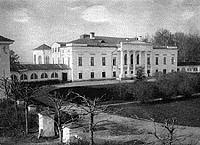 Дом был двухэтажный, небольшой, но уютный. На втором этаже размещалась домовая церковь. В комнатах стояла красивая мебель, обилие зеркал создавало необычную перспективу. В течение многих лет хозяева составляли библиотеку, отдавая предпочтение книгам по сельскому хозяйству. На стенах висели картины известных живописцев: Храповицкие-Оболенские знали толк в произведениях искусства.Дом был двухэтажный, небольшой, но уютный. На втором этаже размещалась домовая церковь. В комнатах стояла красивая мебель, обилие зеркал создавало необычную перспективу. В течение многих лет хозяева составляли библиотеку, отдавая предпочтение книгам по сельскому хозяйству. На стенах висели картины известных живописцев: Храповицкие-Оболенские знали толк в произведениях искусства.Их служба в армии позволила собрать великолепную коллекцию оружия. В глубоком подвале под домом хранились съестные запасы. Позднее, когда в 1924 году здание сгорело, частично сохранившийся подвал породил местную легенду о том, что от барского дома до храма Богородицы, стоявшем на другом конце села, была прорыта подземная дорога. Нужды же в таком туннеле не было: к храму вела прекрасная липовая аллея, по обеим сторонам которой расстилалась гладь прудов.До наших дней сохранилась барская конюшня (бывший клуб), на втором этаже конюшни была оранжерея, стеклянная, в которой выращивались экзотические сорта цветов, в том числе орхидеи. Преданиям гласят, что в одном из прудов помещики Храповицкие – Оболенские устроили купальню. А чтобы вода не мутилась илом, забетонировали дно.Их служба в армии позволила собрать великолепную коллекцию оружия. В глубоком подвале под домом хранились съестные запасы. Позднее, когда в 1924 году здание сгорело, частично сохранившийся подвал породил местную легенду о том, что от барского дома до храма Богородицы, стоявшем на другом конце села, была прорыта подземная дорога. Нужды же в таком туннеле не было: к храму вела прекрасная липовая аллея, по обеим сторонам которой расстилалась гладь прудов.До наших дней сохранилась барская конюшня (бывший клуб), на втором этаже конюшни была оранжерея, стеклянная, в которой выращивались экзотические сорта цветов, в том числе орхидеи. Преданиям гласят, что в одном из прудов помещики Храповицкие – Оболенские устроили купальню. А чтобы вода не мутилась илом, забетонировали дно.Их служба в армии позволила собрать великолепную коллекцию оружия. В глубоком подвале под домом хранились съестные запасы. Позднее, когда в 1924 году здание сгорело, частично сохранившийся подвал породил местную легенду о том, что от барского дома до храма Богородицы, стоявшем на другом конце села, была прорыта подземная дорога. Нужды же в таком туннеле не было: к храму вела прекрасная липовая аллея, по обеим сторонам которой расстилалась гладь прудов.До наших дней сохранилась барская конюшня (бывший клуб), на втором этаже конюшни была оранжерея, стеклянная, в которой выращивались экзотические сорта цветов, в том числе орхидеи. Преданиям гласят, что в одном из прудов помещики Храповицкие – Оболенские устроили купальню. А чтобы вода не мутилась илом, забетонировали дно.Их служба в армии позволила собрать великолепную коллекцию оружия. В глубоком подвале под домом хранились съестные запасы. Позднее, когда в 1924 году здание сгорело, частично сохранившийся подвал породил местную легенду о том, что от барского дома до храма Богородицы, стоявшем на другом конце села, была прорыта подземная дорога. Нужды же в таком туннеле не было: к храму вела прекрасная липовая аллея, по обеим сторонам которой расстилалась гладь прудов.До наших дней сохранилась барская конюшня (бывший клуб), на втором этаже конюшни была оранжерея, стеклянная, в которой выращивались экзотические сорта цветов, в том числе орхидеи. Преданиям гласят, что в одном из прудов помещики Храповицкие – Оболенские устроили купальню. А чтобы вода не мутилась илом, забетонировали дно.В усадьбе разводили коров голландской породы, орловских рысаков, имелись пчельница, небольшой сырзавод. В оранжереях выращивали виноград, персики, апельсины. В питомнике можно было приобрести саженцы деревьев, лучшим образом зарекомендовавшие себя в смоленском климате.В усадьбе разводили коров голландской породы, орловских рысаков, имелись пчельница, небольшой сырзавод. В оранжереях выращивали виноград, персики, апельсины. В питомнике можно было приобрести саженцы деревьев, лучшим образом зарекомендовавшие себя в смоленском климате.В усадьбе разводили коров голландской породы, орловских рысаков, имелись пчельница, небольшой сырзавод. В оранжереях выращивали виноград, персики, апельсины. В питомнике можно было приобрести саженцы деревьев, лучшим образом зарекомендовавшие себя в смоленском климате.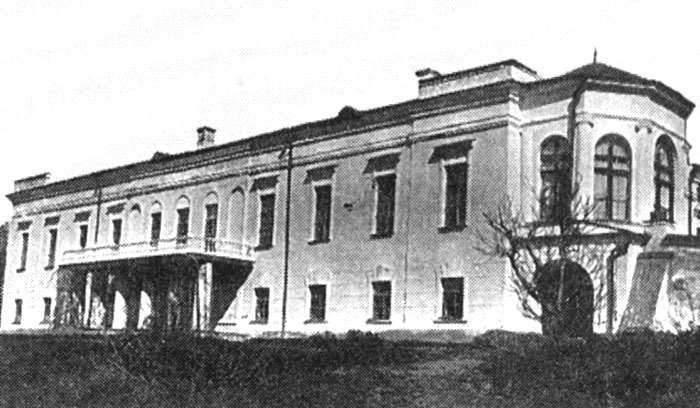 Во дворах кощинцев росли персидская сирень, кусты барбариса, элитные сорта клёнов, каштанов. Вся эта растительность в разное время была заимствована из барского парка. Усадьба Кощино после революции была национализирована. Всю обстановку, включая и библиотеку, вывезли в Смоленск и распределили по различным советским учреждениям. А сам дом сгорел. В храме открыли клуб. В конце ХIХ в. в Кощино была открыта бесплатная народная читальня и учреждён крестьянский банк в память императора Александра III.Во дворах кощинцев росли персидская сирень, кусты барбариса, элитные сорта клёнов, каштанов. Вся эта растительность в разное время была заимствована из барского парка. Усадьба Кощино после революции была национализирована. Всю обстановку, включая и библиотеку, вывезли в Смоленск и распределили по различным советским учреждениям. А сам дом сгорел. В храме открыли клуб. В конце ХIХ в. в Кощино была открыта бесплатная народная читальня и учреждён крестьянский банк в память императора Александра III.Во дворах кощинцев росли персидская сирень, кусты барбариса, элитные сорта клёнов, каштанов. Вся эта растительность в разное время была заимствована из барского парка. Усадьба Кощино после революции была национализирована. Всю обстановку, включая и библиотеку, вывезли в Смоленск и распределили по различным советским учреждениям. А сам дом сгорел. В храме открыли клуб. В конце ХIХ в. в Кощино была открыта бесплатная народная читальня и учреждён крестьянский банк в память императора Александра III.Во дворах кощинцев росли персидская сирень, кусты барбариса, элитные сорта клёнов, каштанов. Вся эта растительность в разное время была заимствована из барского парка. Усадьба Кощино после революции была национализирована. Всю обстановку, включая и библиотеку, вывезли в Смоленск и распределили по различным советским учреждениям. А сам дом сгорел. В храме открыли клуб. В конце ХIХ в. в Кощино была открыта бесплатная народная читальня и учреждён крестьянский банк в память императора Александра III.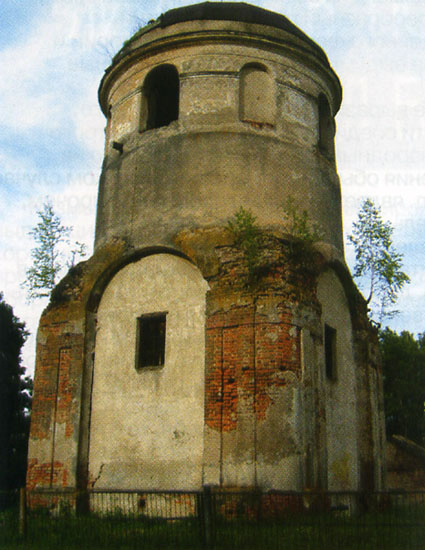 Во время оккупации фашисты взорвали здание церкви, под которой находилась усыпальница семьи Храповицких – Оболенских. Сохранилась до наших дней только полуразрушенная колокольня да заросшие пруды и остатки некогда уникального парка, в котором ещё после войны местные жители находили цветущую дикую орхидею, поваленное пробковое дерево. В настоящее время парк находится в заброшенном состоянии. Погибла уникальная лиственница, единственная оставшаяся от барского парка.Во время оккупации фашисты взорвали здание церкви, под которой находилась усыпальница семьи Храповицких – Оболенских. Сохранилась до наших дней только полуразрушенная колокольня да заросшие пруды и остатки некогда уникального парка, в котором ещё после войны местные жители находили цветущую дикую орхидею, поваленное пробковое дерево. В настоящее время парк находится в заброшенном состоянии. Погибла уникальная лиственница, единственная оставшаяся от барского парка.Во время оккупации фашисты взорвали здание церкви, под которой находилась усыпальница семьи Храповицких – Оболенских. Сохранилась до наших дней только полуразрушенная колокольня да заросшие пруды и остатки некогда уникального парка, в котором ещё после войны местные жители находили цветущую дикую орхидею, поваленное пробковое дерево. В настоящее время парк находится в заброшенном состоянии. Погибла уникальная лиственница, единственная оставшаяся от барского парка.Наименование объекта культурного наследияАдрес объекта культурного наследия по документу о принятии под госохрануАдрес объекта культурного наследия по данным органов технической инвентаризацииНормативный акт, на основании которого объект отнесен к памятникам истории и культурыНаименование объекта культурного наследияАдрес объекта культурного наследия по документу о принятии под госохрануАдрес объекта культурного наследия по данным органов технической инвентаризацииНормативный акт, на основании которого объект отнесен к памятникам истории и культурыМесто, где выступал перед крестьянами председатель ВЦИК Калинин М.И.д. Кощинод. КощиноРешение Смоленского облисполкома от 11.06.1974 № 358Памятное место, где известным агрономом Храповицким В.С. проводилась проверка и обобщение сельскохозяйственного опытад. Кощинод. КощиноРешение Смоленского облисполкома от 11.06.1974 № 358Братская могила 28 советских воинов, погибших в боях с фашистскими захватчикамиюж. окраинад. Кощиноюж. окраинад. КощиноРешение Смоленского облисполкома от 11.06.1974 № 358Курган, I-II тыс. н.э.юж.д. Гевино,на пр. берегу р. Сожюж.д. Гевино,на пр. берегу р. СожРешение Смоленского облисполкома от 11.06.1974 № 358Курганная группа(5 насыпей), X-XI вв.вблизи д. Горяны, на лев. бер. р. Сожвблизи д. Горяны, на лев. бер. р. СожРешение Смоленского облисполкома от 11.06.1974 № 358СелищеIХ – ХII вв.б.д. Березинка (до 1978 г.) Кощинское с/п, 0,8 км от деревни, на берегу ручья – пр. притока р. БерезинкиКурганная группа (16 насыпей)б.д. Березинка (до 1978 г.) Кощинское с/п, 0,8 км зап. деревни, на левом берегу безымянного ручья, у места впадения его в р. БерезинкиСелищеХI – ХYвв.Бошино, Кощинское с/п, против д. на берегу оврагаГородищед. Гевино, Кощинское с/п, у деревниСелищеХ – ХY вв.д. Горяны, Кощинское с/п, 2 км с-з деревни,на левом берегу р. СожКурганная группад. Кощино, Кощинское с/п,на территории паркаНаименование населенных пунктовЧисленность населения, чел.Численность населения, чел.Численность населения, чел.Численность населения, чел.Темпы роста, %Темпы роста, %Темпы роста, %Наименование населенных пунктов..... к .. к .. к .Кощино (деревня)182718111819181899,12100,4499,95Борешино (деревня)4948484997,96100,00102,08Гевино (деревня)2624212292,3187,50104,76Горяны (деревня)40423837105,0090,4897,37Замятлино (деревня)20201919100,0095,00100,00Кощино-1 (деревня)-------Лучинка (деревня)12141315116,6792,86115,38Муравщина (деревня)4034363485,00105,8894,44Немчино (деревня)4644404095,6590,91100,00Раково (деревня)1298875,0088,89100,00ИТОГО207220462042204298,7599,80100,00Структура населения....Мужчины 738736741740Удельный вес в общей численности, %35,6235,9736,2936,24Женщины 986956948949Удельный вес в общей численности, %47,5946,7346,4346,47Дети348354353353Удельный вес в общей численности, %16,8017,3017,2917,29ИТОГО2072204620422042Показатели......Число родившихся, чел.222418211721Коэффициент рождаемостин.д.н.д.8,6910,268,3310,28Показатели... ...Число умерших, человек414230443922Коэффициент смертностин.д.н.д.14,4821,5119,1010,77Показатели......Естественный прирост (убыль) населения-19-18-12-23-22-1Коэффициент естественного прироста (убыли)н.д.н.д.-5,79-11,24-10,77-0,49Коэффициент жизненностин.д.н.д.60,0047,7343,5995,45Возрастные группына 01.01.2013на 01.01.2013Возрастные группыВсего, чел.Доля, %Численность постоянного населения, всего2042100в том числе:Дошкольного возраста (от 0 до 7 лет)1507,35Школьного возраста (от 7 до 16 лет) 1547,54Трудоспособного возраста (от 16 до 60 лет)138267,68Старше трудоспособного возраста (с 61 года)35617,43Показатели2007 г.2008 г.2009 г. 2010 г.2011 г.2012 г.Механический приток1031069796112108Механический отток302829393932Наименование населенного пунктаЧисленность населения на конец 2012 г., чел.Численность населения на конец 2023 г., чел.Численность населения на  конец 2043 г., чел.Кощинское сельское поселение204218681552Наименование показателя2012 г.2014-2019 гг.2020-2027 гг.2028-2035 гг.2036-2043 гг.Рождаемость, чел. на 1000 населения10,2810,3712,8915,4216,84Смертность, чел. на 1000 населения10,777,957,346,736,23Естественный прирост, чел. на 1000 населения-0,492,425,558,6910,61Возрастная группа населения2012 г.2019 г.2027 г.2035 г.2043 г.Возрастная группа населения2012 г.2019 г.2027 г.2035 г.2043 г.В абсолютном выражении, чел.В абсолютном выражении, чел.В абсолютном выражении, чел.В абсолютном выражении, чел.В абсолютном выражении, чел.В абсолютном выражении, чел.Общая численность населения, в том числе по категориям населения:20422411247025752941- моложе трудоспособного возраста304342358396528- трудоспособного возраста13821591168917702050- старше трудоспособного возраста356478422409362В % к общей численности населенияВ % к общей численности населенияВ % к общей численности населенияВ % к общей численности населенияВ % к общей численности населенияВ % к общей численности населения- моложе трудоспособного возраста14,8914,1714,5115,3717,97- трудоспособного возраста67,6866,0068,4068,7369,71- старше трудоспособного возраста17,4319,8317,0915,9012,32Наименование сельского поселенияПроектная численность населения на расчетный срок, чел.Проектная площадь сельского поселения, гаПроектная плотность населения сельского поселения, чел/гаКощинское сельское поселение2941613,514,79Наименование показателейОбщая площадь жилых помещений - всего, тыс. м2%в том числе:в том числе:в том числе:в том числе:Наименование показателейОбщая площадь жилых помещений - всего, тыс. м2%в индивидуальных жилых домах %в многоквартирных жилых домах%Жилищный фонд - всего50,212,925,737,374,3частная собственность50,2100,012,9100,34,191,42из нее:- граждан4793,63- юридических лиц0,00государственная форма собственности0,000,000,00муниципальная форма собственности3,26,370,003,28,58НаименованиеОтчет 2004 г.,м2/чел.Расчетные периодыРасчетные периодыНаименованиеОтчет 2004 г.,м2/чел.2015 г.,м2/чел.2025 г.,м2/чел.Минимальная обеспеченность жилой площадью21,72528,9из них государственное и муниципальное жилье18--Наименование показателейВсегов том числе оборудованная:в том числе оборудованная:в том числе оборудованная:в том числе оборудованная:в том числе оборудованная:в том числе оборудованная:в том числе оборудованная:в том числе оборудованная:в том числе оборудованная:Наименование показателейВсеговодопроводомв том числе централизованнымводоотведением (канализацией)в том числе централизованнымотоплениемв том числе централизованнымгорячим водоснабжениемваннами (душем)газомОбщая площадь жилых помещений, тыс. м250,239,433,239,434,340,127,538,334,741,4В процентах100,0078,4984,2678,4987,0679,8868,5876,2969,1282,47Наименование показателейОбщая площадь жилых помещений, тыс. м2%в индивидуальных жилых домах %в многоквартирных жилых домах%По материалу стен50,221893кирпичные6,713,3573,211010,75панельные24,548,8000,003032,26деревянные 6,713,358739,9100,00прочие12,324,5012456,885356,99По годам возведения50,2218381921-194500,0000,0000,001946-197016,633,0710447,713284,211971-199530,961,5510045,87615,79после 19952,75,38146,4200,00По проценту износа50,221893от 0 до 30%35,9811954,590,00от 31% до 65%32,865,349041,2893100,0от 66% до 70%14,428,6994,130,00свыше 70%00,000,000,00Численность населения, чел.Расчетная минимальная обеспеченность общей площадью жилых помещений, м2 /чел.Требуемая площадь индивидуальной жилой застройки, м2294128,984995Наименованиетерритории нового строительства (га)тип застройкичисло участков (ед.)жилая площадь(м. кв.)население в новой застройке1.Кощинское сельское поселение50,00коттеджная26732040,006941.1.д. Кощино50,00коттеджная26732040,00694Наименование школы, детского дошкольного учрежденияВид собственностиТерритория поселения, адресКраткое описание объектаЧисло мест / пропускная способность на 01.01.2012 г.1. МБОУ Кощинская средняя общеобразовательная школамуниципальнаяд. Кощино, ул. Дружбы, д. 27Типовое здание, площадью 4334,9 м2, в т.ч. классных комнат - 1584 м2.4222. МБДОУ Д/С «Русь»оперативное управлниед. Кощино, ул. Дружбы, д. 4Типовое 2-х этажное здание, площадью 1055,4 м2.1003. МБОУ Кощинская школа искусствмуниципальнаяд. Кощино, ул. Дружбы, д. 29Типовое здание100Наименование учрежденияВид собственностиТерритория поселения, адресКраткое описание объектаЧисло мест / пропускная способность на 01.01.2012 г.Кощинская врачебная амбулаториямуниципальнаяд. Кощино, ул. Калинина, д. 25здание 2-х этажное 70ПоказателиЕд. измеренияЗначениеЧисло спортивных сооружений:спортивные сооруженияединица6плоскостные спортивные сооруженияединица2спортивные залыединица3ПоказателиНаименованиеМесторасположениеСуществующая емкостьУчреждения культурно-досугового типа МБУК «Кощинский сельский дом культуры»д. Кощино, ул. Дружбы, д. 29550 местЧисленность работников учреждений культурно-досугового типа16Численность специалистов культурно-досуговой деятельности в учреждениях культурно-досугового типа5Библиотеки«Кощинская сельская библиотека»д. Кощино, ул. Дружбы, д. 2910344 ед. храненияЧисленность работников в библиотеках2НаименованиеЕдиница измеренияНорма на 1000 жителейСуществующая емкостьОбеспеченность на 1000 жителейНормативная потребность, исходя из существующей численности населения% от нормативаРасчетная потребностьПримечания Учреждения образованияУчреждения образованияУчреждения образованияУчреждения образованияУчреждения образованияУчреждения образованияУчреждения образованияУчреждения образованияУчреждения образования1. Общеобразовательные школымест89422206,7181,7232,2132,2100% - I-XI классы;  до 20% - X-XI классы2. Детские дошкольные учреждениямест4510049,091,9108,88,8до 30% от возрастной группы 1-6 лет3. Внешкольные учреждениямест1510049,031,4318,0218,010% от общей численности возрастной группы школьного возрастаУчреждения здравоохраненияУчреждения здравоохраненияУчреждения здравоохраненияУчреждения здравоохраненияУчреждения здравоохраненияУчреждения здравоохраненияУчреждения здравоохраненияУчреждения здравоохраненияУчреждения здравоохранения4. Врачебная амбулаторияпосещений в смену17034,32,043428,03328,05. Аптекакв. м общей площади142110,328,5973,5-26,5при амбулаторииУчреждения культурыУчреждения культурыУчреждения культурыУчреждения культурыУчреждения культурыУчреждения культурыУчреждения культурыУчреждения культурыУчреждения культуры6. Клубмест265400195,9541,1373,9-26,08средняя величина между нормативом 300-230 мест для населения численностью 1-3 тыс. чел.7. Лекториймест215073,54,0843672,93572,878. Помещения для культурно-массовой работы, досуга и любительской деятельностикв.м. общей площади602280,91117,0122,521861,71761,669. Библиотекатыс. ед. хранения6,7510,345,113,7875,0-24,95средняя величина между нормативом 6-7,5 тыс. ед. хранения для населения численностью 1-3 тыс. чел.Учреждения торговли и общественного питанияУчреждения торговли и общественного питанияУчреждения торговли и общественного питанияУчреждения торговли и общественного питанияУчреждения торговли и общественного питанияУчреждения торговли и общественного питанияУчреждения торговли и общественного питанияУчреждения торговли и общественного питанияУчреждения торговли и общественного питания10.Предприятия общественного питанияместо40266130,381,68325,7225,7в т.ч. бистро11.Продовольственные магазиныкв.м. общей площади100295,75144,8204,2144,844,812.Непродовольственные магазиныкв.м. общей площади200169,7583,1408,441,6-58,4Учреждения и предприятия бытового и коммунального обслуживанияУчреждения и предприятия бытового и коммунального обслуживанияУчреждения и предприятия бытового и коммунального обслуживанияУчреждения и предприятия бытового и коммунального обслуживанияУчреждения и предприятия бытового и коммунального обслуживанияУчреждения и предприятия бытового и коммунального обслуживанияУчреждения и предприятия бытового и коммунального обслуживанияУчреждения и предприятия бытового и коммунального обслуживанияУчреждения и предприятия бытового и коммунального обслуживания13.Банно-оздоровительный комплексмест75024,514,3349,8249,814. Предприятия бытового обслуживания населения1 рабочее место452,48,261,2-38,81. Авторазборка (1 чел.);2. Баня (3 чел.); 3. Парикмахерская (1 чел.)15.Кладбище га0,245,52,70,51122,31022,3Спортивные сооруженияСпортивные сооруженияСпортивные сооруженияСпортивные сооруженияСпортивные сооруженияСпортивные сооруженияСпортивные сооруженияСпортивные сооруженияСпортивные сооружения16.Стадионы, спорт. площадкига0,71,160,571,4381,15-18,8517. Спортивные залы общего пользованиякв.м площади пола зала801060519,10163,36648,87548,87Административно-деловые и хозяйственные учрежденияАдминистративно-деловые и хозяйственные учрежденияАдминистративно-деловые и хозяйственные учрежденияАдминистративно-деловые и хозяйственные учрежденияАдминистративно-деловые и хозяйственные учрежденияАдминистративно-деловые и хозяйственные учрежденияАдминистративно-деловые и хозяйственные учрежденияАдминистративно-деловые и хозяйственные учрежденияАдминистративно-деловые и хозяйственные учреждения18. Административно-управленческое учреждение1 рабочее место131,472,04146,9146,91 на поселение19. ЖКХ1 учреждение0,0510,490,10979,43879,431 на поселение20. Отделение связи1 учреждение0,3310,490,68146,9146,911 на поселениеНаименованиеЕдиница измеренияНорма на 1000 жителейСуществующая емкостьОбеспеченность на 1000 жителейНормативная потребность, исходя из прогнозной численности населения% от нормативаРасчетная потребность, %Примечания Учреждения образованияУчреждения образованияУчреждения образованияУчреждения образованияУчреждения образованияУчреждения образованияУчреждения образованияУчреждения образованияУчреждения образования1. Общеобразовательные школымест89422143,5261,7161,261,2100% - I - XI классы;                   до 20% - X - XI классы2. Детские дошкольные учреждениямест4510034,0132,375,6-24,4до 30% от возрастной группы   1-6 лет3. Внешкольные учреждениямест5310034,0155,364,4-35,610% от общей численности возрастной группы школьного возрастаУчреждения здравоохраненияУчреждения здравоохраненияУчреждения здравоохраненияУчреждения здравоохраненияУчреждения здравоохраненияУчреждения здравоохраненияУчреждения здравоохраненияУчреждения здравоохраненияУчреждения здравоохранения4. Врачебная амбулаторияпосещений в смену17023,82,942380,12280,15. Аптекакв. м общей площади14217,141,1751,0-49,0при амбулаторииУчреждения культурыУчреждения культурыУчреждения культурыУчреждения культурыУчреждения культурыУчреждения культурыУчреждения культурыУчреждения культурыУчреждения культуры6. Клубмест265400136,0779,3651,3-48,68средняя величина между нормативом 300-230 мест для населения численностью 1-3 тыс. чел.7. Лекториймест215051,05,892550,22450,158. Помещения для культурно-массовой работы, досуга и любительской деятельностикв.м. общей площади602280,9775,6176,461292,61192,599. Библиотекатыс. ед. хранения6,7510,343,519,8552,1-47,89средняя величина между нормативом 6-7,5 тыс. ед. хранения для населения численностью 1-3 тыс. чел.Учреждения торговли и общественного питанияУчреждения торговли и общественного питанияУчреждения торговли и общественного питанияУчреждения торговли и общественного питанияУчреждения торговли и общественного питанияУчреждения торговли и общественного питанияУчреждения торговли и общественного питанияУчреждения торговли и общественного питанияУчреждения торговли и общественного питания10. Предприятия общественного питанияместо4026690,4117,64226,1126,111. Продовольственные магазиныкв.м. общей площади100295,75100,6294,1100,60,612. Непродовольственные магазиныкв.м. общей площади200169,7557,7588,228,9-71,113. Рыночный комплекс розничной торговликв.м. общей площади2400,070,580,0-100,0Учреждения и предприятия бытового и коммунального обслуживанияУчреждения и предприятия бытового и коммунального обслуживанияУчреждения и предприятия бытового и коммунального обслуживанияУчреждения и предприятия бытового и коммунального обслуживанияУчреждения и предприятия бытового и коммунального обслуживанияУчреждения и предприятия бытового и коммунального обслуживанияУчреждения и предприятия бытового и коммунального обслуживанияУчреждения и предприятия бытового и коммунального обслуживанияУчреждения и предприятия бытового и коммунального обслуживания14. Банно-оздоровительный комплексмест75017,020,6242,9142,915. Гостиницамест600,017,60,0-100,016. Предприятия бытового обслуживания населения1 рабочее место451,711,842,5-57,517. Бюро похоронного обслуживания1 учреждение100,010,0-100,01 на поселение18. Кладбище га0,245,51,90,7779,2679,219. Прачечная самообслуживания, мини-прачечнаякг / смену100,029,40,0-100,020. Химчистка самообслуживания, мини-химчисткакг / смену40,011,80,0-100,021. Нотариальная контора1 учреждение 10,010,0-100,01 на поселениеСпортивные сооруженияСпортивные сооруженияСпортивные сооруженияСпортивные сооруженияСпортивные сооруженияСпортивные сооруженияСпортивные сооруженияСпортивные сооруженияСпортивные сооружения22. Стадионы, спорт. площадкига0,71,160,392,0656,35-43,6523. Бассейны крытые (общего пользования)кв.м зеркала воды200,0058,820,00-100,0024. Спортивные залы общего пользованиякв.м площади пола зала801060360,42235,28450,53350,5325. Детско-юношеская спортивная школакв.м площади пола зала100,0029,410,00-100,00Учреждения социального обслуживания населенияУчреждения социального обслуживания населенияУчреждения социального обслуживания населенияУчреждения социального обслуживания населенияУчреждения социального обслуживания населенияУчреждения социального обслуживания населенияУчреждения социального обслуживания населенияУчреждения социального обслуживания населенияУчреждения социального обслуживания населения26. Центр социального обслуживания1 учреждение 10,00 0,0022,940,00-100,00Административно-деловые и хозяйственные учрежденияАдминистративно-деловые и хозяйственные учрежденияАдминистративно-деловые и хозяйственные учрежденияАдминистративно-деловые и хозяйственные учрежденияАдминистративно-деловые и хозяйственные учрежденияАдминистративно-деловые и хозяйственные учрежденияАдминистративно-деловые и хозяйственные учрежденияАдминистративно-деловые и хозяйственные учрежденияАдминистративно-деловые и хозяйственные учреждения27. Административно-управленческое учреждение1 рабочее место131,022,94102,012,01 на поселение28. ЖКХ1 учреждение0,0510,340,15680,04580,041 на поселение29. Отделение, филиал банка1 учреждение0,500,0010,00-100,01 на поселение30. Отделение связи1 учреждение0,3310,340,98102,012,011 на поселениеСферыУникальность, конкурентные преимуществаКлючевые проблемы1. Ресурсный потенциал1. Ресурсный потенциал1. Ресурсный потенциал1.1. Географическое положение■ Сельское поселение расположено в экологически благоприятном месте■ Сельское поселение расположено в непосредственной близости от областного центра (25 км.)■ Плохое состояние дорожной сети и необходимость её совершенствования и развития1.2. Природно-ресурсный потенциал■ Благоприятный климат■ Наличие угодий для сельского хозяйства■ Недостаточно эффективное использование водных и земельных ресурсов2. Качество жизни населения2. Качество жизни населения2. Качество жизни населения2.1. Демография■ Относительно высокая доля городского населения■ Сокращение численности населения за счет естественной убыли■ Высокий уровень смертности населения, в особенности сельского, превышение смертности над рождаемостью■ Высокий удельный вес населения пенсионного и предпенсионного возраста и малый удельный вес населения в возрасте до 18 лет2.2. Уровень жизни населения, заработная плата■ Возможность получения дополнительных доходов в натуральной форме от ведения личного подсобного хозяйства■ Отставание уровня средней заработной платы от среднеобластного показателя■ Высокий уровень межотраслевой дифференциации среднемесячной номинальной заработной платы■ Низкий уровень заработной платы в социальной сфере2.3. Социальная защита населения■ Незначительный рост среднего размера пенсий■ Значительная доля численности пенсионеров и малообеспеченных граждан в общей численности населения сельского поселения■ Относительно низкая зарплата работников органов социальной защиты2.4.Жилищно-коммунальная сфера и благоустройство■ Газификация сельского поселения■ Действенная система централизованного вывоза ТБО■ Рост стоимости жилищно-коммунальных услуг■ Наличие большой непогашенной задолженности за оказанные жилищно-коммунальные услуги■ Дефицит квалифицированных специалистов для жилищно-коммунальной сферы■ Низкий темп реализации реформы ЖКХ■ Значительный износ инженерных коммуникаций■ Низкая эффективность работы организаций коммунального комплекса.■ Слабое внедрение энерго - и ресурсосберегающих технологий■ Недостаток средств для проведения текущего и капитального ремонта жилищного фонда■ Отсутствие производства по утилизации бытовых и промышленных отходов■ Недостаточное участие жителей, организаций и индивидуальных предпринимателей в благоустройстве населённых пунктов2.5. Транспорт■ Автомобильное  и автобусное транспортное сообщение с областным центром■ Полный охват жителей Кощинского сельского поселения транспортным сообщением■ Организация перевозок населения маршрутными такси■ Необходимость замены существующих устаревших автобусов на автобусы повышенной комфортности2.6. Строительство жилья■ Наличие свободных территорий, пригодных для  жилищной застройки■ Высокая рыночная стоимость жилья■ Относительно высокая стоимость строительных материалов■ Отсутствие строительства муниципального и арендного жилья■ Недостаточное развитие инженерной инфраструктуры для жилищного строительства2.7.3дравоохранение■ Обеспеченность амбулаторно-поликлиническими учреждениями■ Низкая обеспеченность лечебными учреждениями и квалифицированными врачебными кадрами и средним медицинским персоналом■ Недостаточное материально-техническое обеспечение лечебных учреждений сельского поселения современным  медицинским оборудованием2.8. Образование■ Наличие и функционирование дошкольных образовательных учреждений и средне общеобразовательных школ■ Высокий износ зданий и материально-технического фонда учебных заведений■ Нехватка педагогических кадров узкой специализации■ Рост среднего возраста учителей, увеличение числа учителей пенсионного возраста2.9. Культура, физкультура и спорт■ Наличие историко-культурного потенциала сельского поселения■ Сохранение национальных традиций территории■ Недостаточное количество обустроенных мест отдыха граждан■ Недостаточное количество учреждений культуры■ Недостаточное количество штатных тренеров для проведения спортивной работы■ Недостаточное развитие материально-технической базы спортивных и культурных учреждений, необходимость проведения капитального ремонта■ Низкий охват населения библиотечными услугами■ Низкая доля населения, регулярно занимающегося физкультурой и спортом2.10.Информационные ресурсы■ Наличие общедоступной телефонной и мобильной связи■ Недостаточный уровень оснащения современных, инновационных методов информатизации сельского поселения2.11. Потребительский рынок■ Наличие и реализация региональной комплексной программы по защите прав потребителей■ Недостаточное развитие бытовых услуг на территории  сельского поселения■ Недостаточное развитие личных подсобных хозяйств (ЛПХ)2.12. Социальная инфраструктура сельских поселений■ Наличие минимально необходимых элементов современной социальной инфраструктуры■ Обеспеченность социальной и инженерной инфраструктурой жителей сельского поселения2.13. Состояние окружающей среды■ Поведение жителей сельского поселения направлено на охрану окружающей среды■ Недостаточная мощность очистных сооружений■ Отсутствие  пунктов переработки твердых бытовых отходов■ Недостаточная обеспеченность контейнерных перевозок ТБО2.14. Общественно-политическая жизнь■ Низкая инициатива и слабое участие жителей в планировании и управлении в сельского поселения■ Недостаточное привлечение жителей района к участию в мероприятиях, проводимых администрацией сельского поселения■ Низкая активность общественных организаций в делах, связанных с развитием  сельского поселения2.15. Молодежная политика■ Недостаточно развитый досуг молодежи и его низкий уровень■ Трудности при трудоустройстве молодежи и в решении жилищных проблем3. Экономический потенциал3. Экономический потенциал3. Экономический потенциал3.1. Промышленное производство■ Низкая инновационная и инвестиционная активность■ Низкая эффективность сельскохозяйственного производства■ Отсутствие промышленных предприятий3.2. Предпринимательская деятельность■ Рост желающих со стороны жителей сельского поселения работать в сфере малого бизнеса■ Недостаток собственных финансовых средств малых предприятий, сдерживающий обновление основных фондов и внедрение новых технологий■ Неразвитость форм взаимодействия внутри предпринимательского сообщества■ Отсутствие бизнес - центра и программ по обучению предпринимательству4. Инвестиционный потенциал4. Инвестиционный потенциал4. Инвестиционный потенциал■ Высокий историко – культурный потенциал сельского поселения, богатый земельный потенциал для ведения сельского хозяйства■ Недостаточная работа органов исполнительной власти по повышению уровня инвестиционной привлекательности сельского поселения■ Отсутствие четкого правового поля для инвесторов■ Отсутствие PR-компании по созданию инвестиционно - привлекательного имиджа сельского поселения5. Кадровый потенциал5. Кадровый потенциал5. Кадровый потенциал5.1. Трудовые ресурсы и занятость населения■ Наличие потенциально свободной рабочей силы■ Сокращение численности населения в трудоспособном возрасте■ Профессионально-квалификационное несоответствие между требованиями работодателей и качеством предлагаемой на рынке труда рабочей силы■ Дефицит квалифицированных кадров современных рабочих профессий5.2. Система управления сельского поселения■ Организационная структура, в основном, соответствует задачам и полномочиям, определенным законодательством и Уставом сельского поселения■ Стремление к научно-обоснованному управлению сельского поселения■ Недостаток квалифицированных управленческих кадров в сфере PR-деятельности и маркетинговой политики■ Низкий уровень использования современных информационных технологий в практике сельского поселения6. Бюджетный потенциал6. Бюджетный потенциал6. Бюджетный потенциал■ Значительная экономия бюджетных средств в результате размещения муниципального заказа■ Низкая эффективность использования муниципальной собственности■ Недостаточная обеспеченность разграничения муниципального имущества между районом и сельским поселением■ Существующее распределение налоговых поступлений между бюджетами различных уровней не способствует заинтересованности муниципального образования и сельского поселения в расширении и создании новых производствВозможностиУгрозыЭкономическиеЭкономические– привлечение инвестиций создание новых производств, новых видов продукции, новых брендов;– увеличение объемов производства и расширение рынков сбыта промышленной и сельскохозяйственной продукции;– развитие малого предпринимательства;– сотрудничество органов местного самоуправления и бизнес – сообщества в целях развития экономики;– развитие эффективной системы местного самоуправления;– достижение максимально возможного уровня занятости населения, эффективного использования трудовых ресурсов, минимизация уровня безработицы, увеличение доли занятых в малом бизнесе и в домашних хозяйствах;– возможность и поддержка со стороны органов исполнительной власти;– ведение личного подсобного хозяйства с возможностью производства и реализации товарной сельскохозяйственной продукции.– истощение природных ресурсов и сельскохозяйственных угодий в результате неэффективного и нерационального их использования;– нестабильность федерального и регионального законодательства;– зависимость сельского поселения от внешних инвестиций;– неэффективное ведение сельскохозяйственного производства;– значительное увеличение тарифов на газо, электро- и теплоэнергию, что отрицательно сказывается на экономическом состоянии  организаций;– неразвитость малого бизнеса вследствие недостаточной поддержки со стороны государства и органов местного самоуправления;– сокращение собственных доходов бюджета, зависимость от бюджетных дотаций и субвенций из областного бюджета;– рост уровня безработицы населения, нехватка квалифицированных кадров и кадров рабочих профессий.СоциальныеСоциальные– устойчивый рост среднемесячной номинальной начисленной заработной платы;– рост уровня покупательной способности заработной платы;– рост уровня развития сферы услуг и качества предоставления услуг;– продолжение реформы ЖКХ, повышение уровня качества жилищно-коммунальных услуг и благоустройства населенных пунктов;– формирование современной эффективной системы здравоохранения, развитие
спорта, укрепление здоровья населения, снижение заболеваемости;– формирование современной эффективной системы образования, повышение уровня образованности населения, модернизация общеобразовательных школ;– повышение уровня культуры и организации досуга населения;– наличие перспективных площадок для организации  зон отдыха и оздоровления;– сохранение национальных традиций и исторического наследия;– укрепление правопорядка;– сохранение благоприятной экологической обстановки;– формирование институтов гражданского сообщества;– создание условий для самореализации молодежи;– улучшение качества и увеличение объемов социальных услуг;– создание институтов социального партнерства, включающих в себя представителей администрации и деловых кругов  для реализации значимых социальных программ;– расширение и углубление информационного пространства;– повышение профессионального уровня специалистов и управленческих кадров.– ухудшение демографической ситуации:  низкий уровень рождаемости и высокий уровень смертности;– дифференциация заработной платы между видами экономической деятельности;– неплатежи за жилищно-коммунальные услуги;– ухудшение экологической обстановки в связи с плохим качеством водоотведения в частном жилом секторе;– снижение качества услуг здравоохранения, ухудшение здоровья населения в виду недостаточного количества лечебных заведений;– рост преступности;– снижение качества образования в результате плохой материально-технической базы и состояния учебных заведений;– повышение стоимости оказания платных и бытовых услуг;– увеличение оттока активной части населения, особенно молодежи.Рекомендуемые направления и варианты социально-экономического развития НПРекомендуемые направления и варианты социально-экономического развития НПФакторы, определяющие рекомендациюТрадиционные промыслыРазмещение предприятий традиционных промыслов рекомендуется для большинства НП в случае если: НП будет развиваться в основном по традиционному, рекреационному и рекреационно-сельскохозяйственному типу социально-экономического развития.Использование полезных ископаемыхДобыча полезных ископаемыхРазмещение предприятий по добыче полезных ископаемых рекомендуется в случае если в окрестностях НП есть запасы полезных ископаемыхИспользование полезных ископаемыхПереработка полезных ископаемыхРазмещение предприятий по переработке полезных ископаемых рекомендуется в случае если:в окрестностях НП есть полезные ископаемые.в НП достаточно трудовых ресурсов.Лесная промышленностьЛесозаготовкаРазвитие лесозаготовок рекомендуются для НП, расположенных в непосредственной близости от больших массивов эксплуатационных лесов.Лесная промышленностьАртельная деревообработка полного циклаПредприятия артельной деревообработки рекомендуется размещать в случае если леса занимают более 50% окрестностей НП. Подразумевается, что сырьем для артелей служит древесина, получаемая в рамках рубок ухода и санитарных рубок в лесах всех категорий.Лесная промышленностьИндустриальная переработка древесиныПредприятия рекомендуются к размещению в индустриально-сельскохозяйственных, промышленно-индустриальных НП, располагающихся не далее 0,5 км от федеральных и региональных автодорог.Сельское хозяйствоРазвитие традиционного сельского хозяйства на базе ЛПХРазвитие ЛПХ эффективно во всех НП, кроме тех, где эффективнее развивать индустриальные формы коллективного сельского хозяйства и тех, которые располагаются в пригороде районного центра.Сельское хозяйствоРазвитие индустриального фермерского сельского хозяйстваРазвитие фермерских хозяйств рекомендуются в случае если:в НП есть действующие КФХ;НП обладает хорошей транспортной доступностью;НП располагается вне пригородной зоны районного центра;к НП подведены сети электроснабжения;в НП достаточно трудовых ресурсов;в окрестностях НП есть особо продуктивные сельскохозяйственные земли.Сельское хозяйствоРазвитие СПК и АПКРазвитие СПК и АПК рекомендуется в случае если:в НП есть действующие СПК и АПК;в НП хорошо сохранилась производственная база АПК.Сельское хозяйствоРазвитие небольших предприятий полного цикла переработки сельскохозяйственной продукцииНебольшие предприятия по переработке сельскохозяйственной продукции рекомендуется размещать в НП с развитым производством сельскохозяйственной продукции вне зависимости от типа производителей.Сельское хозяйствоОрганизация сельских рынковСельские рынки рекомендуется размещать в НП, располагающихся вблизи федеральных и региональных автодорог.Промышленное производство и наукаОрганизация небольших промышленных предприятий полного цикла производстваРекомендовано для НП индустриального типа развития.Промышленное производство и наукаОрганизация крупных промышленных предприятийРекомендуется для НП промышленно-индустриального типа развития с высоким экономико-демографическим рейтингом.Промышленное производство и наукаРазвитие научных центровРекомендовано для НП, в которых они были до этого или для НП, численность которых превосходит 5000 человек.Система обслуживанияЛогистика (обслуживание транспортных потоков)Развитие терминалов рекомендовано для НП индустриального типа развития, находящихся в непосредственной близости от федеральных автодорог, железнодорожных сортировочных станций, мест пересечения трасс транспортных коммуникаций регионального значения.Система обслуживанияРазвитие предприятий придорожной инфраструктурыРекомендуется для НП, находящихся в непосредственной близости от федеральных и региональных автодорог.Система обслуживанияРазвитие предприятий торговлиРекомендуется для НП, находящихся в непосредственной близости от федеральных и региональных автодорог или общей численностью свыше 150 человек.Система обслуживанияРазвитие предприятий туризмаРекомендуется для НП с высоким рейтингом природного или исторического потенциала.Система обслуживанияРазвитие систем обслуживания рекреационного населенияРекомендуется для НП с высоким сезонным миграционным приростом.Система обслуживанияРазвитее предприятий бытового обслуживанияРекомендуется для НП селитебного типа с численностью населения, включая сезонное, свыше 300 человек.№Населенный пунктТрадиционные промыслыИспользование ПИИспользование ПИЛесная промышленностьЛесная промышленностьЛесная промышленностьСельское хозяйствоСельское хозяйствоСельское хозяйствоСельское хозяйствоСельское хозяйствоПромышленное производство и наукаПромышленное производство и наукаПромышленное производство и наукаСистема обслуживанияСистема обслуживанияСистема обслуживанияСистема обслуживанияСистема обслуживанияСистема обслуживания№Населенный пунктТрадиционные промыслыДобыча полезных ископаемыхПереработка полезных ископаемыхЛесозаготовкаАртельная деревообработка полного циклаИндустриальная переработка древесиныРазвитие традиционного сельского хозяйства на базе ЛПХРазвитие индустриального фермерского сельского хозяйстваРазвитие СПК и АПКРазвитие небольших предприятий полного цикла переработки с/х продукцииОрганизация сельских рынковОрганизация небольших промышленных предприятий полного цикла производстваОрганизация крупных промышленных предприятийРазвитие научных центровЛогистика  (обслуживание транспортных потоков)Развитие предприятий  придорожной инфраструктурыРазвитие предприятий торговлиРазвитие предприятий туризмаРазвитие систем обслуживания рекреационного населенияРазвитие предприятий бытового обслуживания1Кощино+-----++--+-----++++2Борешино-+------------------3Гевино+-----++------------4Горяны------++-+----------5Замятлино-+------------------6Кощино-1++------------------7Лучинка+-----++------------8Муравщина+----------------++-9Немчино+-----++-+----------10Раково+-----++------------ЭтапОсновные задачиПервая очередь – до 2023 годаПервая очередь – до 2023 годаСтабилизация ситуации на рынке труда.Начало реализации мероприятий плана.Реализация проектов экономического развития Кощинского сельского поселения:– развитие традиционных промыслов;– устройство комплекса по выращиванию рыб осетровых пород с целью получения товарной продукции и производства пищевой икры в установках замкнутого водоснабжения (п.Кощино);– создание личных подсобных хозяйств пчеловодства          (д. Лучинка, д. Раково).Модернизация и перепрофилирование производства. Продолжение реализации мероприятий по экономическому  развитию Кощинского сельского поселения:– строительство тепличного комбината (п.Кощино);– строительство предприятия по переработке лекарственных растений;– проект "Этнодеревня" (п.Кощино);– строительство молочно – товарной фермы на 400 голов;– строительство бойни с разделочным цехом и холодильной камерой (д.Горяны);– строительство кульнурно – развлекательного комплекса (д.Замятлино).III. Расчётный срок – до 2043 годаIII. Расчётный срок – до 2043 годаДиверсификация экономики.Завершение мероприятий по программе развития малого и среднего предпринимательства:– строительство лыжной базы (д.Муравщина);– строительство предприятия по производству бутилированной воды.№ п/пНаименование подстанцийВысокое напряжениеВысокое напряжениеВысокое напряжениеВысокое напряжениеВысокое напряжениеВысокое напряжениеВысокое напряжениеНизкое напряжениеНизкое напряжениеНизкое напряжениеНизкое напряжениеНизкое напряжениеНизкое напряжениеНизкое напряжение№ п/пНаименование подстанций  тр-рSн,(МВА)Uн(кВ)Sнаг,(МВА)lн,(А)lнаг,(А)Загр.(%)Uн,(кВ)Sнаг,(МВА)lн,(А)lнаг,(А)Pнаг(МВА)Qнаг(МВАР)Загр.(%)1КощиноТ-1Т-24,04,035350,450,2266,066,07,43,711,25,610100,450,22220,0210,026,013,00,3820,1910,2380,11911,25,6№ п/пНаименование ПСКол-во и мощность трансформаторов ПС, шт. х МВАКол-во и мощность трансформаторов ПС, шт. х МВАЭлектрическая нагрузка трансформаторов ПСЭлектрическая нагрузка трансформаторов ПСЭлектрическая нагрузка трансформаторов ПСРайоны нового стр-ва, рекомендуемые к подключению к данной подстанцииЭлектри-ческие нагрузки комму-нально-бытовых потребителей районов нового стр-ва, МВАЭлектрическая нагрузка трансформаторов ПС на перспективуЭлектрическая нагрузка трансформаторов ПС на перспективуПримечанияНа 01.01. 2007На перспек-тивуШины35 кВШины6-10 кВЗагрузка ПС, %Районы нового стр-ва, рекомендуемые к подключению к данной подстанцииНа перспек-тивуЗагрузка ПС, МВАЗагрузка ПС, %Примечания1Кощино2х4,02х4,00,678Кощино1,281,9549№п/пНаименованиеобъектаАдресГодвводаСистемаОбъём,м3Износ,%1водонапорная башняКощино1980Рожновского150772водонапорная башняНемчино1961Рожновского251003водонапорная башняМуравщина1955Рожновского251004водонапорная башняГевино1968Рожновского25100№п/пНаименованиеобъектаАдресГодвводаПротяжённость,мИзнос,%1водопроводКощино, Горяны1982111941002водопроводНемчино1990940853водопроводМуравщина19792501004водопроводГевино19901660855водопровод Замятлино19906001006водопроводБорешино19901215100№п/пАдресГодвводаГлубина скважины, мМарка насосаИзнос,%1Кощино1980115ЭЦВ.10-63.651002Кощино1980115ЭЦВ.10-63.651003Немчино196196ЭЦВ.6-10.801004Муравщина1955115ЭЦВ.6-6.801005Гевино1968113ЭЦВ.6-10.80100N п/пНаименование объектаАдресГод вводаБалансовая стоимостьИзнос на 01.01.2007Остаточная стоимость на 01.01.2007Износ%сооружениясооружениясооружения1канализацияКощино1982140415115 44124 974822канализацияКощино199115 2268 0117215533канализацияКощино199130 50016 03314 467534очистныеКощино1985840 799373 350467 44944№Расположение водоводаПротяженность, км Протяженность, км Протяженность, км Протяженность, км Протяженность, км Диаметр, ммВодопроводный колодец 
шт.Водоразборная колонка
шт.Пожарный гидрант шт.Задвижки 
шт.Вентили 
шт.Год  постройкиСтепень износа на 01.01.12 год, %Собственник, балансодержатель и эксплуатирующая организация  инженерных систем водоснабженияНеобходимость модернизации  водоводов №Расположение водоводаматериал трубматериал трубматериал трубматериал трубИтогоДиаметр, ммВодопроводный колодец 
шт.Водоразборная колонка
шт.Пожарный гидрант шт.Задвижки 
шт.Вентили 
шт.Год  постройкиСтепень износа на 01.01.12 год, %Собственник, балансодержатель и эксплуатирующая организация  инженерных систем водоснабженияНеобходимость модернизации  водоводов №Расположение водоводастальчугунп/этилена/цИтогоДиаметр, ммВодопроводный колодец 
шт.Водоразборная колонка
шт.Пожарный гидрант шт.Задвижки 
шт.Вентили 
шт.Год  постройкиСтепень износа на 01.01.12 год, %Собственник, балансодержатель и эксплуатирующая организация  инженерных систем водоснабженияНеобходимость модернизации  водоводов 1д. Кощино--73243215053200911010741980№ п/пНаименование и расположение сетей водоотведенияОбщая протяженность, кмОбщая протяженность, кмОбщая протяженность, кмОбщая протяженность, кмОбщая протяженность, кмОбщая протяженность, кмОбщая протяженность, кмДиаметр, ммКанализационные колодцы, шт.Самотечная, напорная канализацияСобственник инженерных сооружений систем водоотведения№ п/пНаименование и расположение сетей водоотведенияматериал трубматериал трубматериал трубматериал трубматериал трубматериал трубИтогоДиаметр, ммКанализационные колодцы, шт.Самотечная, напорная канализацияСобственник инженерных сооружений систем водоотведения№ п/пНаименование и расположение сетей водоотведенияж/бчугункерамикаа/цстальп/этИтогоДиаметр, ммКанализационные колодцы, шт.Самотечная, напорная канализацияСобственник инженерных сооружений систем водоотведения1д. Кощино71637304446200самотечная2д. Кощино20932093300самотечная№п/пНаименование показателяЕдиницы измеренияВ суткиВ год1.Водоотведение, всеготыс. куб. м0,295107,7в том числе:- на хозяйственно-питьевые нуждытыс. куб. м0,21578,6- на производственные нуждытыс. куб. м0,06624,02.Вторичное использование воды%--2.1.производительность водозаборных сооруженийтыс. куб. м--в том числе водозаборов подземных водтыс. куб. м--2.2.среднесуточное водопотребление на 1 человекал/в сутки на чел.--в том числе:- на хозяйственно-питьевые нуждыл/в сутки на чел.--3.Протяженность сетей водоснабжениякм16,3916,394.Общее поступление сточных вод, всеготыс. куб. м0,19370,5в том числе:- хозяйственно-бытовые сточные водытыс. куб. м0,17363,2- производственные сточные водытыс. куб. м0,0082,95.Производительность очистных сооружений канализации тыс. куб. м0,75.1.протяженность сетей канализациикм6,5№ п/пНаименование населенных пунктовКол-во абонентовКол-во газифицированных домовКол-во ШППрим.Прим.ТГУТГУТГУТГУТГУТГУ1.Кощино + Горяны6591611ГРП2.Немчино5523.Муравщина332ОКNп/пНаименование объектаАдресГод вводаБалансовая стоимостьИзнос на 01.01.2007Остаточная стоимость на 01.01.2007Износ%Здания производственныеЗдания производственныеЗдания производственные2котельнаяКощино1984859 556342 034517 522403ЦТПКощино1981589 539255 847333 69243СооруженияСооруженияСооружения1горячее водоснабжениеКощино1981401 368401 3680100,05тепловые сетиКощино1990153 667103 95849 709686тепловые сетиКощино1981542 514542 5140100№ п/пТип котла, маркаТип котла вода/парМощность котла, Гкал/чГод   установки котлаГод    последнего капремонта котлаГод   проведения режимно-наладочных работ (РНР)КПД котла паспортный, %КПД  по результатам РНР %  Техническое состояние котла (испр./неиспр.)1. Наименование эксплуатирующей организации (ЭСО) – ООО «Коммунальные системы «Кощино»1. Наименование эксплуатирующей организации (ЭСО) – ООО «Коммунальные системы «Кощино»1. Наименование эксплуатирующей организации (ЭСО) – ООО «Коммунальные системы «Кощино»1. Наименование эксплуатирующей организации (ЭСО) – ООО «Коммунальные системы «Кощино»1. Наименование эксплуатирующей организации (ЭСО) – ООО «Коммунальные системы «Кощино»1. Наименование эксплуатирующей организации (ЭСО) – ООО «Коммунальные системы «Кощино»1. Наименование эксплуатирующей организации (ЭСО) – ООО «Коммунальные системы «Кощино»1. Наименование эксплуатирующей организации (ЭСО) – ООО «Коммунальные системы «Кощино»1. Наименование эксплуатирующей организации (ЭСО) – ООО «Коммунальные системы «Кощино»1. Наименование эксплуатирующей организации (ЭСО) – ООО «Коммунальные системы «Кощино»1.1.Наименование (адрес) котельной/ форма собственности – Смол. обл., Смол. р-н, д. Кощино, ул. Дружбы, д. 23А / муниципальнаяНаименование (адрес) котельной/ форма собственности – Смол. обл., Смол. р-н, д. Кощино, ул. Дружбы, д. 23А / муниципальнаяНаименование (адрес) котельной/ форма собственности – Смол. обл., Смол. р-н, д. Кощино, ул. Дружбы, д. 23А / муниципальнаяНаименование (адрес) котельной/ форма собственности – Смол. обл., Смол. р-н, д. Кощино, ул. Дружбы, д. 23А / муниципальнаяНаименование (адрес) котельной/ форма собственности – Смол. обл., Смол. р-н, д. Кощино, ул. Дружбы, д. 23А / муниципальнаяНаименование (адрес) котельной/ форма собственности – Смол. обл., Смол. р-н, д. Кощино, ул. Дружбы, д. 23А / муниципальнаяНаименование (адрес) котельной/ форма собственности – Смол. обл., Смол. р-н, д. Кощино, ул. Дружбы, д. 23А / муниципальнаяНаименование (адрес) котельной/ форма собственности – Смол. обл., Смол. р-н, д. Кощино, ул. Дружбы, д. 23А / муниципальнаяНаименование (адрес) котельной/ форма собственности – Смол. обл., Смол. р-н, д. Кощино, ул. Дружбы, д. 23А / муниципальная1ТВГ-8Мвода8,319842006201290,285,23исправное2ТВГ-8Мвода8,319842011201290,285,12исправное№ п/пНаименование показателяЕдиница измеренияРасчетный периодРасчетный периодРасчетный период№ п/пНаименование показателяЕдиница измерения2010 год2011 год2012 год1Выработка тепловой энергииГкал1430814144141262Расход тепла на собственные нужды котельнойГкал3939393Отпуск тепловой энергии в сеть ЭСОГкал1426914105140874Потери тепловой энергии в сети котельной (ЭОС)Гкал2474247424725Полезный отпуск тепловой энергии в сеть Гкал1179511631116156Потери тепловой энергии в сетях потребителейГкал0007Полезный отпуск тепловой энергии потребителямГкал1179511631116158Расход основного топлива (газ, дрова, уголь)м3, тонн2144754212000021174709Расход резервного топлива (уголь, дрова)м3, тонн00010Расход электроэнергии на выработку тепловой энергиикВт*час42924042924040650011Расход электроэнергии на передачу тепловой энергиикВт*час22872022872019350012Расход воды относимой на выработку тепловой энергиим325562066105413Максимальное использование тепловой мощности котлоагрегатов%707070№ п/пПоказателиЕд. измеренияЗначение1.теплоснабжение1.1.потребление теплаГкал/год9999,5- всегов том числе:- на коммунально-бытовые нуждыГкал/год7586,1- на производственные нуждыГкал/год391.2.производительность централизованных источников теплоснабжения- всегоГкал/год12471,5в том числе:- ТЭЦ (АТЭС, АСТ)- районные котельныеГкал/часГкал/час-1.3.производительность локальных источников теплоснабженияГкал/час-1.4.протяженность сетей (2 трубы)            км10,84№ п/пТип заправочного комплекса (АЗС, АГЗС, АГНКС)СобственникМесто расположения: Наименование магистрали (дороги) Название населенного (близлежащего) пунктаКоличество заправочных колонок1АЗСООО «Бахус-Ойл»км 345+950 а/д А-141 (справа) (д.Кощино)3№ п/пНаименованиенаселенногопунктаНаименованиеулиц№№ домовКощиноДружбы1, 2, 3, 4, 5, 6, 7, 8, 9, 10, 11, 13, 15, 17, 19, 21, 23, 23а, 25, 25а, 25б, 27, 29, 31КощиноКалинина1, 1а, 2, 3, 3а, 4, 5, 6, 7, 7а, 8, 9, 10, 11, 12, 13, 14, 15, 16, 17, 18, 19, 20, 21, 22, 23, 24, 25,25а, 26, 27, 27 а, 28, 29, 30, 31, 32, 33, 34, 35, 36, 37, 38, 38а, 38б, 39, 40, 41, 42, 43, 44, 45, 46, 46а, 47, 48КощиноКарьеровская1, 2, 4, 5, 6, 7, 8, 9КощиноМира1, 2, 3, 4, 5, 6, 7, 8, 9, 10, 11, 12, 13, 14КощиноМолодежная1, 2, 3, 4, 5, 6, 7, 8, 9, 10, 11, 13, 15КощиноСадовая1, 2, 3, 4, 5, 6, 7, 8, 9, 10, 12, 14,16,18, 20, 22КощиноСтроителей1, 2, 2а, 3, 4, 5, 6, 7, 9, 11КощиноПарковая1, 2, 3, 3а, 4, 5, 6, 7, 8, 10, 12, 14, 16КощиноПобеды1, 3, 5, 7, 9, 11, 13, 15, 16, 17, 18, 19, 20, 21, 22, 23, 25, 27, 29, 31, 33, 35КощиноВосточная25КощинопереулокНовоселов2, 4, 4а, 6, 8, 10Кощинопереулок Озерный1, 2, 4, 6, 7Лучинка1, 2, 3, 4, 5, 6, 7, 8, 9, 10, 11, 12, 13, 14, 15, 16, 17,  18, 19, 20, 21, 22, 23, 24, 25, 27, 29, 31Горяны1, 2, 3, 4, 5, 6, 7, 8, 9, 10, 11, 12, 13, 14, 15, 16, 17, 18, 19, 20, 21, 22, 23, 24, 25, 26, 27, 28, 29, 30, 31, 32, 33, 34, 35, 36, 37, 38, 39, 40, 41 Гевино1, 2, 3, 4, 5, 6, 7, 8, 9, 10, 11, 12, 13, 14, 15, 16,17,18, 19, 20, 21, 22, 23, 24, 27, 28, 30, 31, 32, 33, 34, 35, 36,  38, 39, 40, 41, 42, 43Замятлино1, 2, 3, 4, 5, 6, 7, 8, 9, 10, 11, 12, 13, 14, 15, 16, 18, 19, 20, 21, 22, 23, 24Немчино1, 2, 3, 4, 5, 6, 7, 9, 10, 11, 12, 13, 14, 15, 16,17,18, 19, 20, 21, 22, 23, 24,27Борешино1, 2, 3, 4, 5, 6, 7, 8, 9, 10, 11, 12, 13, 14, 15, 16, 17, 18, 19, 20, 21, 22, 23, 24, 25, 26, 27, 28, 29, 30, 31Муравщина и ЖДБ1, 2, 3, 4, 5, 6, 7, 9, 10, 12, 14, 15, 17, 20, 21, 22, 23, 24, 25, 26, 27, 28, 29, 30, 32, 33, 36, 37, 38Кощино-11, 2, 3, 4, 5Раково1, 2, 3, 4, 5, 6, 7, 8, 9, 10, 11Таблица 45Перечень и площадь автомобильных дорог общего пользования населенных пунктов Кощинского сельского поселенияТаблица 45Перечень и площадь автомобильных дорог общего пользования населенных пунктов Кощинского сельского поселенияТаблица 45Перечень и площадь автомобильных дорог общего пользования населенных пунктов Кощинского сельского поселенияТаблица 45Перечень и площадь автомобильных дорог общего пользования населенных пунктов Кощинского сельского поселенияТаблица 45Перечень и площадь автомобильных дорог общего пользования населенных пунктов Кощинского сельского поселенияТаблица 45Перечень и площадь автомобильных дорог общего пользования населенных пунктов Кощинского сельского поселенияТаблица 45Перечень и площадь автомобильных дорог общего пользования населенных пунктов Кощинского сельского поселения№ п/пНаименование муниципального образованияПротяженность улично-дорожной сети, кмПротяженность улично-дорожной сети, кмПротяженность улично-дорожной сети, кмПротяженность улично-дорожной сети, кмМуниципальный правовой акт, № и дата принятия  № п/пНаименование муниципального образованияВсего, км.Муниципальная собственность, согласно утвержденному Перечню автодорог  Муниципальная собственность, согласно утвержденному Перечню автодорог  Муниципальная собственность, согласно утвержденному Перечню автодорог  Муниципальный правовой акт, № и дата принятия  № п/пНаименование муниципального образованияВсего, км.Муниципальная собственность, согласно утвержденному Перечню автодорог  Муниципальная собственность, согласно утвержденному Перечню автодорог  Муниципальная собственность, согласно утвержденному Перечню автодорог  Муниципальный правовой акт, № и дата принятия  № п/пНаименование муниципального образованияВсего, км.из них с покрытием, кмиз них с покрытием, кмиз них с покрытием, кмМуниципальный правовой акт, № и дата принятия  № п/пНаименование муниципального образованияВсего, км.асфальтобетонное песчано-гравийное грунтовое Муниципальный правовой акт, № и дата принятия  № п/пНаименование муниципального образованияВсего, км.асфальтобетонное песчано-гравийное грунтовое Муниципальный правовой акт, № и дата принятия  1д. Кощино ул. Дружбы0,50,5Постановление Администрации Кощинского сельского поселения Смоленского района Смоленской области от 15 марта . № 24(в ред. Постановления Администрации Кощинского сельского поселения Смоленского района смоленской области  от 23 января . № 5)2д. Кощино пер. Новоселов0,30,3Постановление Администрации Кощинского сельского поселения Смоленского района Смоленской области от 15 марта . № 24(в ред. Постановления Администрации Кощинского сельского поселения Смоленского района смоленской области  от 23 января . № 5)3д. Кощино ул. Парковая0,240,180,06Постановление Администрации Кощинского сельского поселения Смоленского района Смоленской области от 15 марта . № 24(в ред. Постановления Администрации Кощинского сельского поселения Смоленского района смоленской области  от 23 января . № 5)4д. Кощино ул. Садовая0,30,3Постановление Администрации Кощинского сельского поселения Смоленского района Смоленской области от 15 марта . № 24(в ред. Постановления Администрации Кощинского сельского поселения Смоленского района смоленской области  от 23 января . № 5)5д. Кощино ул. Строителей0,20,2Постановление Администрации Кощинского сельского поселения Смоленского района Смоленской области от 15 марта . № 24(в ред. Постановления Администрации Кощинского сельского поселения Смоленского района смоленской области  от 23 января . № 5)6д. Кощино пер. Озерный0,150,15Постановление Администрации Кощинского сельского поселения Смоленского района Смоленской области от 15 марта . № 24(в ред. Постановления Администрации Кощинского сельского поселения Смоленского района смоленской области  от 23 января . № 5)7д. Кощино ул. Карьеровская0,20,2Постановление Администрации Кощинского сельского поселения Смоленского района Смоленской области от 15 марта . № 24(в ред. Постановления Администрации Кощинского сельского поселения Смоленского района смоленской области  от 23 января . № 5)8д. Кощино ул. Восточная0,80,8Постановление Администрации Кощинского сельского поселения Смоленского района Смоленской области от 15 марта . № 24(в ред. Постановления Администрации Кощинского сельского поселения Смоленского района смоленской области  от 23 января . № 5)9д. Гевино2,12,1Постановление Администрации Кощинского сельского поселения Смоленского района Смоленской области от 15 марта . № 24(в ред. Постановления Администрации Кощинского сельского поселения Смоленского района смоленской области  от 23 января . № 5)10д. Горяны1,331,33 Постановление Администрации Кощинского сельского поселения Смоленского района Смоленской области от 15 марта . № 24(в ред. Постановления Администрации Кощинского сельского поселения Смоленского района смоленской области  от 23 января . № 5)11д. Замятлино0,30,3Постановление Администрации Кощинского сельского поселения Смоленского района Смоленской области от 15 марта . № 24(в ред. Постановления Администрации Кощинского сельского поселения Смоленского района смоленской области  от 23 января . № 5)12д. Борешино0,70,250,45Постановление Администрации Кощинского сельского поселения Смоленского района Смоленской области от 15 марта . № 24(в ред. Постановления Администрации Кощинского сельского поселения Смоленского района смоленской области  от 23 января . № 5)13д. Лучинка0,50,5Постановление Администрации Кощинского сельского поселения Смоленского района Смоленской области от 15 марта . № 24(в ред. Постановления Администрации Кощинского сельского поселения Смоленского района смоленской области  от 23 января . № 5)14д. Немчино0,70,10,6Постановление Администрации Кощинского сельского поселения Смоленского района Смоленской области от 15 марта . № 24(в ред. Постановления Администрации Кощинского сельского поселения Смоленского района смоленской области  от 23 января . № 5)15д. Муравщина0,60,30,3Постановление Администрации Кощинского сельского поселения Смоленского района Смоленской области от 15 марта . № 24(в ред. Постановления Администрации Кощинского сельского поселения Смоленского района смоленской области  от 23 января . № 5)16д. Раково0,20,2Постановление Администрации Кощинского сельского поселения Смоленского района Смоленской области от 15 марта . № 24(в ред. Постановления Администрации Кощинского сельского поселения Смоленского района смоленской области  от 23 января . № 5) 17д. Кощино - д. Горяны1,01,0Постановление Администрации Кощинского сельского поселения Смоленского района Смоленской области от 15 марта . № 24(в ред. Постановления Администрации Кощинского сельского поселения Смоленского района смоленской области  от 23 января . № 5)ИТОГО10,123,136,490,5НАИМЕНОВАНИЕ НАСЕЛЕННОГО ПУНКТАЖИЛЫЕПРОИЗВ.-НЫЕОБЩЕСТВ.-ДЕЛОВЫЕРЕКРЕАЦ. НАЗНАЧ.ИНЖ.И ТРАНСП.ИНФР.СЕЛЬХОЗ. ИСП-НИЯСПЕЦ. НАЗНАЧ.ОСОБО ОХРАН. ТЕРР-РИИСТАРАЯ ГРАНИЦАНОВАЯ ГРАНИЦАДОБАВЛЕНОИСКЛЮЧЕНОКощино1310143,246427,7266411,15241285,8084582,80652340,7534181,67428,681982099,872395801,81412448,541253,4Борешино413708,726072,8761348,41455800,25501129,9844254,881074,85Гевино384034,5910802,103460,70392168,44398297,396128,95Горяны226687,8367186,30300224,07293874,136350,42Замятлино837272,5670938,8715380,07312121,74923591,50610960,50509,26Кощино-149464,3828808,0489291,97167573,82167564,399,43Лучинка193044,910341,26179003,39203386,1623763,69619,08Муравщина409790,6371089,33624814,07480879,9615997,18127935,76Немчино979860,092561,7436172,51362609,891018594,34655984,45Раково95403,8792001,3095403,873402,57Название населенного пунктаПлощадь до утверждения Ген, плана, м.квПлощадь после утверждения Ген, плана, м.кв,ДобавленоДобавленоИсключеноИсключеноКадастровые участки, изменяющие границу исходного участкаКадастровые участки, изменяющие границу исходного участкаНазвание населенного пунктаПлощадь до утверждения Ген, плана, м.квПлощадь после утверждения Ген, плана, м.кв,Площадь, м.кв,Цель (причина) добавленияПлощадь, м.кв,Цель (причина) исключенияКадастровые участки, изменяющие границу исходного участкаКадастровые участки, изменяющие границу исходного участкаНазвание населенного пунктаПлощадь до утверждения Ген, плана, м.квПлощадь после утверждения Ген, плана, м.кв,Площадь, м.кв,Цель (причина) добавленияПлощадь, м.кв,Цель (причина) исключенияНомерПлощадь, м.кв,Кощино1982099,872395801,81412448,54В интересах осуществления жилищного строительства1253,4Устранение кадастровой ошибки67:18:0050403:101155988,52Кощино1982099,872395801,81412448,54В интересах осуществления жилищного строительства1253,4Устранение кадастровой ошибки67:18:0050403:138104001,76Кощино1982099,872395801,81412448,54В интересах осуществления жилищного строительства1253,4Устранение кадастровой ошибки67:18:0050403:356476555,53Кощино1982099,872395801,81412448,54Для сельскохозяйственного производства1253,4Устранение кадастровой ошибки67:18:0050403:1524998,79Кощино1982099,872395801,81412448,54Для сельскохозяйственного производства1253,4Устранение кадастровой ошибки67:18:0050403:532500,11Кощино1982099,872395801,81412448,54Для сельскохозяйственного производства1253,4Устранение кадастровой ошибки67:18:3460101:1991499,82Кощино1982099,872395801,81412448,54Для сельскохозяйственного производства1253,4Устранение кадастровой ошибки67:18:0050403:41848,58Кощино1982099,872395801,81412448,54Для сельскохозяйственного производства1253,4Устранение кадастровой ошибки67:18:0050403:2423852,09Борешино455800,25501129,9844254,88Для сельскохозяйственного производства1074,85Устранение кадастровой ошибки67:18:0060302:2991404002,82Борешино455800,25501129,9844254,88Для сельскохозяйственного производства1074,85Устранение кадастровой ошибки67:18:0060302:2991404002,82Гевино392168,44398297,396128,95В интересах осуществления жилищного строительства67:18:0000000:7503002,64Гевино392168,44398297,396128,95В интересах осуществления жилищного строительства67:18:0000000:7494030,51Горяны300224,07293874,13В интересах осуществления жилищного строительства6350,42Устранение кадастровой ошибки67:18:3440101:473900,25Горяны300224,07293874,13В интересах осуществления жилищного строительства6350,42Устранение кадастровой ошибки67:18:3440101:562294,6Горяны300224,07293874,13В интересах осуществления жилищного строительства6350,42Устранение кадастровой ошибки67:18:0050403:133209501,67Замятлино312121,74923591,50610960,50В интересах осуществления жилищного строительства509,26Устранение кадастровой ошибки67:18:0060302:28452001.53Замятлино312121,74923591,50610960,50В интересах осуществления жилищного строительства509,26Устранение кадастровой ошибки67:18:0060302:285312017.41Замятлино312121,74923591,50610960,50В интересах осуществления жилищного строительства509,26Устранение кадастровой ошибки67:18:0060302:25950860,57Замятлино312121,74923591,50610960,50В интересах осуществления жилищного строительства509,26Устранение кадастровой ошибки67:18:0060302:26152000,37Замятлино312121,74923591,50610960,50В интересах осуществления жилищного строительства509,26Устранение кадастровой ошибки67:18:0050403:98148819,78Замятлино312121,74923591,50610960,50В интересах осуществления жилищного строительства509,26Устранение кадастровой ошибки67:18:0050403:245 - 67:18:0050403:410254592,1Замятлино312121,74923591,50610960,50Для осуществления рекреационной деятельности509,26Устранение кадастровой ошибки67:18:0060302:29252000.99Кощино-1167573,82167564,39Лучинка179003,39203386,1623763,69В интересах осуществления жилищного строительства619,08Устранение кадастровой ошибки67:18:0050402:28325000.35Лучинка179003,39203386,1623763,69В интересах осуществления жилищного строительства619,08Устранение кадастровой ошибки67:18:0050402:285107000.86Муравщина624814,07480879,9615997,18В интересах осуществления жилищного строительства159817,75Устранение кадастровой ошибки67:18:0060301:28851999.19Немчино362609,891018594,34655984,45В интересах осуществления жилищного строительства67:18:0050403:1391941.31Немчино362609,891018594,34655984,45В интересах осуществления жилищного строительства67:18:0050403:1401843.53Немчино362609,891018594,34655984,45В интересах осуществления жилищного строительства67:18:0050403:8151999.38Немчино362609,891018594,34655984,45В интересах осуществления жилищного строительства67:18:0050403:8052000.39Немчино362609,891018594,34655984,45В интересах осуществления жилищного строительства67:18:0050403:12286190.96Немчино362609,891018594,34655984,45В интересах осуществления жилищного строительства67:18:0050403:12117805.98Немчино362609,891018594,34655984,45В интересах осуществления жилищного строительства67:18:0050403:12052007.55Немчино362609,891018594,34655984,45В интересах осуществления жилищного строительства67:18:0050403:12552000.43Немчино362609,891018594,34655984,45В интересах осуществления жилищного строительства67:18:0050403:9652000,00Немчино362609,891018594,34655984,45В интересах осуществления жилищного строительства67:18:0050403:9752000.83Немчино362609,891018594,34655984,45В интересах осуществления жилищного строительства67:18:0050403:6059999.78Немчино362609,891018594,34655984,45В интересах осуществления жилищного строительства67:18:0000000:9361500.16Немчино362609,891018594,34655984,45В интересах осуществления жилищного строительства67:18:0050403:6252003.58Немчино362609,891018594,34655984,45В интересах осуществления жилищного строительства67:18:0050403:6651998.53Немчино362609,891018594,34655984,45В интересах осуществления жилищного строительства67:18:0050403:6552001.21Раково92001,395403,873402,57В интересах осуществления жилищного строительства67:18:3470101:22500.29Раково92001,395403,873402,57В интересах осуществления жилищного строительства67:18:3470101:12499.66Раково92001,395403,873402,57В интересах осуществления жилищного строительства67:18:3470101:124307.83№ п/пНаименованиенаселенного пунктаМесто расположения кладбищаПлощадь, гад. Горянысевернее на расстоянии 300 м. от д. Горяны1,5д. Гевиновосточнее на расстоянии 500 м. от д. Гевино0,3д. Гевино «Ракисловское»севернее на расстоянии 300 м. от д. Кощино0,5«Дубровенское»западнее на расстоянии 500 м. от д. Кощино0,3д. Раковоюжнее на расстоянии 100 м. от д. Раково0,5д. Кощино «Кривцовское»восточнее на расстоянии 200 м. от д. Кощино0,3д. Лучинкасевернее на расстоянии 100 м. от д. Лучинка0,5д. Борешиносеверо-восточнее на расстоянии 300 м. от д. Борешино0,5д. Муравщинасеверо-восточнее на расстоянии 200 м. от д. Муравщина0,5д. Замятлиноюжнее на расстоянии 300 м. от д. Замятлино0,3д. Немчиносевернее на расстоянии 400 м. д. Немчино0,3Наименование населенных пунктовУдельный вес численности населения, %Удельный вес численности населения, %Удельный вес численности населения, %Удельный вес численности населения, %Темпы роста, %Темпы роста, %Темпы роста, %Наименование населенных пунктов2009 г.2010 г.2011 г.2012 г.2010 г.к 2009 г.2011 г.к 2010 г.2012 г.к 2011 г.Кощино (деревня)88,1888,5189,0889,03100,38100,6499,95Борешино (деревня)2,362,352,352,4099,20100,20102,08Гевино (деревня)1,251,171,031,0893,4887,67104,76Горяны (деревня)1,932,051,861,81106,3390,6597,37Замятлино (деревня)0,970,980,930,93101,2795,19100,00Кощино-1 (деревня)0,000,000,000,00---Лучинка (деревня)0,580,680,640,73118,1593,04115,38Муравщина (деревня)1,931,661,761,6786,08106,0994,44Немчино (деревня)2,222,151,961,9696,8791,09100,00Раково (деревня)0,580,440,390,3975,9589,06100,00ИТОГО100,00100,00100,00100,00---№ п/пНаименование муниципального образованияПлощадь дворовых территорий, согласно утвержденному адресному Перечню, кв.кмПлощадь дворовых территорий, согласно утвержденному адресному Перечню, кв.кмПлощадь дворовых территорий, согласно утвержденному адресному Перечню, кв.кмПлощадь дворовых территорий, согласно утвержденному адресному Перечню, кв.кмПлощадь проездов к дворовым территориям, согласно утвержденному адресному Перечню, кв.км.Площадь проездов к дворовым территориям, согласно утвержденному адресному Перечню, кв.км.Площадь проездов к дворовым территориям, согласно утвержденному адресному Перечню, кв.км.Площадь проездов к дворовым территориям, согласно утвержденному адресному Перечню, кв.км.Муниципальный правовой акт, № и дата принятия  № п/пНаименование муниципального образованияВсегоиз них с покрытиемиз них с покрытиемиз них с покрытиемВсегоиз них с покрытиемиз них с покрытиемиз них с покрытиемМуниципальный правовой акт, № и дата принятия  № п/пНаименование муниципального образованияВсегоасфальто-бетонное песчано-гравийное грунтовое Всегоасфальто-бетонное песчано-гравийное грунтовое Муниципальный правовой акт, № и дата принятия  1д. Кощино ул. Калинина д. 10,000610,000140,000470,000040,00004 Постановление   Администрации Кощинского сельского поселения Смоленского района Смоленской области от 15 марта 2012 г.2д. Кощино ул. Калинина д. 30,000610,000140,000470,000040,00004 Постановление   Администрации Кощинского сельского поселения Смоленского района Смоленской области от 15 марта 2012 г.3д. Кощино ул. Калинина д. 3а0,000550,000140,000410,000100,00010 Постановление   Администрации Кощинского сельского поселения Смоленского района Смоленской области от 15 марта 2012 г.4д. Кощино ул. Калинина д. 50,000500,000140,000360,000050,00005 Постановление   Администрации Кощинского сельского поселения Смоленского района Смоленской области от 15 марта 2012 г.5д. Кощино ул. Калинина д. 70,000540,000140,000400,000050,00005 Постановление   Администрации Кощинского сельского поселения Смоленского района Смоленской области от 15 марта 2012 г.6д. Кощино ул. Калинина д. 7а0,000550,000130,000420,000100,00010 Постановление   Администрации Кощинского сельского поселения Смоленского района Смоленской области от 15 марта 2012 г.7д. Кощино ул. Калинина д. 90,000540,000140,000400,000050,00005 Постановление   Администрации Кощинского сельского поселения Смоленского района Смоленской области от 15 марта 2012 г.8д. Кощино ул. Калинина д. 110,000510,000140,000640,000040,00004 Постановление   Администрации Кощинского сельского поселения Смоленского района Смоленской области от 15 марта 2012 г.9д. Кощино ул. Калинина д. 130,000080,000140,000470,000040,00004 Постановление   Администрации Кощинского сельского поселения Смоленского района Смоленской области от 15 марта 2012 г.10д. Кощино ул. Калинина д. 150,000240,000140,000470,000040,00004 Постановление   Администрации Кощинского сельского поселения Смоленского района Смоленской области от 15 марта 2012 г.11д. Кощино ул. Калинина д. 170,000240,000140,000470,000040,00004 Постановление   Администрации Кощинского сельского поселения Смоленского района Смоленской области от 15 марта 2012 г.12д. Кощино ул. Калинина д. 190,000770,000080,001290,000070,00007 Постановление   Администрации Кощинского сельского поселения Смоленского района Смоленской области от 15 марта 2012 г.13д. Кощино ул. Калинина д. 210,000160,000080,000730,000070,00007 Постановление   Администрации Кощинского сельского поселения Смоленского района Смоленской области от 15 марта 2012 г.14д. Кощино ул. Калинина д. 230,000810,000140,000670,000070,00007 Постановление   Администрации Кощинского сельского поселения Смоленского района Смоленской области от 15 марта 2012 г.15д. Кощино ул. Дружбы д. 10,000520,000140,000380,000200,00020 Постановление   Администрации Кощинского сельского поселения Смоленского района Смоленской области от 15 марта 2012 г.16д. Кощино ул. Дружбы д. 20,000770,000140,000630,000200,00020 Постановление   Администрации Кощинского сельского поселения Смоленского района Смоленской области от 15 марта 2012 г.17д. Кощино ул. Дружбы д. 30,000580,000140,000440,000200,00020 Постановление   Администрации Кощинского сельского поселения Смоленского района Смоленской области от 15 марта 2012 г.18д. Кощино ул. Дружбы д. 50,000580,000140,000440,000040,00004 Постановление   Администрации Кощинского сельского поселения Смоленского района Смоленской области от 15 марта 2012 г.19д. Кощино ул. Дружбы д. 60,000780,000140,000640,000040,00004 Постановление   Администрации Кощинского сельского поселения Смоленского района Смоленской области от 15 марта 2012 г.20д. Кощино ул. Дружбы д. 70,000570,000140,000430,000050,00005 Постановление   Администрации Кощинского сельского поселения Смоленского района Смоленской области от 15 марта 2012 г.21д. Кощино ул. Дружбы д. 80,000780,000140,000640,000040,00004 Постановление   Администрации Кощинского сельского поселения Смоленского района Смоленской области от 15 марта 2012 г.22д. Кощино ул. Дружбы д. 90,000570,000140,000430,000050,00005 Постановление   Администрации Кощинского сельского поселения Смоленского района Смоленской области от 15 марта 2012 г.23д. Кощино ул. Дружбы д. 110,000580,000140,000440,000040,00004 Постановление   Администрации Кощинского сельского поселения Смоленского района Смоленской области от 15 марта 2012 г.24д. Кощино ул. Дружбы д. 130,000580,000140,000440,000040,00004 Постановление   Администрации Кощинского сельского поселения Смоленского района Смоленской области от 15 марта 2012 г.25д. Кощино ул. Дружбы д. 150,000550,000140,000410,000060,00006 Постановление   Администрации Кощинского сельского поселения Смоленского района Смоленской области от 15 марта 2012 г.26д. Кощино ул. Дружбы д. 170,000550,000140,000410,000040,00004 Постановление   Администрации Кощинского сельского поселения Смоленского района Смоленской области от 15 марта 2012 г.27д. Кощино ул. Дружбы д. 190,000550,000140,000410,000040,00004 Постановление   Администрации Кощинского сельского поселения Смоленского района Смоленской области от 15 марта 2012 г.28д. Кощино ул. Дружбы д. 210,000610,000140,000470,000060,00006 Постановление   Администрации Кощинского сельского поселения Смоленского района Смоленской области от 15 марта 2012 г.29д. Кощино ул. Дружбы д. 230,000610,000140,000470,000060,00006 Постановление   Администрации Кощинского сельского поселения Смоленского района Смоленской области от 15 марта 2012 г.30д. Кощино ул. Дружбы д. 250,000430,000140,000290,000100,00010 Постановление   Администрации Кощинского сельского поселения Смоленского района Смоленской области от 15 марта 2012 г.31д. Кощино пер. Новоселов д. 20,000590,000240,000350,000040,00004 Постановление   Администрации Кощинского сельского поселения Смоленского района Смоленской области от 15 марта 2012 г.32д. Кощино пер. Новоселов д. 40,000590,000230,000360,000040,00004 Постановление   Администрации Кощинского сельского поселения Смоленского района Смоленской области от 15 марта 2012 г.33д. Кощино пер. Новоселов д. 60,000810,000230,000580,000040,00004 Постановление   Администрации Кощинского сельского поселения Смоленского района Смоленской области от 15 марта 2012 г.34д. Кощино пер. Новоселов д. 80,000810,000320,000490,000040,00004 Постановление   Администрации Кощинского сельского поселения Смоленского района Смоленской области от 15 марта 2012 г.35д. Кощино ул. Мира д. 10,000540,000130,000410,000040,00004 Постановление   Администрации Кощинского сельского поселения Смоленского района Смоленской области от 15 марта 2012 г.36д. Кощино ул. Мира д. 30,000450,000040,00041 Постановление   Администрации Кощинского сельского поселения Смоленского района Смоленской области от 15 марта 2012 г.37д. Кощино ул. Мира д. 50,000460,000050,00042 Постановление   Администрации Кощинского сельского поселения Смоленского района Смоленской области от 15 марта 2012 г.38д. Кощино ул. Мира д. 70,000460,000050,00041 Постановление   Администрации Кощинского сельского поселения Смоленского района Смоленской области от 15 марта 2012 г.39д. Кощино ул. Мира д. 90,000880,000060,000820,000100,00010 Постановление   Администрации Кощинского сельского поселения Смоленского района Смоленской области от 15 марта 2012 г.40д. Кощино ул. Мира д. 110,000760,000050,000710,000100,00010 Постановление   Администрации Кощинского сельского поселения Смоленского района Смоленской области от 15 марта 2012 г.ИТОГО0,021810,005460,019960,002460,002030,000340,00009ЗапрещаетсяДопускается– Жилые зоны и отдельные объекты для проживания людей, – Рекреационные зоны и отдельные объекты, – Коллективные или индивидуальные дачные и садово-огородные участки, – Предприятия по производству лекарственных веществ и средств, склады сырья и полупродуктов для фармацевтических предприятий,– Предприятия пищевых отраслей промышленности, оптовые склады продовольственного сырья и пищевых продуктов,– Комплексы водопроводных сооружений для подготовки и хранения питьевой воды,– Спортивные сооружения,– Парки,– Образовательные и детские учреждения,– Лечебно-профилактические и оздоровительные учреждения общего пользования.– Сельхозугодья для выращивания технических культур, не используемых для производства продуктов питания,– Предприятия, их отдельные здания и сооружения с производствами меньшего класса вредности, чем основное производство,– Пожарные депо,– Бани,– Прачечные,– Объекты торговли и общественного питания,– Мотели,– Гаражи,– Площадки и сооружения для хранения общественного и индивидуального транспорта,– Автозаправочные станции,– Связанные с обслуживанием данного предприятия здания управления, конструкторские бюро, учебные заведения, поликлиники, научно-исследовательские лаборатории, спортивно-оздоровительные сооружения для работников предприятия, общественные здания административного назначения,– Нежилые помещения для дежурного аварийного персонала и охраны предприятий,– Местные транзитные коммуникации, ЛЭП, электроподстанции, нефте-газо-проводы,– Артезианские скважины, для технического водоснабжения, водоохлаждающие сооружения для подготовки технической воды,– Канализационные насосные станции,– Сооружения оборотного водоснабжения,– Питомники растений для озеленения промплощадки и санитарно-защитной зоны.Вид ТЭР, контролируемых с помощью приборов учетаВид ТЭР, контролируемых с помощью приборов учетаВид ТЭР, контролируемых с помощью приборов учетаВид ТЭР, контролируемых с помощью приборов учетаВид ТЭР, контролируемых с помощью приборов учетаВид ТЭР, контролируемых с помощью приборов учетаВид ТЭР, контролируемых с помощью приборов учетаВид ТЭР, контролируемых с помощью приборов учетаТопливоТопливоТепловая энергия, поданная в сетьТепловая энергия, поданная в сетьГорячая водаГорячая водаПодпиткаПодпиткатип прибора учетагод установкитип прибора учетагод установкитип прибора учетаГод установкитип прибора учетагод установки1. Наименование эксплуатирующей организации (ЭСО) – ООО «Коммунальные системы «Кощино»1. Наименование эксплуатирующей организации (ЭСО) – ООО «Коммунальные системы «Кощино»1. Наименование эксплуатирующей организации (ЭСО) – ООО «Коммунальные системы «Кощино»1. Наименование эксплуатирующей организации (ЭСО) – ООО «Коммунальные системы «Кощино»1. Наименование эксплуатирующей организации (ЭСО) – ООО «Коммунальные системы «Кощино»1. Наименование эксплуатирующей организации (ЭСО) – ООО «Коммунальные системы «Кощино»1. Наименование эксплуатирующей организации (ЭСО) – ООО «Коммунальные системы «Кощино»1. Наименование эксплуатирующей организации (ЭСО) – ООО «Коммунальные системы «Кощино»1.1.Наименование (адрес) котельной/ форма собственности – Смол. обл., Смол. р-н, д. Кощино, ул. Дружбы, д. 23А / муниципальнаяНаименование (адрес) котельной/ форма собственности – Смол. обл., Смол. р-н, д. Кощино, ул. Дружбы, д. 23А / муниципальнаяНаименование (адрес) котельной/ форма собственности – Смол. обл., Смол. р-н, д. Кощино, ул. Дружбы, д. 23А / муниципальнаяНаименование (адрес) котельной/ форма собственности – Смол. обл., Смол. р-н, д. Кощино, ул. Дружбы, д. 23А / муниципальнаяНаименование (адрес) котельной/ форма собственности – Смол. обл., Смол. р-н, д. Кощино, ул. Дружбы, д. 23А / муниципальнаяНаименование (адрес) котельной/ форма собственности – Смол. обл., Смол. р-н, д. Кощино, ул. Дружбы, д. 23А / муниципальнаяНаименование (адрес) котельной/ форма собственности – Смол. обл., Смол. р-н, д. Кощино, ул. Дружбы, д. 23А / муниципальнаяМИР-16Г2003------Диаметр трубопровода ТС (мм)Тип прокладки ТС (воздушная/подземная)Протяженность участков ТС (км)Тип тепловой изоляции и покровного слоя1. Наименование (адрес) котельной/ форма собственности – Смол. обл., Смол. р-н, д. Кощино, ул. Дружбы, д. 23А / муниципальная1. Наименование (адрес) котельной/ форма собственности – Смол. обл., Смол. р-н, д. Кощино, ул. Дружбы, д. 23А / муниципальная1. Наименование (адрес) котельной/ форма собственности – Смол. обл., Смол. р-н, д. Кощино, ул. Дружбы, д. 23А / муниципальная1. Наименование (адрес) котельной/ форма собственности – Смол. обл., Смол. р-н, д. Кощино, ул. Дружбы, д. 23А / муниципальная1.1. Наименование организации, эксплуатирующей тепловые сети (ЭСО) – ООО «Коммунальные системы «Кощино»1.1. Наименование организации, эксплуатирующей тепловые сети (ЭСО) – ООО «Коммунальные системы «Кощино»1.1. Наименование организации, эксплуатирующей тепловые сети (ЭСО) – ООО «Коммунальные системы «Кощино»1.1. Наименование организации, эксплуатирующей тепловые сети (ЭСО) – ООО «Коммунальные системы «Кощино»Отопление273подземная0,4изол, минеральная вата, лакостеклоткань219подземная0,22изол, минеральная вата, лакостеклоткань159подземная1,16изол, минеральная вата, лакостеклоткань108подземная0,66изол, минеральная вата, лакостеклоткань89подземная0,12изол, минеральная вата, лакостеклоткань76подземная1,08изол, минеральная вата, лакостеклоткань57подземная1,09изол, минеральная вата, лакостеклоткань32подземная0,05изол, минеральная вата, лакостеклоткань159надземная0,63изол, минеральная вата, лакостеклоткань89надземная0,16изол, минеральная вата, лакостеклоткань57надземная0,1изол, минеральная вата, лакостеклоткань32надземная0,16изол, минеральная вата, лакостеклотканьГВС159подземная0,2изол, минеральная вата, лакостеклоткань108подземная0,31изол, минеральная вата, лакостеклоткань89подземная0,15изол, минеральная вата, лакостеклоткань76подземная0,695изол, минеральная вата, лакостеклоткань57подземная1,205изол, минеральная вата, лакостеклоткань32подземная1,51изол, минеральная вата, лакостеклоткань89надземная0,63изол, минеральная вата, лакостеклоткань57надземная0,288изол, минеральная вата, лакостеклотканьПричины аварии на тепловых сетяхПричины аварии на тепловых сетяхПричины аварии на тепловых сетяхПричины аварии на тепловых сетяхПричины аварии на тепловых сетяхПричины аварии на тепловых сетяхПричины аварии на тепловых сетяхОтчетный периоднеудовлетворительное техническое состояние оборудованиянеудовлетворительное техническое состояние оборудованияпо вине эксплуатационного персоналапо вине эксплуатационного персоналапрочиепрочиеОтчетный периодвсего (кол./год)в т.ч. за ОЗП (кол./год)всего (кол./год)в т.ч. за ОЗП (кол./год)всего (кол./год)в т.ч. за ОЗП (кол./год)1. Наименование (адрес) котельной/ форма собственности – ООО «Коммунальные системы «Кощино»1. Наименование (адрес) котельной/ форма собственности – ООО «Коммунальные системы «Кощино»1. Наименование (адрес) котельной/ форма собственности – ООО «Коммунальные системы «Кощино»1. Наименование (адрес) котельной/ форма собственности – ООО «Коммунальные системы «Кощино»1. Наименование (адрес) котельной/ форма собственности – ООО «Коммунальные системы «Кощино»1. Наименование (адрес) котельной/ форма собственности – ООО «Коммунальные системы «Кощино»1. Наименование (адрес) котельной/ форма собственности – ООО «Коммунальные системы «Кощино»1.1. Наименование организации, эксплуатирующей тепловые сети (ЭСО) – Смол. обл., Смол. р-н, д. Кощино, ул. Дружбы, д. 23А / муниципальная1.1. Наименование организации, эксплуатирующей тепловые сети (ЭСО) – Смол. обл., Смол. р-н, д. Кощино, ул. Дружбы, д. 23А / муниципальная1.1. Наименование организации, эксплуатирующей тепловые сети (ЭСО) – Смол. обл., Смол. р-н, д. Кощино, ул. Дружбы, д. 23А / муниципальная1.1. Наименование организации, эксплуатирующей тепловые сети (ЭСО) – Смол. обл., Смол. р-н, д. Кощино, ул. Дружбы, д. 23А / муниципальная1.1. Наименование организации, эксплуатирующей тепловые сети (ЭСО) – Смол. обл., Смол. р-н, д. Кощино, ул. Дружбы, д. 23А / муниципальная1.1. Наименование организации, эксплуатирующей тепловые сети (ЭСО) – Смол. обл., Смол. р-н, д. Кощино, ул. Дружбы, д. 23А / муниципальная1.1. Наименование организации, эксплуатирующей тепловые сети (ЭСО) – Смол. обл., Смол. р-н, д. Кощино, ул. Дружбы, д. 23А / муниципальная201042----201132----201232----